ДОГОВОР ПОТРЕБИТЕЛЬСКОГО КРЕДИТА (ЗАЙМА)
№ОПСЛ-000000000ДОГОВОР ПОТРЕБИТЕЛЬСКОГО КРЕДИТА (ЗАЙМА)
№ОПСЛ-000000000ДОГОВОР ПОТРЕБИТЕЛЬСКОГО КРЕДИТА (ЗАЙМА)
№ОПСЛ-000000000ДОГОВОР ПОТРЕБИТЕЛЬСКОГО КРЕДИТА (ЗАЙМА)
№ОПСЛ-000000000ДОГОВОР ПОТРЕБИТЕЛЬСКОГО КРЕДИТА (ЗАЙМА)
№ОПСЛ-000000000ДОГОВОР ПОТРЕБИТЕЛЬСКОГО КРЕДИТА (ЗАЙМА)
№ОПСЛ-000000000ДОГОВОР ПОТРЕБИТЕЛЬСКОГО КРЕДИТА (ЗАЙМА)
№ОПСЛ-000000000ДОГОВОР ПОТРЕБИТЕЛЬСКОГО КРЕДИТА (ЗАЙМА)
№ОПСЛ-000000000ДОГОВОР ПОТРЕБИТЕЛЬСКОГО КРЕДИТА (ЗАЙМА)
№ОПСЛ-000000000ДОГОВОР ПОТРЕБИТЕЛЬСКОГО КРЕДИТА (ЗАЙМА)
№ОПСЛ-000000000ДОГОВОР ПОТРЕБИТЕЛЬСКОГО КРЕДИТА (ЗАЙМА)
№ОПСЛ-000000000ДОГОВОР ПОТРЕБИТЕЛЬСКОГО КРЕДИТА (ЗАЙМА)
№ОПСЛ-000000000ДОГОВОР ПОТРЕБИТЕЛЬСКОГО КРЕДИТА (ЗАЙМА)
№ОПСЛ-000000000ДОГОВОР ПОТРЕБИТЕЛЬСКОГО КРЕДИТА (ЗАЙМА)
№ОПСЛ-000000000ДОГОВОР ПОТРЕБИТЕЛЬСКОГО КРЕДИТА (ЗАЙМА)
№ОПСЛ-000000000ДОГОВОР ПОТРЕБИТЕЛЬСКОГО КРЕДИТА (ЗАЙМА)
№ОПСЛ-000000000ДОГОВОР ПОТРЕБИТЕЛЬСКОГО КРЕДИТА (ЗАЙМА)
№ОПСЛ-000000000ДОГОВОР ПОТРЕБИТЕЛЬСКОГО КРЕДИТА (ЗАЙМА)
№ОПСЛ-000000000ДОГОВОР ПОТРЕБИТЕЛЬСКОГО КРЕДИТА (ЗАЙМА)
№ОПСЛ-000000000ДОГОВОР ПОТРЕБИТЕЛЬСКОГО КРЕДИТА (ЗАЙМА)
№ОПСЛ-000000000ДОГОВОР ПОТРЕБИТЕЛЬСКОГО КРЕДИТА (ЗАЙМА)
№ОПСЛ-000000000ДОГОВОР ПОТРЕБИТЕЛЬСКОГО КРЕДИТА (ЗАЙМА)
№ОПСЛ-000000000ДОГОВОР ПОТРЕБИТЕЛЬСКОГО КРЕДИТА (ЗАЙМА)
№ОПСЛ-000000000ДОГОВОР ПОТРЕБИТЕЛЬСКОГО КРЕДИТА (ЗАЙМА)
№ОПСЛ-000000000ДОГОВОР ПОТРЕБИТЕЛЬСКОГО КРЕДИТА (ЗАЙМА)
№ОПСЛ-000000000ДОГОВОР ПОТРЕБИТЕЛЬСКОГО КРЕДИТА (ЗАЙМА)
№ОПСЛ-000000000ДОГОВОР ПОТРЕБИТЕЛЬСКОГО КРЕДИТА (ЗАЙМА)
№ОПСЛ-000000000ДОГОВОР ПОТРЕБИТЕЛЬСКОГО КРЕДИТА (ЗАЙМА)
№ОПСЛ-000000000ДОГОВОР ПОТРЕБИТЕЛЬСКОГО КРЕДИТА (ЗАЙМА)
№ОПСЛ-000000000ДОГОВОР ПОТРЕБИТЕЛЬСКОГО КРЕДИТА (ЗАЙМА)
№ОПСЛ-000000000ДОГОВОР ПОТРЕБИТЕЛЬСКОГО КРЕДИТА (ЗАЙМА)
№ОПСЛ-000000000ДОГОВОР ПОТРЕБИТЕЛЬСКОГО КРЕДИТА (ЗАЙМА)
№ОПСЛ-000000000ДОГОВОР ПОТРЕБИТЕЛЬСКОГО КРЕДИТА (ЗАЙМА)
№ОПСЛ-000000000ДОГОВОР ПОТРЕБИТЕЛЬСКОГО КРЕДИТА (ЗАЙМА)
№ОПСЛ-000000000ДОГОВОР ПОТРЕБИТЕЛЬСКОГО КРЕДИТА (ЗАЙМА)
№ОПСЛ-000000000ДОГОВОР ПОТРЕБИТЕЛЬСКОГО КРЕДИТА (ЗАЙМА)
№ОПСЛ-000000000ДОГОВОР ПОТРЕБИТЕЛЬСКОГО КРЕДИТА (ЗАЙМА)
№ОПСЛ-000000000ДОГОВОР ПОТРЕБИТЕЛЬСКОГО КРЕДИТА (ЗАЙМА)
№ОПСЛ-000000000ДОГОВОР ПОТРЕБИТЕЛЬСКОГО КРЕДИТА (ЗАЙМА)
№ОПСЛ-000000000ДОГОВОР ПОТРЕБИТЕЛЬСКОГО КРЕДИТА (ЗАЙМА)
№ОПСЛ-000000000ДОГОВОР ПОТРЕБИТЕЛЬСКОГО КРЕДИТА (ЗАЙМА)
№ОПСЛ-000000000ДОГОВОР ПОТРЕБИТЕЛЬСКОГО КРЕДИТА (ЗАЙМА)
№ОПСЛ-000000000ДОГОВОР ПОТРЕБИТЕЛЬСКОГО КРЕДИТА (ЗАЙМА)
№ОПСЛ-000000000ДОГОВОР ПОТРЕБИТЕЛЬСКОГО КРЕДИТА (ЗАЙМА)
№ОПСЛ-000000000ДОГОВОР ПОТРЕБИТЕЛЬСКОГО КРЕДИТА (ЗАЙМА)
№ОПСЛ-000000000ДОГОВОР ПОТРЕБИТЕЛЬСКОГО КРЕДИТА (ЗАЙМА)
№ОПСЛ-000000000ДОГОВОР ПОТРЕБИТЕЛЬСКОГО КРЕДИТА (ЗАЙМА)
№ОПСЛ-000000000ДОГОВОР ПОТРЕБИТЕЛЬСКОГО КРЕДИТА (ЗАЙМА)
№ОПСЛ-000000000ДОГОВОР ПОТРЕБИТЕЛЬСКОГО КРЕДИТА (ЗАЙМА)
№ОПСЛ-000000000ДОГОВОР ПОТРЕБИТЕЛЬСКОГО КРЕДИТА (ЗАЙМА)
№ОПСЛ-000000000ДОГОВОР ПОТРЕБИТЕЛЬСКОГО КРЕДИТА (ЗАЙМА)
№ОПСЛ-00000000001 июля 2023 г.01 июля 2023 г.01 июля 2023 г.01 июля 2023 г.01 июля 2023 г.01 июля 2023 г.ПОЛНАЯ СТОИМОСТЬ ЗАЙМА СОСТАВЛЯЕТ 108,011 СТО ВОСЕМЬ ЦЕЛЫХ ОДИННАДЦАТЬ ТЫСЯЧНЫХ ПРОЦЕНТА ГОДОВЫХПОЛНАЯ СТОИМОСТЬ ЗАЙМА СОСТАВЛЯЕТ 108,011 СТО ВОСЕМЬ ЦЕЛЫХ ОДИННАДЦАТЬ ТЫСЯЧНЫХ ПРОЦЕНТА ГОДОВЫХПОЛНАЯ СТОИМОСТЬ ЗАЙМА СОСТАВЛЯЕТ 108,011 СТО ВОСЕМЬ ЦЕЛЫХ ОДИННАДЦАТЬ ТЫСЯЧНЫХ ПРОЦЕНТА ГОДОВЫХПОЛНАЯ СТОИМОСТЬ ЗАЙМА СОСТАВЛЯЕТ 108,011 СТО ВОСЕМЬ ЦЕЛЫХ ОДИННАДЦАТЬ ТЫСЯЧНЫХ ПРОЦЕНТА ГОДОВЫХПОЛНАЯ СТОИМОСТЬ ЗАЙМА СОСТАВЛЯЕТ 108,011 СТО ВОСЕМЬ ЦЕЛЫХ ОДИННАДЦАТЬ ТЫСЯЧНЫХ ПРОЦЕНТА ГОДОВЫХПОЛНАЯ СТОИМОСТЬ ЗАЙМА СОСТАВЛЯЕТ 108,011 СТО ВОСЕМЬ ЦЕЛЫХ ОДИННАДЦАТЬ ТЫСЯЧНЫХ ПРОЦЕНТА ГОДОВЫХПОЛНАЯ СТОИМОСТЬ ЗАЙМА СОСТАВЛЯЕТ 108,011 СТО ВОСЕМЬ ЦЕЛЫХ ОДИННАДЦАТЬ ТЫСЯЧНЫХ ПРОЦЕНТА ГОДОВЫХПОЛНАЯ СТОИМОСТЬ ЗАЙМА СОСТАВЛЯЕТ 108,011 СТО ВОСЕМЬ ЦЕЛЫХ ОДИННАДЦАТЬ ТЫСЯЧНЫХ ПРОЦЕНТА ГОДОВЫХПОЛНАЯ СТОИМОСТЬ ЗАЙМА СОСТАВЛЯЕТ 108,011 СТО ВОСЕМЬ ЦЕЛЫХ ОДИННАДЦАТЬ ТЫСЯЧНЫХ ПРОЦЕНТА ГОДОВЫХПОЛНАЯ СТОИМОСТЬ ЗАЙМА СОСТАВЛЯЕТ 108,011 СТО ВОСЕМЬ ЦЕЛЫХ ОДИННАДЦАТЬ ТЫСЯЧНЫХ ПРОЦЕНТА ГОДОВЫХПОЛНАЯ СТОИМОСТЬ ЗАЙМА СОСТАВЛЯЕТ 108,011 СТО ВОСЕМЬ ЦЕЛЫХ ОДИННАДЦАТЬ ТЫСЯЧНЫХ ПРОЦЕНТА ГОДОВЫХПОЛНАЯ СТОИМОСТЬ ЗАЙМА СОСТАВЛЯЕТ 13 540,00 ТРИНАДЦАТЬ ТЫСЯЧ ПЯТЬСОТ СОРОК РУБЛЕЙ НОЛЬ КОПЕЕКПОЛНАЯ СТОИМОСТЬ ЗАЙМА СОСТАВЛЯЕТ 13 540,00 ТРИНАДЦАТЬ ТЫСЯЧ ПЯТЬСОТ СОРОК РУБЛЕЙ НОЛЬ КОПЕЕКПОЛНАЯ СТОИМОСТЬ ЗАЙМА СОСТАВЛЯЕТ 13 540,00 ТРИНАДЦАТЬ ТЫСЯЧ ПЯТЬСОТ СОРОК РУБЛЕЙ НОЛЬ КОПЕЕКПОЛНАЯ СТОИМОСТЬ ЗАЙМА СОСТАВЛЯЕТ 13 540,00 ТРИНАДЦАТЬ ТЫСЯЧ ПЯТЬСОТ СОРОК РУБЛЕЙ НОЛЬ КОПЕЕКПОЛНАЯ СТОИМОСТЬ ЗАЙМА СОСТАВЛЯЕТ 13 540,00 ТРИНАДЦАТЬ ТЫСЯЧ ПЯТЬСОТ СОРОК РУБЛЕЙ НОЛЬ КОПЕЕКПОЛНАЯ СТОИМОСТЬ ЗАЙМА СОСТАВЛЯЕТ 13 540,00 ТРИНАДЦАТЬ ТЫСЯЧ ПЯТЬСОТ СОРОК РУБЛЕЙ НОЛЬ КОПЕЕКПОЛНАЯ СТОИМОСТЬ ЗАЙМА СОСТАВЛЯЕТ 13 540,00 ТРИНАДЦАТЬ ТЫСЯЧ ПЯТЬСОТ СОРОК РУБЛЕЙ НОЛЬ КОПЕЕКПОЛНАЯ СТОИМОСТЬ ЗАЙМА СОСТАВЛЯЕТ 13 540,00 ТРИНАДЦАТЬ ТЫСЯЧ ПЯТЬСОТ СОРОК РУБЛЕЙ НОЛЬ КОПЕЕКПОЛНАЯ СТОИМОСТЬ ЗАЙМА СОСТАВЛЯЕТ 13 540,00 ТРИНАДЦАТЬ ТЫСЯЧ ПЯТЬСОТ СОРОК РУБЛЕЙ НОЛЬ КОПЕЕКПОЛНАЯ СТОИМОСТЬ ЗАЙМА СОСТАВЛЯЕТ 13 540,00 ТРИНАДЦАТЬ ТЫСЯЧ ПЯТЬСОТ СОРОК РУБЛЕЙ НОЛЬ КОПЕЕКПОЛНАЯ СТОИМОСТЬ ЗАЙМА СОСТАВЛЯЕТ 108,011 СТО ВОСЕМЬ ЦЕЛЫХ ОДИННАДЦАТЬ ТЫСЯЧНЫХ ПРОЦЕНТА ГОДОВЫХПОЛНАЯ СТОИМОСТЬ ЗАЙМА СОСТАВЛЯЕТ 108,011 СТО ВОСЕМЬ ЦЕЛЫХ ОДИННАДЦАТЬ ТЫСЯЧНЫХ ПРОЦЕНТА ГОДОВЫХПОЛНАЯ СТОИМОСТЬ ЗАЙМА СОСТАВЛЯЕТ 108,011 СТО ВОСЕМЬ ЦЕЛЫХ ОДИННАДЦАТЬ ТЫСЯЧНЫХ ПРОЦЕНТА ГОДОВЫХПОЛНАЯ СТОИМОСТЬ ЗАЙМА СОСТАВЛЯЕТ 108,011 СТО ВОСЕМЬ ЦЕЛЫХ ОДИННАДЦАТЬ ТЫСЯЧНЫХ ПРОЦЕНТА ГОДОВЫХПОЛНАЯ СТОИМОСТЬ ЗАЙМА СОСТАВЛЯЕТ 108,011 СТО ВОСЕМЬ ЦЕЛЫХ ОДИННАДЦАТЬ ТЫСЯЧНЫХ ПРОЦЕНТА ГОДОВЫХПОЛНАЯ СТОИМОСТЬ ЗАЙМА СОСТАВЛЯЕТ 108,011 СТО ВОСЕМЬ ЦЕЛЫХ ОДИННАДЦАТЬ ТЫСЯЧНЫХ ПРОЦЕНТА ГОДОВЫХПОЛНАЯ СТОИМОСТЬ ЗАЙМА СОСТАВЛЯЕТ 108,011 СТО ВОСЕМЬ ЦЕЛЫХ ОДИННАДЦАТЬ ТЫСЯЧНЫХ ПРОЦЕНТА ГОДОВЫХПОЛНАЯ СТОИМОСТЬ ЗАЙМА СОСТАВЛЯЕТ 108,011 СТО ВОСЕМЬ ЦЕЛЫХ ОДИННАДЦАТЬ ТЫСЯЧНЫХ ПРОЦЕНТА ГОДОВЫХПОЛНАЯ СТОИМОСТЬ ЗАЙМА СОСТАВЛЯЕТ 108,011 СТО ВОСЕМЬ ЦЕЛЫХ ОДИННАДЦАТЬ ТЫСЯЧНЫХ ПРОЦЕНТА ГОДОВЫХПОЛНАЯ СТОИМОСТЬ ЗАЙМА СОСТАВЛЯЕТ 108,011 СТО ВОСЕМЬ ЦЕЛЫХ ОДИННАДЦАТЬ ТЫСЯЧНЫХ ПРОЦЕНТА ГОДОВЫХПОЛНАЯ СТОИМОСТЬ ЗАЙМА СОСТАВЛЯЕТ 108,011 СТО ВОСЕМЬ ЦЕЛЫХ ОДИННАДЦАТЬ ТЫСЯЧНЫХ ПРОЦЕНТА ГОДОВЫХПОЛНАЯ СТОИМОСТЬ ЗАЙМА СОСТАВЛЯЕТ 13 540,00 ТРИНАДЦАТЬ ТЫСЯЧ ПЯТЬСОТ СОРОК РУБЛЕЙ НОЛЬ КОПЕЕКПОЛНАЯ СТОИМОСТЬ ЗАЙМА СОСТАВЛЯЕТ 13 540,00 ТРИНАДЦАТЬ ТЫСЯЧ ПЯТЬСОТ СОРОК РУБЛЕЙ НОЛЬ КОПЕЕКПОЛНАЯ СТОИМОСТЬ ЗАЙМА СОСТАВЛЯЕТ 13 540,00 ТРИНАДЦАТЬ ТЫСЯЧ ПЯТЬСОТ СОРОК РУБЛЕЙ НОЛЬ КОПЕЕКПОЛНАЯ СТОИМОСТЬ ЗАЙМА СОСТАВЛЯЕТ 13 540,00 ТРИНАДЦАТЬ ТЫСЯЧ ПЯТЬСОТ СОРОК РУБЛЕЙ НОЛЬ КОПЕЕКПОЛНАЯ СТОИМОСТЬ ЗАЙМА СОСТАВЛЯЕТ 13 540,00 ТРИНАДЦАТЬ ТЫСЯЧ ПЯТЬСОТ СОРОК РУБЛЕЙ НОЛЬ КОПЕЕКПОЛНАЯ СТОИМОСТЬ ЗАЙМА СОСТАВЛЯЕТ 13 540,00 ТРИНАДЦАТЬ ТЫСЯЧ ПЯТЬСОТ СОРОК РУБЛЕЙ НОЛЬ КОПЕЕКПОЛНАЯ СТОИМОСТЬ ЗАЙМА СОСТАВЛЯЕТ 13 540,00 ТРИНАДЦАТЬ ТЫСЯЧ ПЯТЬСОТ СОРОК РУБЛЕЙ НОЛЬ КОПЕЕКПОЛНАЯ СТОИМОСТЬ ЗАЙМА СОСТАВЛЯЕТ 13 540,00 ТРИНАДЦАТЬ ТЫСЯЧ ПЯТЬСОТ СОРОК РУБЛЕЙ НОЛЬ КОПЕЕКПОЛНАЯ СТОИМОСТЬ ЗАЙМА СОСТАВЛЯЕТ 13 540,00 ТРИНАДЦАТЬ ТЫСЯЧ ПЯТЬСОТ СОРОК РУБЛЕЙ НОЛЬ КОПЕЕКПОЛНАЯ СТОИМОСТЬ ЗАЙМА СОСТАВЛЯЕТ 13 540,00 ТРИНАДЦАТЬ ТЫСЯЧ ПЯТЬСОТ СОРОК РУБЛЕЙ НОЛЬ КОПЕЕКПОЛНАЯ СТОИМОСТЬ ЗАЙМА СОСТАВЛЯЕТ 108,011 СТО ВОСЕМЬ ЦЕЛЫХ ОДИННАДЦАТЬ ТЫСЯЧНЫХ ПРОЦЕНТА ГОДОВЫХПОЛНАЯ СТОИМОСТЬ ЗАЙМА СОСТАВЛЯЕТ 108,011 СТО ВОСЕМЬ ЦЕЛЫХ ОДИННАДЦАТЬ ТЫСЯЧНЫХ ПРОЦЕНТА ГОДОВЫХПОЛНАЯ СТОИМОСТЬ ЗАЙМА СОСТАВЛЯЕТ 108,011 СТО ВОСЕМЬ ЦЕЛЫХ ОДИННАДЦАТЬ ТЫСЯЧНЫХ ПРОЦЕНТА ГОДОВЫХПОЛНАЯ СТОИМОСТЬ ЗАЙМА СОСТАВЛЯЕТ 108,011 СТО ВОСЕМЬ ЦЕЛЫХ ОДИННАДЦАТЬ ТЫСЯЧНЫХ ПРОЦЕНТА ГОДОВЫХПОЛНАЯ СТОИМОСТЬ ЗАЙМА СОСТАВЛЯЕТ 108,011 СТО ВОСЕМЬ ЦЕЛЫХ ОДИННАДЦАТЬ ТЫСЯЧНЫХ ПРОЦЕНТА ГОДОВЫХПОЛНАЯ СТОИМОСТЬ ЗАЙМА СОСТАВЛЯЕТ 108,011 СТО ВОСЕМЬ ЦЕЛЫХ ОДИННАДЦАТЬ ТЫСЯЧНЫХ ПРОЦЕНТА ГОДОВЫХПОЛНАЯ СТОИМОСТЬ ЗАЙМА СОСТАВЛЯЕТ 108,011 СТО ВОСЕМЬ ЦЕЛЫХ ОДИННАДЦАТЬ ТЫСЯЧНЫХ ПРОЦЕНТА ГОДОВЫХПОЛНАЯ СТОИМОСТЬ ЗАЙМА СОСТАВЛЯЕТ 108,011 СТО ВОСЕМЬ ЦЕЛЫХ ОДИННАДЦАТЬ ТЫСЯЧНЫХ ПРОЦЕНТА ГОДОВЫХПОЛНАЯ СТОИМОСТЬ ЗАЙМА СОСТАВЛЯЕТ 108,011 СТО ВОСЕМЬ ЦЕЛЫХ ОДИННАДЦАТЬ ТЫСЯЧНЫХ ПРОЦЕНТА ГОДОВЫХПОЛНАЯ СТОИМОСТЬ ЗАЙМА СОСТАВЛЯЕТ 108,011 СТО ВОСЕМЬ ЦЕЛЫХ ОДИННАДЦАТЬ ТЫСЯЧНЫХ ПРОЦЕНТА ГОДОВЫХПОЛНАЯ СТОИМОСТЬ ЗАЙМА СОСТАВЛЯЕТ 108,011 СТО ВОСЕМЬ ЦЕЛЫХ ОДИННАДЦАТЬ ТЫСЯЧНЫХ ПРОЦЕНТА ГОДОВЫХПОЛНАЯ СТОИМОСТЬ ЗАЙМА СОСТАВЛЯЕТ 13 540,00 ТРИНАДЦАТЬ ТЫСЯЧ ПЯТЬСОТ СОРОК РУБЛЕЙ НОЛЬ КОПЕЕКПОЛНАЯ СТОИМОСТЬ ЗАЙМА СОСТАВЛЯЕТ 13 540,00 ТРИНАДЦАТЬ ТЫСЯЧ ПЯТЬСОТ СОРОК РУБЛЕЙ НОЛЬ КОПЕЕКПОЛНАЯ СТОИМОСТЬ ЗАЙМА СОСТАВЛЯЕТ 13 540,00 ТРИНАДЦАТЬ ТЫСЯЧ ПЯТЬСОТ СОРОК РУБЛЕЙ НОЛЬ КОПЕЕКПОЛНАЯ СТОИМОСТЬ ЗАЙМА СОСТАВЛЯЕТ 13 540,00 ТРИНАДЦАТЬ ТЫСЯЧ ПЯТЬСОТ СОРОК РУБЛЕЙ НОЛЬ КОПЕЕКПОЛНАЯ СТОИМОСТЬ ЗАЙМА СОСТАВЛЯЕТ 13 540,00 ТРИНАДЦАТЬ ТЫСЯЧ ПЯТЬСОТ СОРОК РУБЛЕЙ НОЛЬ КОПЕЕКПОЛНАЯ СТОИМОСТЬ ЗАЙМА СОСТАВЛЯЕТ 13 540,00 ТРИНАДЦАТЬ ТЫСЯЧ ПЯТЬСОТ СОРОК РУБЛЕЙ НОЛЬ КОПЕЕКПОЛНАЯ СТОИМОСТЬ ЗАЙМА СОСТАВЛЯЕТ 13 540,00 ТРИНАДЦАТЬ ТЫСЯЧ ПЯТЬСОТ СОРОК РУБЛЕЙ НОЛЬ КОПЕЕКПОЛНАЯ СТОИМОСТЬ ЗАЙМА СОСТАВЛЯЕТ 13 540,00 ТРИНАДЦАТЬ ТЫСЯЧ ПЯТЬСОТ СОРОК РУБЛЕЙ НОЛЬ КОПЕЕКПОЛНАЯ СТОИМОСТЬ ЗАЙМА СОСТАВЛЯЕТ 13 540,00 ТРИНАДЦАТЬ ТЫСЯЧ ПЯТЬСОТ СОРОК РУБЛЕЙ НОЛЬ КОПЕЕКПОЛНАЯ СТОИМОСТЬ ЗАЙМА СОСТАВЛЯЕТ 13 540,00 ТРИНАДЦАТЬ ТЫСЯЧ ПЯТЬСОТ СОРОК РУБЛЕЙ НОЛЬ КОПЕЕКПОЛНАЯ СТОИМОСТЬ ЗАЙМА СОСТАВЛЯЕТ 108,011 СТО ВОСЕМЬ ЦЕЛЫХ ОДИННАДЦАТЬ ТЫСЯЧНЫХ ПРОЦЕНТА ГОДОВЫХПОЛНАЯ СТОИМОСТЬ ЗАЙМА СОСТАВЛЯЕТ 108,011 СТО ВОСЕМЬ ЦЕЛЫХ ОДИННАДЦАТЬ ТЫСЯЧНЫХ ПРОЦЕНТА ГОДОВЫХПОЛНАЯ СТОИМОСТЬ ЗАЙМА СОСТАВЛЯЕТ 108,011 СТО ВОСЕМЬ ЦЕЛЫХ ОДИННАДЦАТЬ ТЫСЯЧНЫХ ПРОЦЕНТА ГОДОВЫХПОЛНАЯ СТОИМОСТЬ ЗАЙМА СОСТАВЛЯЕТ 108,011 СТО ВОСЕМЬ ЦЕЛЫХ ОДИННАДЦАТЬ ТЫСЯЧНЫХ ПРОЦЕНТА ГОДОВЫХПОЛНАЯ СТОИМОСТЬ ЗАЙМА СОСТАВЛЯЕТ 108,011 СТО ВОСЕМЬ ЦЕЛЫХ ОДИННАДЦАТЬ ТЫСЯЧНЫХ ПРОЦЕНТА ГОДОВЫХПОЛНАЯ СТОИМОСТЬ ЗАЙМА СОСТАВЛЯЕТ 108,011 СТО ВОСЕМЬ ЦЕЛЫХ ОДИННАДЦАТЬ ТЫСЯЧНЫХ ПРОЦЕНТА ГОДОВЫХПОЛНАЯ СТОИМОСТЬ ЗАЙМА СОСТАВЛЯЕТ 108,011 СТО ВОСЕМЬ ЦЕЛЫХ ОДИННАДЦАТЬ ТЫСЯЧНЫХ ПРОЦЕНТА ГОДОВЫХПОЛНАЯ СТОИМОСТЬ ЗАЙМА СОСТАВЛЯЕТ 108,011 СТО ВОСЕМЬ ЦЕЛЫХ ОДИННАДЦАТЬ ТЫСЯЧНЫХ ПРОЦЕНТА ГОДОВЫХПОЛНАЯ СТОИМОСТЬ ЗАЙМА СОСТАВЛЯЕТ 108,011 СТО ВОСЕМЬ ЦЕЛЫХ ОДИННАДЦАТЬ ТЫСЯЧНЫХ ПРОЦЕНТА ГОДОВЫХПОЛНАЯ СТОИМОСТЬ ЗАЙМА СОСТАВЛЯЕТ 108,011 СТО ВОСЕМЬ ЦЕЛЫХ ОДИННАДЦАТЬ ТЫСЯЧНЫХ ПРОЦЕНТА ГОДОВЫХПОЛНАЯ СТОИМОСТЬ ЗАЙМА СОСТАВЛЯЕТ 108,011 СТО ВОСЕМЬ ЦЕЛЫХ ОДИННАДЦАТЬ ТЫСЯЧНЫХ ПРОЦЕНТА ГОДОВЫХПОЛНАЯ СТОИМОСТЬ ЗАЙМА СОСТАВЛЯЕТ 13 540,00 ТРИНАДЦАТЬ ТЫСЯЧ ПЯТЬСОТ СОРОК РУБЛЕЙ НОЛЬ КОПЕЕКПОЛНАЯ СТОИМОСТЬ ЗАЙМА СОСТАВЛЯЕТ 13 540,00 ТРИНАДЦАТЬ ТЫСЯЧ ПЯТЬСОТ СОРОК РУБЛЕЙ НОЛЬ КОПЕЕКПОЛНАЯ СТОИМОСТЬ ЗАЙМА СОСТАВЛЯЕТ 13 540,00 ТРИНАДЦАТЬ ТЫСЯЧ ПЯТЬСОТ СОРОК РУБЛЕЙ НОЛЬ КОПЕЕКПОЛНАЯ СТОИМОСТЬ ЗАЙМА СОСТАВЛЯЕТ 13 540,00 ТРИНАДЦАТЬ ТЫСЯЧ ПЯТЬСОТ СОРОК РУБЛЕЙ НОЛЬ КОПЕЕКПОЛНАЯ СТОИМОСТЬ ЗАЙМА СОСТАВЛЯЕТ 13 540,00 ТРИНАДЦАТЬ ТЫСЯЧ ПЯТЬСОТ СОРОК РУБЛЕЙ НОЛЬ КОПЕЕКПОЛНАЯ СТОИМОСТЬ ЗАЙМА СОСТАВЛЯЕТ 13 540,00 ТРИНАДЦАТЬ ТЫСЯЧ ПЯТЬСОТ СОРОК РУБЛЕЙ НОЛЬ КОПЕЕКПОЛНАЯ СТОИМОСТЬ ЗАЙМА СОСТАВЛЯЕТ 13 540,00 ТРИНАДЦАТЬ ТЫСЯЧ ПЯТЬСОТ СОРОК РУБЛЕЙ НОЛЬ КОПЕЕКПОЛНАЯ СТОИМОСТЬ ЗАЙМА СОСТАВЛЯЕТ 13 540,00 ТРИНАДЦАТЬ ТЫСЯЧ ПЯТЬСОТ СОРОК РУБЛЕЙ НОЛЬ КОПЕЕКПОЛНАЯ СТОИМОСТЬ ЗАЙМА СОСТАВЛЯЕТ 13 540,00 ТРИНАДЦАТЬ ТЫСЯЧ ПЯТЬСОТ СОРОК РУБЛЕЙ НОЛЬ КОПЕЕКПОЛНАЯ СТОИМОСТЬ ЗАЙМА СОСТАВЛЯЕТ 13 540,00 ТРИНАДЦАТЬ ТЫСЯЧ ПЯТЬСОТ СОРОК РУБЛЕЙ НОЛЬ КОПЕЕКПОЛНАЯ СТОИМОСТЬ ЗАЙМА СОСТАВЛЯЕТ 108,011 СТО ВОСЕМЬ ЦЕЛЫХ ОДИННАДЦАТЬ ТЫСЯЧНЫХ ПРОЦЕНТА ГОДОВЫХПОЛНАЯ СТОИМОСТЬ ЗАЙМА СОСТАВЛЯЕТ 108,011 СТО ВОСЕМЬ ЦЕЛЫХ ОДИННАДЦАТЬ ТЫСЯЧНЫХ ПРОЦЕНТА ГОДОВЫХПОЛНАЯ СТОИМОСТЬ ЗАЙМА СОСТАВЛЯЕТ 108,011 СТО ВОСЕМЬ ЦЕЛЫХ ОДИННАДЦАТЬ ТЫСЯЧНЫХ ПРОЦЕНТА ГОДОВЫХПОЛНАЯ СТОИМОСТЬ ЗАЙМА СОСТАВЛЯЕТ 108,011 СТО ВОСЕМЬ ЦЕЛЫХ ОДИННАДЦАТЬ ТЫСЯЧНЫХ ПРОЦЕНТА ГОДОВЫХПОЛНАЯ СТОИМОСТЬ ЗАЙМА СОСТАВЛЯЕТ 108,011 СТО ВОСЕМЬ ЦЕЛЫХ ОДИННАДЦАТЬ ТЫСЯЧНЫХ ПРОЦЕНТА ГОДОВЫХПОЛНАЯ СТОИМОСТЬ ЗАЙМА СОСТАВЛЯЕТ 108,011 СТО ВОСЕМЬ ЦЕЛЫХ ОДИННАДЦАТЬ ТЫСЯЧНЫХ ПРОЦЕНТА ГОДОВЫХПОЛНАЯ СТОИМОСТЬ ЗАЙМА СОСТАВЛЯЕТ 108,011 СТО ВОСЕМЬ ЦЕЛЫХ ОДИННАДЦАТЬ ТЫСЯЧНЫХ ПРОЦЕНТА ГОДОВЫХПОЛНАЯ СТОИМОСТЬ ЗАЙМА СОСТАВЛЯЕТ 108,011 СТО ВОСЕМЬ ЦЕЛЫХ ОДИННАДЦАТЬ ТЫСЯЧНЫХ ПРОЦЕНТА ГОДОВЫХПОЛНАЯ СТОИМОСТЬ ЗАЙМА СОСТАВЛЯЕТ 108,011 СТО ВОСЕМЬ ЦЕЛЫХ ОДИННАДЦАТЬ ТЫСЯЧНЫХ ПРОЦЕНТА ГОДОВЫХПОЛНАЯ СТОИМОСТЬ ЗАЙМА СОСТАВЛЯЕТ 108,011 СТО ВОСЕМЬ ЦЕЛЫХ ОДИННАДЦАТЬ ТЫСЯЧНЫХ ПРОЦЕНТА ГОДОВЫХПОЛНАЯ СТОИМОСТЬ ЗАЙМА СОСТАВЛЯЕТ 108,011 СТО ВОСЕМЬ ЦЕЛЫХ ОДИННАДЦАТЬ ТЫСЯЧНЫХ ПРОЦЕНТА ГОДОВЫХПОЛНАЯ СТОИМОСТЬ ЗАЙМА СОСТАВЛЯЕТ 13 540,00 ТРИНАДЦАТЬ ТЫСЯЧ ПЯТЬСОТ СОРОК РУБЛЕЙ НОЛЬ КОПЕЕКПОЛНАЯ СТОИМОСТЬ ЗАЙМА СОСТАВЛЯЕТ 13 540,00 ТРИНАДЦАТЬ ТЫСЯЧ ПЯТЬСОТ СОРОК РУБЛЕЙ НОЛЬ КОПЕЕКПОЛНАЯ СТОИМОСТЬ ЗАЙМА СОСТАВЛЯЕТ 13 540,00 ТРИНАДЦАТЬ ТЫСЯЧ ПЯТЬСОТ СОРОК РУБЛЕЙ НОЛЬ КОПЕЕКПОЛНАЯ СТОИМОСТЬ ЗАЙМА СОСТАВЛЯЕТ 13 540,00 ТРИНАДЦАТЬ ТЫСЯЧ ПЯТЬСОТ СОРОК РУБЛЕЙ НОЛЬ КОПЕЕКПОЛНАЯ СТОИМОСТЬ ЗАЙМА СОСТАВЛЯЕТ 13 540,00 ТРИНАДЦАТЬ ТЫСЯЧ ПЯТЬСОТ СОРОК РУБЛЕЙ НОЛЬ КОПЕЕКПОЛНАЯ СТОИМОСТЬ ЗАЙМА СОСТАВЛЯЕТ 13 540,00 ТРИНАДЦАТЬ ТЫСЯЧ ПЯТЬСОТ СОРОК РУБЛЕЙ НОЛЬ КОПЕЕКПОЛНАЯ СТОИМОСТЬ ЗАЙМА СОСТАВЛЯЕТ 13 540,00 ТРИНАДЦАТЬ ТЫСЯЧ ПЯТЬСОТ СОРОК РУБЛЕЙ НОЛЬ КОПЕЕКПОЛНАЯ СТОИМОСТЬ ЗАЙМА СОСТАВЛЯЕТ 13 540,00 ТРИНАДЦАТЬ ТЫСЯЧ ПЯТЬСОТ СОРОК РУБЛЕЙ НОЛЬ КОПЕЕКПОЛНАЯ СТОИМОСТЬ ЗАЙМА СОСТАВЛЯЕТ 13 540,00 ТРИНАДЦАТЬ ТЫСЯЧ ПЯТЬСОТ СОРОК РУБЛЕЙ НОЛЬ КОПЕЕКПОЛНАЯ СТОИМОСТЬ ЗАЙМА СОСТАВЛЯЕТ 13 540,00 ТРИНАДЦАТЬ ТЫСЯЧ ПЯТЬСОТ СОРОК РУБЛЕЙ НОЛЬ КОПЕЕКПОЛНАЯ СТОИМОСТЬ ЗАЙМА СОСТАВЛЯЕТ 108,011 СТО ВОСЕМЬ ЦЕЛЫХ ОДИННАДЦАТЬ ТЫСЯЧНЫХ ПРОЦЕНТА ГОДОВЫХПОЛНАЯ СТОИМОСТЬ ЗАЙМА СОСТАВЛЯЕТ 108,011 СТО ВОСЕМЬ ЦЕЛЫХ ОДИННАДЦАТЬ ТЫСЯЧНЫХ ПРОЦЕНТА ГОДОВЫХПОЛНАЯ СТОИМОСТЬ ЗАЙМА СОСТАВЛЯЕТ 108,011 СТО ВОСЕМЬ ЦЕЛЫХ ОДИННАДЦАТЬ ТЫСЯЧНЫХ ПРОЦЕНТА ГОДОВЫХПОЛНАЯ СТОИМОСТЬ ЗАЙМА СОСТАВЛЯЕТ 108,011 СТО ВОСЕМЬ ЦЕЛЫХ ОДИННАДЦАТЬ ТЫСЯЧНЫХ ПРОЦЕНТА ГОДОВЫХПОЛНАЯ СТОИМОСТЬ ЗАЙМА СОСТАВЛЯЕТ 108,011 СТО ВОСЕМЬ ЦЕЛЫХ ОДИННАДЦАТЬ ТЫСЯЧНЫХ ПРОЦЕНТА ГОДОВЫХПОЛНАЯ СТОИМОСТЬ ЗАЙМА СОСТАВЛЯЕТ 108,011 СТО ВОСЕМЬ ЦЕЛЫХ ОДИННАДЦАТЬ ТЫСЯЧНЫХ ПРОЦЕНТА ГОДОВЫХПОЛНАЯ СТОИМОСТЬ ЗАЙМА СОСТАВЛЯЕТ 108,011 СТО ВОСЕМЬ ЦЕЛЫХ ОДИННАДЦАТЬ ТЫСЯЧНЫХ ПРОЦЕНТА ГОДОВЫХПОЛНАЯ СТОИМОСТЬ ЗАЙМА СОСТАВЛЯЕТ 108,011 СТО ВОСЕМЬ ЦЕЛЫХ ОДИННАДЦАТЬ ТЫСЯЧНЫХ ПРОЦЕНТА ГОДОВЫХПОЛНАЯ СТОИМОСТЬ ЗАЙМА СОСТАВЛЯЕТ 108,011 СТО ВОСЕМЬ ЦЕЛЫХ ОДИННАДЦАТЬ ТЫСЯЧНЫХ ПРОЦЕНТА ГОДОВЫХПОЛНАЯ СТОИМОСТЬ ЗАЙМА СОСТАВЛЯЕТ 108,011 СТО ВОСЕМЬ ЦЕЛЫХ ОДИННАДЦАТЬ ТЫСЯЧНЫХ ПРОЦЕНТА ГОДОВЫХПОЛНАЯ СТОИМОСТЬ ЗАЙМА СОСТАВЛЯЕТ 108,011 СТО ВОСЕМЬ ЦЕЛЫХ ОДИННАДЦАТЬ ТЫСЯЧНЫХ ПРОЦЕНТА ГОДОВЫХПОЛНАЯ СТОИМОСТЬ ЗАЙМА СОСТАВЛЯЕТ 13 540,00 ТРИНАДЦАТЬ ТЫСЯЧ ПЯТЬСОТ СОРОК РУБЛЕЙ НОЛЬ КОПЕЕКПОЛНАЯ СТОИМОСТЬ ЗАЙМА СОСТАВЛЯЕТ 13 540,00 ТРИНАДЦАТЬ ТЫСЯЧ ПЯТЬСОТ СОРОК РУБЛЕЙ НОЛЬ КОПЕЕКПОЛНАЯ СТОИМОСТЬ ЗАЙМА СОСТАВЛЯЕТ 13 540,00 ТРИНАДЦАТЬ ТЫСЯЧ ПЯТЬСОТ СОРОК РУБЛЕЙ НОЛЬ КОПЕЕКПОЛНАЯ СТОИМОСТЬ ЗАЙМА СОСТАВЛЯЕТ 13 540,00 ТРИНАДЦАТЬ ТЫСЯЧ ПЯТЬСОТ СОРОК РУБЛЕЙ НОЛЬ КОПЕЕКПОЛНАЯ СТОИМОСТЬ ЗАЙМА СОСТАВЛЯЕТ 13 540,00 ТРИНАДЦАТЬ ТЫСЯЧ ПЯТЬСОТ СОРОК РУБЛЕЙ НОЛЬ КОПЕЕКПОЛНАЯ СТОИМОСТЬ ЗАЙМА СОСТАВЛЯЕТ 13 540,00 ТРИНАДЦАТЬ ТЫСЯЧ ПЯТЬСОТ СОРОК РУБЛЕЙ НОЛЬ КОПЕЕКПОЛНАЯ СТОИМОСТЬ ЗАЙМА СОСТАВЛЯЕТ 13 540,00 ТРИНАДЦАТЬ ТЫСЯЧ ПЯТЬСОТ СОРОК РУБЛЕЙ НОЛЬ КОПЕЕКПОЛНАЯ СТОИМОСТЬ ЗАЙМА СОСТАВЛЯЕТ 13 540,00 ТРИНАДЦАТЬ ТЫСЯЧ ПЯТЬСОТ СОРОК РУБЛЕЙ НОЛЬ КОПЕЕКПОЛНАЯ СТОИМОСТЬ ЗАЙМА СОСТАВЛЯЕТ 13 540,00 ТРИНАДЦАТЬ ТЫСЯЧ ПЯТЬСОТ СОРОК РУБЛЕЙ НОЛЬ КОПЕЕКПОЛНАЯ СТОИМОСТЬ ЗАЙМА СОСТАВЛЯЕТ 13 540,00 ТРИНАДЦАТЬ ТЫСЯЧ ПЯТЬСОТ СОРОК РУБЛЕЙ НОЛЬ КОПЕЕКПОЛНАЯ СТОИМОСТЬ ЗАЙМА СОСТАВЛЯЕТ 108,011 СТО ВОСЕМЬ ЦЕЛЫХ ОДИННАДЦАТЬ ТЫСЯЧНЫХ ПРОЦЕНТА ГОДОВЫХПОЛНАЯ СТОИМОСТЬ ЗАЙМА СОСТАВЛЯЕТ 108,011 СТО ВОСЕМЬ ЦЕЛЫХ ОДИННАДЦАТЬ ТЫСЯЧНЫХ ПРОЦЕНТА ГОДОВЫХПОЛНАЯ СТОИМОСТЬ ЗАЙМА СОСТАВЛЯЕТ 108,011 СТО ВОСЕМЬ ЦЕЛЫХ ОДИННАДЦАТЬ ТЫСЯЧНЫХ ПРОЦЕНТА ГОДОВЫХПОЛНАЯ СТОИМОСТЬ ЗАЙМА СОСТАВЛЯЕТ 108,011 СТО ВОСЕМЬ ЦЕЛЫХ ОДИННАДЦАТЬ ТЫСЯЧНЫХ ПРОЦЕНТА ГОДОВЫХПОЛНАЯ СТОИМОСТЬ ЗАЙМА СОСТАВЛЯЕТ 108,011 СТО ВОСЕМЬ ЦЕЛЫХ ОДИННАДЦАТЬ ТЫСЯЧНЫХ ПРОЦЕНТА ГОДОВЫХПОЛНАЯ СТОИМОСТЬ ЗАЙМА СОСТАВЛЯЕТ 108,011 СТО ВОСЕМЬ ЦЕЛЫХ ОДИННАДЦАТЬ ТЫСЯЧНЫХ ПРОЦЕНТА ГОДОВЫХПОЛНАЯ СТОИМОСТЬ ЗАЙМА СОСТАВЛЯЕТ 108,011 СТО ВОСЕМЬ ЦЕЛЫХ ОДИННАДЦАТЬ ТЫСЯЧНЫХ ПРОЦЕНТА ГОДОВЫХПОЛНАЯ СТОИМОСТЬ ЗАЙМА СОСТАВЛЯЕТ 108,011 СТО ВОСЕМЬ ЦЕЛЫХ ОДИННАДЦАТЬ ТЫСЯЧНЫХ ПРОЦЕНТА ГОДОВЫХПОЛНАЯ СТОИМОСТЬ ЗАЙМА СОСТАВЛЯЕТ 108,011 СТО ВОСЕМЬ ЦЕЛЫХ ОДИННАДЦАТЬ ТЫСЯЧНЫХ ПРОЦЕНТА ГОДОВЫХПОЛНАЯ СТОИМОСТЬ ЗАЙМА СОСТАВЛЯЕТ 108,011 СТО ВОСЕМЬ ЦЕЛЫХ ОДИННАДЦАТЬ ТЫСЯЧНЫХ ПРОЦЕНТА ГОДОВЫХПОЛНАЯ СТОИМОСТЬ ЗАЙМА СОСТАВЛЯЕТ 108,011 СТО ВОСЕМЬ ЦЕЛЫХ ОДИННАДЦАТЬ ТЫСЯЧНЫХ ПРОЦЕНТА ГОДОВЫХПОЛНАЯ СТОИМОСТЬ ЗАЙМА СОСТАВЛЯЕТ 13 540,00 ТРИНАДЦАТЬ ТЫСЯЧ ПЯТЬСОТ СОРОК РУБЛЕЙ НОЛЬ КОПЕЕКПОЛНАЯ СТОИМОСТЬ ЗАЙМА СОСТАВЛЯЕТ 13 540,00 ТРИНАДЦАТЬ ТЫСЯЧ ПЯТЬСОТ СОРОК РУБЛЕЙ НОЛЬ КОПЕЕКПОЛНАЯ СТОИМОСТЬ ЗАЙМА СОСТАВЛЯЕТ 13 540,00 ТРИНАДЦАТЬ ТЫСЯЧ ПЯТЬСОТ СОРОК РУБЛЕЙ НОЛЬ КОПЕЕКПОЛНАЯ СТОИМОСТЬ ЗАЙМА СОСТАВЛЯЕТ 13 540,00 ТРИНАДЦАТЬ ТЫСЯЧ ПЯТЬСОТ СОРОК РУБЛЕЙ НОЛЬ КОПЕЕКПОЛНАЯ СТОИМОСТЬ ЗАЙМА СОСТАВЛЯЕТ 13 540,00 ТРИНАДЦАТЬ ТЫСЯЧ ПЯТЬСОТ СОРОК РУБЛЕЙ НОЛЬ КОПЕЕКПОЛНАЯ СТОИМОСТЬ ЗАЙМА СОСТАВЛЯЕТ 13 540,00 ТРИНАДЦАТЬ ТЫСЯЧ ПЯТЬСОТ СОРОК РУБЛЕЙ НОЛЬ КОПЕЕКПОЛНАЯ СТОИМОСТЬ ЗАЙМА СОСТАВЛЯЕТ 13 540,00 ТРИНАДЦАТЬ ТЫСЯЧ ПЯТЬСОТ СОРОК РУБЛЕЙ НОЛЬ КОПЕЕКПОЛНАЯ СТОИМОСТЬ ЗАЙМА СОСТАВЛЯЕТ 13 540,00 ТРИНАДЦАТЬ ТЫСЯЧ ПЯТЬСОТ СОРОК РУБЛЕЙ НОЛЬ КОПЕЕКПОЛНАЯ СТОИМОСТЬ ЗАЙМА СОСТАВЛЯЕТ 13 540,00 ТРИНАДЦАТЬ ТЫСЯЧ ПЯТЬСОТ СОРОК РУБЛЕЙ НОЛЬ КОПЕЕКПОЛНАЯ СТОИМОСТЬ ЗАЙМА СОСТАВЛЯЕТ 13 540,00 ТРИНАДЦАТЬ ТЫСЯЧ ПЯТЬСОТ СОРОК РУБЛЕЙ НОЛЬ КОПЕЕКПОЛНАЯ СТОИМОСТЬ ЗАЙМА СОСТАВЛЯЕТ 108,011 СТО ВОСЕМЬ ЦЕЛЫХ ОДИННАДЦАТЬ ТЫСЯЧНЫХ ПРОЦЕНТА ГОДОВЫХПОЛНАЯ СТОИМОСТЬ ЗАЙМА СОСТАВЛЯЕТ 108,011 СТО ВОСЕМЬ ЦЕЛЫХ ОДИННАДЦАТЬ ТЫСЯЧНЫХ ПРОЦЕНТА ГОДОВЫХПОЛНАЯ СТОИМОСТЬ ЗАЙМА СОСТАВЛЯЕТ 108,011 СТО ВОСЕМЬ ЦЕЛЫХ ОДИННАДЦАТЬ ТЫСЯЧНЫХ ПРОЦЕНТА ГОДОВЫХПОЛНАЯ СТОИМОСТЬ ЗАЙМА СОСТАВЛЯЕТ 108,011 СТО ВОСЕМЬ ЦЕЛЫХ ОДИННАДЦАТЬ ТЫСЯЧНЫХ ПРОЦЕНТА ГОДОВЫХПОЛНАЯ СТОИМОСТЬ ЗАЙМА СОСТАВЛЯЕТ 108,011 СТО ВОСЕМЬ ЦЕЛЫХ ОДИННАДЦАТЬ ТЫСЯЧНЫХ ПРОЦЕНТА ГОДОВЫХПОЛНАЯ СТОИМОСТЬ ЗАЙМА СОСТАВЛЯЕТ 108,011 СТО ВОСЕМЬ ЦЕЛЫХ ОДИННАДЦАТЬ ТЫСЯЧНЫХ ПРОЦЕНТА ГОДОВЫХПОЛНАЯ СТОИМОСТЬ ЗАЙМА СОСТАВЛЯЕТ 108,011 СТО ВОСЕМЬ ЦЕЛЫХ ОДИННАДЦАТЬ ТЫСЯЧНЫХ ПРОЦЕНТА ГОДОВЫХПОЛНАЯ СТОИМОСТЬ ЗАЙМА СОСТАВЛЯЕТ 108,011 СТО ВОСЕМЬ ЦЕЛЫХ ОДИННАДЦАТЬ ТЫСЯЧНЫХ ПРОЦЕНТА ГОДОВЫХПОЛНАЯ СТОИМОСТЬ ЗАЙМА СОСТАВЛЯЕТ 108,011 СТО ВОСЕМЬ ЦЕЛЫХ ОДИННАДЦАТЬ ТЫСЯЧНЫХ ПРОЦЕНТА ГОДОВЫХПОЛНАЯ СТОИМОСТЬ ЗАЙМА СОСТАВЛЯЕТ 108,011 СТО ВОСЕМЬ ЦЕЛЫХ ОДИННАДЦАТЬ ТЫСЯЧНЫХ ПРОЦЕНТА ГОДОВЫХПОЛНАЯ СТОИМОСТЬ ЗАЙМА СОСТАВЛЯЕТ 108,011 СТО ВОСЕМЬ ЦЕЛЫХ ОДИННАДЦАТЬ ТЫСЯЧНЫХ ПРОЦЕНТА ГОДОВЫХПОЛНАЯ СТОИМОСТЬ ЗАЙМА СОСТАВЛЯЕТ 13 540,00 ТРИНАДЦАТЬ ТЫСЯЧ ПЯТЬСОТ СОРОК РУБЛЕЙ НОЛЬ КОПЕЕКПОЛНАЯ СТОИМОСТЬ ЗАЙМА СОСТАВЛЯЕТ 13 540,00 ТРИНАДЦАТЬ ТЫСЯЧ ПЯТЬСОТ СОРОК РУБЛЕЙ НОЛЬ КОПЕЕКПОЛНАЯ СТОИМОСТЬ ЗАЙМА СОСТАВЛЯЕТ 13 540,00 ТРИНАДЦАТЬ ТЫСЯЧ ПЯТЬСОТ СОРОК РУБЛЕЙ НОЛЬ КОПЕЕКПОЛНАЯ СТОИМОСТЬ ЗАЙМА СОСТАВЛЯЕТ 13 540,00 ТРИНАДЦАТЬ ТЫСЯЧ ПЯТЬСОТ СОРОК РУБЛЕЙ НОЛЬ КОПЕЕКПОЛНАЯ СТОИМОСТЬ ЗАЙМА СОСТАВЛЯЕТ 13 540,00 ТРИНАДЦАТЬ ТЫСЯЧ ПЯТЬСОТ СОРОК РУБЛЕЙ НОЛЬ КОПЕЕКПОЛНАЯ СТОИМОСТЬ ЗАЙМА СОСТАВЛЯЕТ 13 540,00 ТРИНАДЦАТЬ ТЫСЯЧ ПЯТЬСОТ СОРОК РУБЛЕЙ НОЛЬ КОПЕЕКПОЛНАЯ СТОИМОСТЬ ЗАЙМА СОСТАВЛЯЕТ 13 540,00 ТРИНАДЦАТЬ ТЫСЯЧ ПЯТЬСОТ СОРОК РУБЛЕЙ НОЛЬ КОПЕЕКПОЛНАЯ СТОИМОСТЬ ЗАЙМА СОСТАВЛЯЕТ 13 540,00 ТРИНАДЦАТЬ ТЫСЯЧ ПЯТЬСОТ СОРОК РУБЛЕЙ НОЛЬ КОПЕЕКПОЛНАЯ СТОИМОСТЬ ЗАЙМА СОСТАВЛЯЕТ 13 540,00 ТРИНАДЦАТЬ ТЫСЯЧ ПЯТЬСОТ СОРОК РУБЛЕЙ НОЛЬ КОПЕЕКПОЛНАЯ СТОИМОСТЬ ЗАЙМА СОСТАВЛЯЕТ 13 540,00 ТРИНАДЦАТЬ ТЫСЯЧ ПЯТЬСОТ СОРОК РУБЛЕЙ НОЛЬ КОПЕЕКПОЛНАЯ СТОИМОСТЬ ЗАЙМА СОСТАВЛЯЕТ 108,011 СТО ВОСЕМЬ ЦЕЛЫХ ОДИННАДЦАТЬ ТЫСЯЧНЫХ ПРОЦЕНТА ГОДОВЫХПОЛНАЯ СТОИМОСТЬ ЗАЙМА СОСТАВЛЯЕТ 108,011 СТО ВОСЕМЬ ЦЕЛЫХ ОДИННАДЦАТЬ ТЫСЯЧНЫХ ПРОЦЕНТА ГОДОВЫХПОЛНАЯ СТОИМОСТЬ ЗАЙМА СОСТАВЛЯЕТ 108,011 СТО ВОСЕМЬ ЦЕЛЫХ ОДИННАДЦАТЬ ТЫСЯЧНЫХ ПРОЦЕНТА ГОДОВЫХПОЛНАЯ СТОИМОСТЬ ЗАЙМА СОСТАВЛЯЕТ 108,011 СТО ВОСЕМЬ ЦЕЛЫХ ОДИННАДЦАТЬ ТЫСЯЧНЫХ ПРОЦЕНТА ГОДОВЫХПОЛНАЯ СТОИМОСТЬ ЗАЙМА СОСТАВЛЯЕТ 108,011 СТО ВОСЕМЬ ЦЕЛЫХ ОДИННАДЦАТЬ ТЫСЯЧНЫХ ПРОЦЕНТА ГОДОВЫХПОЛНАЯ СТОИМОСТЬ ЗАЙМА СОСТАВЛЯЕТ 108,011 СТО ВОСЕМЬ ЦЕЛЫХ ОДИННАДЦАТЬ ТЫСЯЧНЫХ ПРОЦЕНТА ГОДОВЫХПОЛНАЯ СТОИМОСТЬ ЗАЙМА СОСТАВЛЯЕТ 108,011 СТО ВОСЕМЬ ЦЕЛЫХ ОДИННАДЦАТЬ ТЫСЯЧНЫХ ПРОЦЕНТА ГОДОВЫХПОЛНАЯ СТОИМОСТЬ ЗАЙМА СОСТАВЛЯЕТ 108,011 СТО ВОСЕМЬ ЦЕЛЫХ ОДИННАДЦАТЬ ТЫСЯЧНЫХ ПРОЦЕНТА ГОДОВЫХПОЛНАЯ СТОИМОСТЬ ЗАЙМА СОСТАВЛЯЕТ 108,011 СТО ВОСЕМЬ ЦЕЛЫХ ОДИННАДЦАТЬ ТЫСЯЧНЫХ ПРОЦЕНТА ГОДОВЫХПОЛНАЯ СТОИМОСТЬ ЗАЙМА СОСТАВЛЯЕТ 108,011 СТО ВОСЕМЬ ЦЕЛЫХ ОДИННАДЦАТЬ ТЫСЯЧНЫХ ПРОЦЕНТА ГОДОВЫХПОЛНАЯ СТОИМОСТЬ ЗАЙМА СОСТАВЛЯЕТ 108,011 СТО ВОСЕМЬ ЦЕЛЫХ ОДИННАДЦАТЬ ТЫСЯЧНЫХ ПРОЦЕНТА ГОДОВЫХПОЛНАЯ СТОИМОСТЬ ЗАЙМА СОСТАВЛЯЕТ 13 540,00 ТРИНАДЦАТЬ ТЫСЯЧ ПЯТЬСОТ СОРОК РУБЛЕЙ НОЛЬ КОПЕЕКПОЛНАЯ СТОИМОСТЬ ЗАЙМА СОСТАВЛЯЕТ 13 540,00 ТРИНАДЦАТЬ ТЫСЯЧ ПЯТЬСОТ СОРОК РУБЛЕЙ НОЛЬ КОПЕЕКПОЛНАЯ СТОИМОСТЬ ЗАЙМА СОСТАВЛЯЕТ 13 540,00 ТРИНАДЦАТЬ ТЫСЯЧ ПЯТЬСОТ СОРОК РУБЛЕЙ НОЛЬ КОПЕЕКПОЛНАЯ СТОИМОСТЬ ЗАЙМА СОСТАВЛЯЕТ 13 540,00 ТРИНАДЦАТЬ ТЫСЯЧ ПЯТЬСОТ СОРОК РУБЛЕЙ НОЛЬ КОПЕЕКПОЛНАЯ СТОИМОСТЬ ЗАЙМА СОСТАВЛЯЕТ 13 540,00 ТРИНАДЦАТЬ ТЫСЯЧ ПЯТЬСОТ СОРОК РУБЛЕЙ НОЛЬ КОПЕЕКПОЛНАЯ СТОИМОСТЬ ЗАЙМА СОСТАВЛЯЕТ 13 540,00 ТРИНАДЦАТЬ ТЫСЯЧ ПЯТЬСОТ СОРОК РУБЛЕЙ НОЛЬ КОПЕЕКПОЛНАЯ СТОИМОСТЬ ЗАЙМА СОСТАВЛЯЕТ 13 540,00 ТРИНАДЦАТЬ ТЫСЯЧ ПЯТЬСОТ СОРОК РУБЛЕЙ НОЛЬ КОПЕЕКПОЛНАЯ СТОИМОСТЬ ЗАЙМА СОСТАВЛЯЕТ 13 540,00 ТРИНАДЦАТЬ ТЫСЯЧ ПЯТЬСОТ СОРОК РУБЛЕЙ НОЛЬ КОПЕЕКПОЛНАЯ СТОИМОСТЬ ЗАЙМА СОСТАВЛЯЕТ 13 540,00 ТРИНАДЦАТЬ ТЫСЯЧ ПЯТЬСОТ СОРОК РУБЛЕЙ НОЛЬ КОПЕЕКПОЛНАЯ СТОИМОСТЬ ЗАЙМА СОСТАВЛЯЕТ 13 540,00 ТРИНАДЦАТЬ ТЫСЯЧ ПЯТЬСОТ СОРОК РУБЛЕЙ НОЛЬ КОПЕЕКПОЛНАЯ СТОИМОСТЬ ЗАЙМА СОСТАВЛЯЕТ 108,011 СТО ВОСЕМЬ ЦЕЛЫХ ОДИННАДЦАТЬ ТЫСЯЧНЫХ ПРОЦЕНТА ГОДОВЫХПОЛНАЯ СТОИМОСТЬ ЗАЙМА СОСТАВЛЯЕТ 108,011 СТО ВОСЕМЬ ЦЕЛЫХ ОДИННАДЦАТЬ ТЫСЯЧНЫХ ПРОЦЕНТА ГОДОВЫХПОЛНАЯ СТОИМОСТЬ ЗАЙМА СОСТАВЛЯЕТ 108,011 СТО ВОСЕМЬ ЦЕЛЫХ ОДИННАДЦАТЬ ТЫСЯЧНЫХ ПРОЦЕНТА ГОДОВЫХПОЛНАЯ СТОИМОСТЬ ЗАЙМА СОСТАВЛЯЕТ 108,011 СТО ВОСЕМЬ ЦЕЛЫХ ОДИННАДЦАТЬ ТЫСЯЧНЫХ ПРОЦЕНТА ГОДОВЫХПОЛНАЯ СТОИМОСТЬ ЗАЙМА СОСТАВЛЯЕТ 108,011 СТО ВОСЕМЬ ЦЕЛЫХ ОДИННАДЦАТЬ ТЫСЯЧНЫХ ПРОЦЕНТА ГОДОВЫХПОЛНАЯ СТОИМОСТЬ ЗАЙМА СОСТАВЛЯЕТ 108,011 СТО ВОСЕМЬ ЦЕЛЫХ ОДИННАДЦАТЬ ТЫСЯЧНЫХ ПРОЦЕНТА ГОДОВЫХПОЛНАЯ СТОИМОСТЬ ЗАЙМА СОСТАВЛЯЕТ 108,011 СТО ВОСЕМЬ ЦЕЛЫХ ОДИННАДЦАТЬ ТЫСЯЧНЫХ ПРОЦЕНТА ГОДОВЫХПОЛНАЯ СТОИМОСТЬ ЗАЙМА СОСТАВЛЯЕТ 108,011 СТО ВОСЕМЬ ЦЕЛЫХ ОДИННАДЦАТЬ ТЫСЯЧНЫХ ПРОЦЕНТА ГОДОВЫХПОЛНАЯ СТОИМОСТЬ ЗАЙМА СОСТАВЛЯЕТ 108,011 СТО ВОСЕМЬ ЦЕЛЫХ ОДИННАДЦАТЬ ТЫСЯЧНЫХ ПРОЦЕНТА ГОДОВЫХПОЛНАЯ СТОИМОСТЬ ЗАЙМА СОСТАВЛЯЕТ 108,011 СТО ВОСЕМЬ ЦЕЛЫХ ОДИННАДЦАТЬ ТЫСЯЧНЫХ ПРОЦЕНТА ГОДОВЫХПОЛНАЯ СТОИМОСТЬ ЗАЙМА СОСТАВЛЯЕТ 108,011 СТО ВОСЕМЬ ЦЕЛЫХ ОДИННАДЦАТЬ ТЫСЯЧНЫХ ПРОЦЕНТА ГОДОВЫХПОЛНАЯ СТОИМОСТЬ ЗАЙМА СОСТАВЛЯЕТ 13 540,00 ТРИНАДЦАТЬ ТЫСЯЧ ПЯТЬСОТ СОРОК РУБЛЕЙ НОЛЬ КОПЕЕКПОЛНАЯ СТОИМОСТЬ ЗАЙМА СОСТАВЛЯЕТ 13 540,00 ТРИНАДЦАТЬ ТЫСЯЧ ПЯТЬСОТ СОРОК РУБЛЕЙ НОЛЬ КОПЕЕКПОЛНАЯ СТОИМОСТЬ ЗАЙМА СОСТАВЛЯЕТ 13 540,00 ТРИНАДЦАТЬ ТЫСЯЧ ПЯТЬСОТ СОРОК РУБЛЕЙ НОЛЬ КОПЕЕКПОЛНАЯ СТОИМОСТЬ ЗАЙМА СОСТАВЛЯЕТ 13 540,00 ТРИНАДЦАТЬ ТЫСЯЧ ПЯТЬСОТ СОРОК РУБЛЕЙ НОЛЬ КОПЕЕКПОЛНАЯ СТОИМОСТЬ ЗАЙМА СОСТАВЛЯЕТ 13 540,00 ТРИНАДЦАТЬ ТЫСЯЧ ПЯТЬСОТ СОРОК РУБЛЕЙ НОЛЬ КОПЕЕКПОЛНАЯ СТОИМОСТЬ ЗАЙМА СОСТАВЛЯЕТ 13 540,00 ТРИНАДЦАТЬ ТЫСЯЧ ПЯТЬСОТ СОРОК РУБЛЕЙ НОЛЬ КОПЕЕКПОЛНАЯ СТОИМОСТЬ ЗАЙМА СОСТАВЛЯЕТ 13 540,00 ТРИНАДЦАТЬ ТЫСЯЧ ПЯТЬСОТ СОРОК РУБЛЕЙ НОЛЬ КОПЕЕКПОЛНАЯ СТОИМОСТЬ ЗАЙМА СОСТАВЛЯЕТ 13 540,00 ТРИНАДЦАТЬ ТЫСЯЧ ПЯТЬСОТ СОРОК РУБЛЕЙ НОЛЬ КОПЕЕКПОЛНАЯ СТОИМОСТЬ ЗАЙМА СОСТАВЛЯЕТ 13 540,00 ТРИНАДЦАТЬ ТЫСЯЧ ПЯТЬСОТ СОРОК РУБЛЕЙ НОЛЬ КОПЕЕКПОЛНАЯ СТОИМОСТЬ ЗАЙМА СОСТАВЛЯЕТ 13 540,00 ТРИНАДЦАТЬ ТЫСЯЧ ПЯТЬСОТ СОРОК РУБЛЕЙ НОЛЬ КОПЕЕКПОЛНАЯ СТОИМОСТЬ ЗАЙМА СОСТАВЛЯЕТ 108,011 СТО ВОСЕМЬ ЦЕЛЫХ ОДИННАДЦАТЬ ТЫСЯЧНЫХ ПРОЦЕНТА ГОДОВЫХПОЛНАЯ СТОИМОСТЬ ЗАЙМА СОСТАВЛЯЕТ 108,011 СТО ВОСЕМЬ ЦЕЛЫХ ОДИННАДЦАТЬ ТЫСЯЧНЫХ ПРОЦЕНТА ГОДОВЫХПОЛНАЯ СТОИМОСТЬ ЗАЙМА СОСТАВЛЯЕТ 108,011 СТО ВОСЕМЬ ЦЕЛЫХ ОДИННАДЦАТЬ ТЫСЯЧНЫХ ПРОЦЕНТА ГОДОВЫХПОЛНАЯ СТОИМОСТЬ ЗАЙМА СОСТАВЛЯЕТ 108,011 СТО ВОСЕМЬ ЦЕЛЫХ ОДИННАДЦАТЬ ТЫСЯЧНЫХ ПРОЦЕНТА ГОДОВЫХПОЛНАЯ СТОИМОСТЬ ЗАЙМА СОСТАВЛЯЕТ 108,011 СТО ВОСЕМЬ ЦЕЛЫХ ОДИННАДЦАТЬ ТЫСЯЧНЫХ ПРОЦЕНТА ГОДОВЫХПОЛНАЯ СТОИМОСТЬ ЗАЙМА СОСТАВЛЯЕТ 108,011 СТО ВОСЕМЬ ЦЕЛЫХ ОДИННАДЦАТЬ ТЫСЯЧНЫХ ПРОЦЕНТА ГОДОВЫХПОЛНАЯ СТОИМОСТЬ ЗАЙМА СОСТАВЛЯЕТ 108,011 СТО ВОСЕМЬ ЦЕЛЫХ ОДИННАДЦАТЬ ТЫСЯЧНЫХ ПРОЦЕНТА ГОДОВЫХПОЛНАЯ СТОИМОСТЬ ЗАЙМА СОСТАВЛЯЕТ 108,011 СТО ВОСЕМЬ ЦЕЛЫХ ОДИННАДЦАТЬ ТЫСЯЧНЫХ ПРОЦЕНТА ГОДОВЫХПОЛНАЯ СТОИМОСТЬ ЗАЙМА СОСТАВЛЯЕТ 108,011 СТО ВОСЕМЬ ЦЕЛЫХ ОДИННАДЦАТЬ ТЫСЯЧНЫХ ПРОЦЕНТА ГОДОВЫХПОЛНАЯ СТОИМОСТЬ ЗАЙМА СОСТАВЛЯЕТ 108,011 СТО ВОСЕМЬ ЦЕЛЫХ ОДИННАДЦАТЬ ТЫСЯЧНЫХ ПРОЦЕНТА ГОДОВЫХПОЛНАЯ СТОИМОСТЬ ЗАЙМА СОСТАВЛЯЕТ 108,011 СТО ВОСЕМЬ ЦЕЛЫХ ОДИННАДЦАТЬ ТЫСЯЧНЫХ ПРОЦЕНТА ГОДОВЫХПОЛНАЯ СТОИМОСТЬ ЗАЙМА СОСТАВЛЯЕТ 13 540,00 ТРИНАДЦАТЬ ТЫСЯЧ ПЯТЬСОТ СОРОК РУБЛЕЙ НОЛЬ КОПЕЕКПОЛНАЯ СТОИМОСТЬ ЗАЙМА СОСТАВЛЯЕТ 13 540,00 ТРИНАДЦАТЬ ТЫСЯЧ ПЯТЬСОТ СОРОК РУБЛЕЙ НОЛЬ КОПЕЕКПОЛНАЯ СТОИМОСТЬ ЗАЙМА СОСТАВЛЯЕТ 13 540,00 ТРИНАДЦАТЬ ТЫСЯЧ ПЯТЬСОТ СОРОК РУБЛЕЙ НОЛЬ КОПЕЕКПОЛНАЯ СТОИМОСТЬ ЗАЙМА СОСТАВЛЯЕТ 13 540,00 ТРИНАДЦАТЬ ТЫСЯЧ ПЯТЬСОТ СОРОК РУБЛЕЙ НОЛЬ КОПЕЕКПОЛНАЯ СТОИМОСТЬ ЗАЙМА СОСТАВЛЯЕТ 13 540,00 ТРИНАДЦАТЬ ТЫСЯЧ ПЯТЬСОТ СОРОК РУБЛЕЙ НОЛЬ КОПЕЕКПОЛНАЯ СТОИМОСТЬ ЗАЙМА СОСТАВЛЯЕТ 13 540,00 ТРИНАДЦАТЬ ТЫСЯЧ ПЯТЬСОТ СОРОК РУБЛЕЙ НОЛЬ КОПЕЕКПОЛНАЯ СТОИМОСТЬ ЗАЙМА СОСТАВЛЯЕТ 13 540,00 ТРИНАДЦАТЬ ТЫСЯЧ ПЯТЬСОТ СОРОК РУБЛЕЙ НОЛЬ КОПЕЕКПОЛНАЯ СТОИМОСТЬ ЗАЙМА СОСТАВЛЯЕТ 13 540,00 ТРИНАДЦАТЬ ТЫСЯЧ ПЯТЬСОТ СОРОК РУБЛЕЙ НОЛЬ КОПЕЕКПОЛНАЯ СТОИМОСТЬ ЗАЙМА СОСТАВЛЯЕТ 13 540,00 ТРИНАДЦАТЬ ТЫСЯЧ ПЯТЬСОТ СОРОК РУБЛЕЙ НОЛЬ КОПЕЕКПОЛНАЯ СТОИМОСТЬ ЗАЙМА СОСТАВЛЯЕТ 13 540,00 ТРИНАДЦАТЬ ТЫСЯЧ ПЯТЬСОТ СОРОК РУБЛЕЙ НОЛЬ КОПЕЕКПОЛНАЯ СТОИМОСТЬ ЗАЙМА СОСТАВЛЯЕТ 108,011 СТО ВОСЕМЬ ЦЕЛЫХ ОДИННАДЦАТЬ ТЫСЯЧНЫХ ПРОЦЕНТА ГОДОВЫХПОЛНАЯ СТОИМОСТЬ ЗАЙМА СОСТАВЛЯЕТ 108,011 СТО ВОСЕМЬ ЦЕЛЫХ ОДИННАДЦАТЬ ТЫСЯЧНЫХ ПРОЦЕНТА ГОДОВЫХПОЛНАЯ СТОИМОСТЬ ЗАЙМА СОСТАВЛЯЕТ 108,011 СТО ВОСЕМЬ ЦЕЛЫХ ОДИННАДЦАТЬ ТЫСЯЧНЫХ ПРОЦЕНТА ГОДОВЫХПОЛНАЯ СТОИМОСТЬ ЗАЙМА СОСТАВЛЯЕТ 108,011 СТО ВОСЕМЬ ЦЕЛЫХ ОДИННАДЦАТЬ ТЫСЯЧНЫХ ПРОЦЕНТА ГОДОВЫХПОЛНАЯ СТОИМОСТЬ ЗАЙМА СОСТАВЛЯЕТ 108,011 СТО ВОСЕМЬ ЦЕЛЫХ ОДИННАДЦАТЬ ТЫСЯЧНЫХ ПРОЦЕНТА ГОДОВЫХПОЛНАЯ СТОИМОСТЬ ЗАЙМА СОСТАВЛЯЕТ 108,011 СТО ВОСЕМЬ ЦЕЛЫХ ОДИННАДЦАТЬ ТЫСЯЧНЫХ ПРОЦЕНТА ГОДОВЫХПОЛНАЯ СТОИМОСТЬ ЗАЙМА СОСТАВЛЯЕТ 108,011 СТО ВОСЕМЬ ЦЕЛЫХ ОДИННАДЦАТЬ ТЫСЯЧНЫХ ПРОЦЕНТА ГОДОВЫХПОЛНАЯ СТОИМОСТЬ ЗАЙМА СОСТАВЛЯЕТ 108,011 СТО ВОСЕМЬ ЦЕЛЫХ ОДИННАДЦАТЬ ТЫСЯЧНЫХ ПРОЦЕНТА ГОДОВЫХПОЛНАЯ СТОИМОСТЬ ЗАЙМА СОСТАВЛЯЕТ 108,011 СТО ВОСЕМЬ ЦЕЛЫХ ОДИННАДЦАТЬ ТЫСЯЧНЫХ ПРОЦЕНТА ГОДОВЫХПОЛНАЯ СТОИМОСТЬ ЗАЙМА СОСТАВЛЯЕТ 108,011 СТО ВОСЕМЬ ЦЕЛЫХ ОДИННАДЦАТЬ ТЫСЯЧНЫХ ПРОЦЕНТА ГОДОВЫХПОЛНАЯ СТОИМОСТЬ ЗАЙМА СОСТАВЛЯЕТ 108,011 СТО ВОСЕМЬ ЦЕЛЫХ ОДИННАДЦАТЬ ТЫСЯЧНЫХ ПРОЦЕНТА ГОДОВЫХПОЛНАЯ СТОИМОСТЬ ЗАЙМА СОСТАВЛЯЕТ 13 540,00 ТРИНАДЦАТЬ ТЫСЯЧ ПЯТЬСОТ СОРОК РУБЛЕЙ НОЛЬ КОПЕЕКПОЛНАЯ СТОИМОСТЬ ЗАЙМА СОСТАВЛЯЕТ 13 540,00 ТРИНАДЦАТЬ ТЫСЯЧ ПЯТЬСОТ СОРОК РУБЛЕЙ НОЛЬ КОПЕЕКПОЛНАЯ СТОИМОСТЬ ЗАЙМА СОСТАВЛЯЕТ 13 540,00 ТРИНАДЦАТЬ ТЫСЯЧ ПЯТЬСОТ СОРОК РУБЛЕЙ НОЛЬ КОПЕЕКПОЛНАЯ СТОИМОСТЬ ЗАЙМА СОСТАВЛЯЕТ 13 540,00 ТРИНАДЦАТЬ ТЫСЯЧ ПЯТЬСОТ СОРОК РУБЛЕЙ НОЛЬ КОПЕЕКПОЛНАЯ СТОИМОСТЬ ЗАЙМА СОСТАВЛЯЕТ 13 540,00 ТРИНАДЦАТЬ ТЫСЯЧ ПЯТЬСОТ СОРОК РУБЛЕЙ НОЛЬ КОПЕЕКПОЛНАЯ СТОИМОСТЬ ЗАЙМА СОСТАВЛЯЕТ 13 540,00 ТРИНАДЦАТЬ ТЫСЯЧ ПЯТЬСОТ СОРОК РУБЛЕЙ НОЛЬ КОПЕЕКПОЛНАЯ СТОИМОСТЬ ЗАЙМА СОСТАВЛЯЕТ 13 540,00 ТРИНАДЦАТЬ ТЫСЯЧ ПЯТЬСОТ СОРОК РУБЛЕЙ НОЛЬ КОПЕЕКПОЛНАЯ СТОИМОСТЬ ЗАЙМА СОСТАВЛЯЕТ 13 540,00 ТРИНАДЦАТЬ ТЫСЯЧ ПЯТЬСОТ СОРОК РУБЛЕЙ НОЛЬ КОПЕЕКПОЛНАЯ СТОИМОСТЬ ЗАЙМА СОСТАВЛЯЕТ 13 540,00 ТРИНАДЦАТЬ ТЫСЯЧ ПЯТЬСОТ СОРОК РУБЛЕЙ НОЛЬ КОПЕЕКПОЛНАЯ СТОИМОСТЬ ЗАЙМА СОСТАВЛЯЕТ 13 540,00 ТРИНАДЦАТЬ ТЫСЯЧ ПЯТЬСОТ СОРОК РУБЛЕЙ НОЛЬ КОПЕЕКПОЛНАЯ СТОИМОСТЬ ЗАЙМА СОСТАВЛЯЕТ 108,011 СТО ВОСЕМЬ ЦЕЛЫХ ОДИННАДЦАТЬ ТЫСЯЧНЫХ ПРОЦЕНТА ГОДОВЫХПОЛНАЯ СТОИМОСТЬ ЗАЙМА СОСТАВЛЯЕТ 108,011 СТО ВОСЕМЬ ЦЕЛЫХ ОДИННАДЦАТЬ ТЫСЯЧНЫХ ПРОЦЕНТА ГОДОВЫХПОЛНАЯ СТОИМОСТЬ ЗАЙМА СОСТАВЛЯЕТ 108,011 СТО ВОСЕМЬ ЦЕЛЫХ ОДИННАДЦАТЬ ТЫСЯЧНЫХ ПРОЦЕНТА ГОДОВЫХПОЛНАЯ СТОИМОСТЬ ЗАЙМА СОСТАВЛЯЕТ 108,011 СТО ВОСЕМЬ ЦЕЛЫХ ОДИННАДЦАТЬ ТЫСЯЧНЫХ ПРОЦЕНТА ГОДОВЫХПОЛНАЯ СТОИМОСТЬ ЗАЙМА СОСТАВЛЯЕТ 108,011 СТО ВОСЕМЬ ЦЕЛЫХ ОДИННАДЦАТЬ ТЫСЯЧНЫХ ПРОЦЕНТА ГОДОВЫХПОЛНАЯ СТОИМОСТЬ ЗАЙМА СОСТАВЛЯЕТ 108,011 СТО ВОСЕМЬ ЦЕЛЫХ ОДИННАДЦАТЬ ТЫСЯЧНЫХ ПРОЦЕНТА ГОДОВЫХПОЛНАЯ СТОИМОСТЬ ЗАЙМА СОСТАВЛЯЕТ 108,011 СТО ВОСЕМЬ ЦЕЛЫХ ОДИННАДЦАТЬ ТЫСЯЧНЫХ ПРОЦЕНТА ГОДОВЫХПОЛНАЯ СТОИМОСТЬ ЗАЙМА СОСТАВЛЯЕТ 108,011 СТО ВОСЕМЬ ЦЕЛЫХ ОДИННАДЦАТЬ ТЫСЯЧНЫХ ПРОЦЕНТА ГОДОВЫХПОЛНАЯ СТОИМОСТЬ ЗАЙМА СОСТАВЛЯЕТ 108,011 СТО ВОСЕМЬ ЦЕЛЫХ ОДИННАДЦАТЬ ТЫСЯЧНЫХ ПРОЦЕНТА ГОДОВЫХПОЛНАЯ СТОИМОСТЬ ЗАЙМА СОСТАВЛЯЕТ 108,011 СТО ВОСЕМЬ ЦЕЛЫХ ОДИННАДЦАТЬ ТЫСЯЧНЫХ ПРОЦЕНТА ГОДОВЫХПОЛНАЯ СТОИМОСТЬ ЗАЙМА СОСТАВЛЯЕТ 108,011 СТО ВОСЕМЬ ЦЕЛЫХ ОДИННАДЦАТЬ ТЫСЯЧНЫХ ПРОЦЕНТА ГОДОВЫХПОЛНАЯ СТОИМОСТЬ ЗАЙМА СОСТАВЛЯЕТ 13 540,00 ТРИНАДЦАТЬ ТЫСЯЧ ПЯТЬСОТ СОРОК РУБЛЕЙ НОЛЬ КОПЕЕКПОЛНАЯ СТОИМОСТЬ ЗАЙМА СОСТАВЛЯЕТ 13 540,00 ТРИНАДЦАТЬ ТЫСЯЧ ПЯТЬСОТ СОРОК РУБЛЕЙ НОЛЬ КОПЕЕКПОЛНАЯ СТОИМОСТЬ ЗАЙМА СОСТАВЛЯЕТ 13 540,00 ТРИНАДЦАТЬ ТЫСЯЧ ПЯТЬСОТ СОРОК РУБЛЕЙ НОЛЬ КОПЕЕКПОЛНАЯ СТОИМОСТЬ ЗАЙМА СОСТАВЛЯЕТ 13 540,00 ТРИНАДЦАТЬ ТЫСЯЧ ПЯТЬСОТ СОРОК РУБЛЕЙ НОЛЬ КОПЕЕКПОЛНАЯ СТОИМОСТЬ ЗАЙМА СОСТАВЛЯЕТ 13 540,00 ТРИНАДЦАТЬ ТЫСЯЧ ПЯТЬСОТ СОРОК РУБЛЕЙ НОЛЬ КОПЕЕКПОЛНАЯ СТОИМОСТЬ ЗАЙМА СОСТАВЛЯЕТ 13 540,00 ТРИНАДЦАТЬ ТЫСЯЧ ПЯТЬСОТ СОРОК РУБЛЕЙ НОЛЬ КОПЕЕКПОЛНАЯ СТОИМОСТЬ ЗАЙМА СОСТАВЛЯЕТ 13 540,00 ТРИНАДЦАТЬ ТЫСЯЧ ПЯТЬСОТ СОРОК РУБЛЕЙ НОЛЬ КОПЕЕКПОЛНАЯ СТОИМОСТЬ ЗАЙМА СОСТАВЛЯЕТ 13 540,00 ТРИНАДЦАТЬ ТЫСЯЧ ПЯТЬСОТ СОРОК РУБЛЕЙ НОЛЬ КОПЕЕКПОЛНАЯ СТОИМОСТЬ ЗАЙМА СОСТАВЛЯЕТ 13 540,00 ТРИНАДЦАТЬ ТЫСЯЧ ПЯТЬСОТ СОРОК РУБЛЕЙ НОЛЬ КОПЕЕКПОЛНАЯ СТОИМОСТЬ ЗАЙМА СОСТАВЛЯЕТ 13 540,00 ТРИНАДЦАТЬ ТЫСЯЧ ПЯТЬСОТ СОРОК РУБЛЕЙ НОЛЬ КОПЕЕКПОЛНАЯ СТОИМОСТЬ ЗАЙМА СОСТАВЛЯЕТ 108,011 СТО ВОСЕМЬ ЦЕЛЫХ ОДИННАДЦАТЬ ТЫСЯЧНЫХ ПРОЦЕНТА ГОДОВЫХПОЛНАЯ СТОИМОСТЬ ЗАЙМА СОСТАВЛЯЕТ 108,011 СТО ВОСЕМЬ ЦЕЛЫХ ОДИННАДЦАТЬ ТЫСЯЧНЫХ ПРОЦЕНТА ГОДОВЫХПОЛНАЯ СТОИМОСТЬ ЗАЙМА СОСТАВЛЯЕТ 108,011 СТО ВОСЕМЬ ЦЕЛЫХ ОДИННАДЦАТЬ ТЫСЯЧНЫХ ПРОЦЕНТА ГОДОВЫХПОЛНАЯ СТОИМОСТЬ ЗАЙМА СОСТАВЛЯЕТ 108,011 СТО ВОСЕМЬ ЦЕЛЫХ ОДИННАДЦАТЬ ТЫСЯЧНЫХ ПРОЦЕНТА ГОДОВЫХПОЛНАЯ СТОИМОСТЬ ЗАЙМА СОСТАВЛЯЕТ 108,011 СТО ВОСЕМЬ ЦЕЛЫХ ОДИННАДЦАТЬ ТЫСЯЧНЫХ ПРОЦЕНТА ГОДОВЫХПОЛНАЯ СТОИМОСТЬ ЗАЙМА СОСТАВЛЯЕТ 108,011 СТО ВОСЕМЬ ЦЕЛЫХ ОДИННАДЦАТЬ ТЫСЯЧНЫХ ПРОЦЕНТА ГОДОВЫХПОЛНАЯ СТОИМОСТЬ ЗАЙМА СОСТАВЛЯЕТ 108,011 СТО ВОСЕМЬ ЦЕЛЫХ ОДИННАДЦАТЬ ТЫСЯЧНЫХ ПРОЦЕНТА ГОДОВЫХПОЛНАЯ СТОИМОСТЬ ЗАЙМА СОСТАВЛЯЕТ 108,011 СТО ВОСЕМЬ ЦЕЛЫХ ОДИННАДЦАТЬ ТЫСЯЧНЫХ ПРОЦЕНТА ГОДОВЫХПОЛНАЯ СТОИМОСТЬ ЗАЙМА СОСТАВЛЯЕТ 108,011 СТО ВОСЕМЬ ЦЕЛЫХ ОДИННАДЦАТЬ ТЫСЯЧНЫХ ПРОЦЕНТА ГОДОВЫХПОЛНАЯ СТОИМОСТЬ ЗАЙМА СОСТАВЛЯЕТ 108,011 СТО ВОСЕМЬ ЦЕЛЫХ ОДИННАДЦАТЬ ТЫСЯЧНЫХ ПРОЦЕНТА ГОДОВЫХПОЛНАЯ СТОИМОСТЬ ЗАЙМА СОСТАВЛЯЕТ 108,011 СТО ВОСЕМЬ ЦЕЛЫХ ОДИННАДЦАТЬ ТЫСЯЧНЫХ ПРОЦЕНТА ГОДОВЫХПОЛНАЯ СТОИМОСТЬ ЗАЙМА СОСТАВЛЯЕТ 13 540,00 ТРИНАДЦАТЬ ТЫСЯЧ ПЯТЬСОТ СОРОК РУБЛЕЙ НОЛЬ КОПЕЕКПОЛНАЯ СТОИМОСТЬ ЗАЙМА СОСТАВЛЯЕТ 13 540,00 ТРИНАДЦАТЬ ТЫСЯЧ ПЯТЬСОТ СОРОК РУБЛЕЙ НОЛЬ КОПЕЕКПОЛНАЯ СТОИМОСТЬ ЗАЙМА СОСТАВЛЯЕТ 13 540,00 ТРИНАДЦАТЬ ТЫСЯЧ ПЯТЬСОТ СОРОК РУБЛЕЙ НОЛЬ КОПЕЕКПОЛНАЯ СТОИМОСТЬ ЗАЙМА СОСТАВЛЯЕТ 13 540,00 ТРИНАДЦАТЬ ТЫСЯЧ ПЯТЬСОТ СОРОК РУБЛЕЙ НОЛЬ КОПЕЕКПОЛНАЯ СТОИМОСТЬ ЗАЙМА СОСТАВЛЯЕТ 13 540,00 ТРИНАДЦАТЬ ТЫСЯЧ ПЯТЬСОТ СОРОК РУБЛЕЙ НОЛЬ КОПЕЕКПОЛНАЯ СТОИМОСТЬ ЗАЙМА СОСТАВЛЯЕТ 13 540,00 ТРИНАДЦАТЬ ТЫСЯЧ ПЯТЬСОТ СОРОК РУБЛЕЙ НОЛЬ КОПЕЕКПОЛНАЯ СТОИМОСТЬ ЗАЙМА СОСТАВЛЯЕТ 13 540,00 ТРИНАДЦАТЬ ТЫСЯЧ ПЯТЬСОТ СОРОК РУБЛЕЙ НОЛЬ КОПЕЕКПОЛНАЯ СТОИМОСТЬ ЗАЙМА СОСТАВЛЯЕТ 13 540,00 ТРИНАДЦАТЬ ТЫСЯЧ ПЯТЬСОТ СОРОК РУБЛЕЙ НОЛЬ КОПЕЕКПОЛНАЯ СТОИМОСТЬ ЗАЙМА СОСТАВЛЯЕТ 13 540,00 ТРИНАДЦАТЬ ТЫСЯЧ ПЯТЬСОТ СОРОК РУБЛЕЙ НОЛЬ КОПЕЕКПОЛНАЯ СТОИМОСТЬ ЗАЙМА СОСТАВЛЯЕТ 13 540,00 ТРИНАДЦАТЬ ТЫСЯЧ ПЯТЬСОТ СОРОК РУБЛЕЙ НОЛЬ КОПЕЕКПОЛНАЯ СТОИМОСТЬ ЗАЙМА СОСТАВЛЯЕТ 108,011 СТО ВОСЕМЬ ЦЕЛЫХ ОДИННАДЦАТЬ ТЫСЯЧНЫХ ПРОЦЕНТА ГОДОВЫХПОЛНАЯ СТОИМОСТЬ ЗАЙМА СОСТАВЛЯЕТ 108,011 СТО ВОСЕМЬ ЦЕЛЫХ ОДИННАДЦАТЬ ТЫСЯЧНЫХ ПРОЦЕНТА ГОДОВЫХПОЛНАЯ СТОИМОСТЬ ЗАЙМА СОСТАВЛЯЕТ 108,011 СТО ВОСЕМЬ ЦЕЛЫХ ОДИННАДЦАТЬ ТЫСЯЧНЫХ ПРОЦЕНТА ГОДОВЫХПОЛНАЯ СТОИМОСТЬ ЗАЙМА СОСТАВЛЯЕТ 108,011 СТО ВОСЕМЬ ЦЕЛЫХ ОДИННАДЦАТЬ ТЫСЯЧНЫХ ПРОЦЕНТА ГОДОВЫХПОЛНАЯ СТОИМОСТЬ ЗАЙМА СОСТАВЛЯЕТ 108,011 СТО ВОСЕМЬ ЦЕЛЫХ ОДИННАДЦАТЬ ТЫСЯЧНЫХ ПРОЦЕНТА ГОДОВЫХПОЛНАЯ СТОИМОСТЬ ЗАЙМА СОСТАВЛЯЕТ 108,011 СТО ВОСЕМЬ ЦЕЛЫХ ОДИННАДЦАТЬ ТЫСЯЧНЫХ ПРОЦЕНТА ГОДОВЫХПОЛНАЯ СТОИМОСТЬ ЗАЙМА СОСТАВЛЯЕТ 108,011 СТО ВОСЕМЬ ЦЕЛЫХ ОДИННАДЦАТЬ ТЫСЯЧНЫХ ПРОЦЕНТА ГОДОВЫХПОЛНАЯ СТОИМОСТЬ ЗАЙМА СОСТАВЛЯЕТ 108,011 СТО ВОСЕМЬ ЦЕЛЫХ ОДИННАДЦАТЬ ТЫСЯЧНЫХ ПРОЦЕНТА ГОДОВЫХПОЛНАЯ СТОИМОСТЬ ЗАЙМА СОСТАВЛЯЕТ 108,011 СТО ВОСЕМЬ ЦЕЛЫХ ОДИННАДЦАТЬ ТЫСЯЧНЫХ ПРОЦЕНТА ГОДОВЫХПОЛНАЯ СТОИМОСТЬ ЗАЙМА СОСТАВЛЯЕТ 108,011 СТО ВОСЕМЬ ЦЕЛЫХ ОДИННАДЦАТЬ ТЫСЯЧНЫХ ПРОЦЕНТА ГОДОВЫХПОЛНАЯ СТОИМОСТЬ ЗАЙМА СОСТАВЛЯЕТ 108,011 СТО ВОСЕМЬ ЦЕЛЫХ ОДИННАДЦАТЬ ТЫСЯЧНЫХ ПРОЦЕНТА ГОДОВЫХПОЛНАЯ СТОИМОСТЬ ЗАЙМА СОСТАВЛЯЕТ 13 540,00 ТРИНАДЦАТЬ ТЫСЯЧ ПЯТЬСОТ СОРОК РУБЛЕЙ НОЛЬ КОПЕЕКПОЛНАЯ СТОИМОСТЬ ЗАЙМА СОСТАВЛЯЕТ 13 540,00 ТРИНАДЦАТЬ ТЫСЯЧ ПЯТЬСОТ СОРОК РУБЛЕЙ НОЛЬ КОПЕЕКПОЛНАЯ СТОИМОСТЬ ЗАЙМА СОСТАВЛЯЕТ 13 540,00 ТРИНАДЦАТЬ ТЫСЯЧ ПЯТЬСОТ СОРОК РУБЛЕЙ НОЛЬ КОПЕЕКПОЛНАЯ СТОИМОСТЬ ЗАЙМА СОСТАВЛЯЕТ 13 540,00 ТРИНАДЦАТЬ ТЫСЯЧ ПЯТЬСОТ СОРОК РУБЛЕЙ НОЛЬ КОПЕЕКПОЛНАЯ СТОИМОСТЬ ЗАЙМА СОСТАВЛЯЕТ 13 540,00 ТРИНАДЦАТЬ ТЫСЯЧ ПЯТЬСОТ СОРОК РУБЛЕЙ НОЛЬ КОПЕЕКПОЛНАЯ СТОИМОСТЬ ЗАЙМА СОСТАВЛЯЕТ 13 540,00 ТРИНАДЦАТЬ ТЫСЯЧ ПЯТЬСОТ СОРОК РУБЛЕЙ НОЛЬ КОПЕЕКПОЛНАЯ СТОИМОСТЬ ЗАЙМА СОСТАВЛЯЕТ 13 540,00 ТРИНАДЦАТЬ ТЫСЯЧ ПЯТЬСОТ СОРОК РУБЛЕЙ НОЛЬ КОПЕЕКПОЛНАЯ СТОИМОСТЬ ЗАЙМА СОСТАВЛЯЕТ 13 540,00 ТРИНАДЦАТЬ ТЫСЯЧ ПЯТЬСОТ СОРОК РУБЛЕЙ НОЛЬ КОПЕЕКПОЛНАЯ СТОИМОСТЬ ЗАЙМА СОСТАВЛЯЕТ 13 540,00 ТРИНАДЦАТЬ ТЫСЯЧ ПЯТЬСОТ СОРОК РУБЛЕЙ НОЛЬ КОПЕЕКПОЛНАЯ СТОИМОСТЬ ЗАЙМА СОСТАВЛЯЕТ 13 540,00 ТРИНАДЦАТЬ ТЫСЯЧ ПЯТЬСОТ СОРОК РУБЛЕЙ НОЛЬ КОПЕЕКПОЛНАЯ СТОИМОСТЬ ЗАЙМА СОСТАВЛЯЕТ 108,011 СТО ВОСЕМЬ ЦЕЛЫХ ОДИННАДЦАТЬ ТЫСЯЧНЫХ ПРОЦЕНТА ГОДОВЫХПОЛНАЯ СТОИМОСТЬ ЗАЙМА СОСТАВЛЯЕТ 108,011 СТО ВОСЕМЬ ЦЕЛЫХ ОДИННАДЦАТЬ ТЫСЯЧНЫХ ПРОЦЕНТА ГОДОВЫХПОЛНАЯ СТОИМОСТЬ ЗАЙМА СОСТАВЛЯЕТ 108,011 СТО ВОСЕМЬ ЦЕЛЫХ ОДИННАДЦАТЬ ТЫСЯЧНЫХ ПРОЦЕНТА ГОДОВЫХПОЛНАЯ СТОИМОСТЬ ЗАЙМА СОСТАВЛЯЕТ 108,011 СТО ВОСЕМЬ ЦЕЛЫХ ОДИННАДЦАТЬ ТЫСЯЧНЫХ ПРОЦЕНТА ГОДОВЫХПОЛНАЯ СТОИМОСТЬ ЗАЙМА СОСТАВЛЯЕТ 108,011 СТО ВОСЕМЬ ЦЕЛЫХ ОДИННАДЦАТЬ ТЫСЯЧНЫХ ПРОЦЕНТА ГОДОВЫХПОЛНАЯ СТОИМОСТЬ ЗАЙМА СОСТАВЛЯЕТ 108,011 СТО ВОСЕМЬ ЦЕЛЫХ ОДИННАДЦАТЬ ТЫСЯЧНЫХ ПРОЦЕНТА ГОДОВЫХПОЛНАЯ СТОИМОСТЬ ЗАЙМА СОСТАВЛЯЕТ 108,011 СТО ВОСЕМЬ ЦЕЛЫХ ОДИННАДЦАТЬ ТЫСЯЧНЫХ ПРОЦЕНТА ГОДОВЫХПОЛНАЯ СТОИМОСТЬ ЗАЙМА СОСТАВЛЯЕТ 108,011 СТО ВОСЕМЬ ЦЕЛЫХ ОДИННАДЦАТЬ ТЫСЯЧНЫХ ПРОЦЕНТА ГОДОВЫХПОЛНАЯ СТОИМОСТЬ ЗАЙМА СОСТАВЛЯЕТ 108,011 СТО ВОСЕМЬ ЦЕЛЫХ ОДИННАДЦАТЬ ТЫСЯЧНЫХ ПРОЦЕНТА ГОДОВЫХПОЛНАЯ СТОИМОСТЬ ЗАЙМА СОСТАВЛЯЕТ 108,011 СТО ВОСЕМЬ ЦЕЛЫХ ОДИННАДЦАТЬ ТЫСЯЧНЫХ ПРОЦЕНТА ГОДОВЫХПОЛНАЯ СТОИМОСТЬ ЗАЙМА СОСТАВЛЯЕТ 108,011 СТО ВОСЕМЬ ЦЕЛЫХ ОДИННАДЦАТЬ ТЫСЯЧНЫХ ПРОЦЕНТА ГОДОВЫХПОЛНАЯ СТОИМОСТЬ ЗАЙМА СОСТАВЛЯЕТ 13 540,00 ТРИНАДЦАТЬ ТЫСЯЧ ПЯТЬСОТ СОРОК РУБЛЕЙ НОЛЬ КОПЕЕКПОЛНАЯ СТОИМОСТЬ ЗАЙМА СОСТАВЛЯЕТ 13 540,00 ТРИНАДЦАТЬ ТЫСЯЧ ПЯТЬСОТ СОРОК РУБЛЕЙ НОЛЬ КОПЕЕКПОЛНАЯ СТОИМОСТЬ ЗАЙМА СОСТАВЛЯЕТ 13 540,00 ТРИНАДЦАТЬ ТЫСЯЧ ПЯТЬСОТ СОРОК РУБЛЕЙ НОЛЬ КОПЕЕКПОЛНАЯ СТОИМОСТЬ ЗАЙМА СОСТАВЛЯЕТ 13 540,00 ТРИНАДЦАТЬ ТЫСЯЧ ПЯТЬСОТ СОРОК РУБЛЕЙ НОЛЬ КОПЕЕКПОЛНАЯ СТОИМОСТЬ ЗАЙМА СОСТАВЛЯЕТ 13 540,00 ТРИНАДЦАТЬ ТЫСЯЧ ПЯТЬСОТ СОРОК РУБЛЕЙ НОЛЬ КОПЕЕКПОЛНАЯ СТОИМОСТЬ ЗАЙМА СОСТАВЛЯЕТ 13 540,00 ТРИНАДЦАТЬ ТЫСЯЧ ПЯТЬСОТ СОРОК РУБЛЕЙ НОЛЬ КОПЕЕКПОЛНАЯ СТОИМОСТЬ ЗАЙМА СОСТАВЛЯЕТ 13 540,00 ТРИНАДЦАТЬ ТЫСЯЧ ПЯТЬСОТ СОРОК РУБЛЕЙ НОЛЬ КОПЕЕКПОЛНАЯ СТОИМОСТЬ ЗАЙМА СОСТАВЛЯЕТ 13 540,00 ТРИНАДЦАТЬ ТЫСЯЧ ПЯТЬСОТ СОРОК РУБЛЕЙ НОЛЬ КОПЕЕКПОЛНАЯ СТОИМОСТЬ ЗАЙМА СОСТАВЛЯЕТ 13 540,00 ТРИНАДЦАТЬ ТЫСЯЧ ПЯТЬСОТ СОРОК РУБЛЕЙ НОЛЬ КОПЕЕКПОЛНАЯ СТОИМОСТЬ ЗАЙМА СОСТАВЛЯЕТ 13 540,00 ТРИНАДЦАТЬ ТЫСЯЧ ПЯТЬСОТ СОРОК РУБЛЕЙ НОЛЬ КОПЕЕКОбщество с ограниченной ответственностью микрокредитная компания "Регент Фаворит", именуемое в дальнейшем "Займодавец", в лице менеджера по выдаче займов Ф.И.О., действующего (ей) на основании Доверенности 01/23 от 01.01.2023 г., с одной стороны, и Ф.И.О. дата рождения: _________________., место рождения: ___________________________, Паспорт гражданина РФ: серия ____ номер _______ выдан: ___________. ______________, код подразделения: _______, Индекс, Удмуртская Респ, ______________________________________ именуемый (ая) в дальнейшем  "Заемщик", с другой стороны, заключили  настоящий  договор  о нижеследующем:Общество с ограниченной ответственностью микрокредитная компания "Регент Фаворит", именуемое в дальнейшем "Займодавец", в лице менеджера по выдаче займов Ф.И.О., действующего (ей) на основании Доверенности 01/23 от 01.01.2023 г., с одной стороны, и Ф.И.О. дата рождения: _________________., место рождения: ___________________________, Паспорт гражданина РФ: серия ____ номер _______ выдан: ___________. ______________, код подразделения: _______, Индекс, Удмуртская Респ, ______________________________________ именуемый (ая) в дальнейшем  "Заемщик", с другой стороны, заключили  настоящий  договор  о нижеследующем:Общество с ограниченной ответственностью микрокредитная компания "Регент Фаворит", именуемое в дальнейшем "Займодавец", в лице менеджера по выдаче займов Ф.И.О., действующего (ей) на основании Доверенности 01/23 от 01.01.2023 г., с одной стороны, и Ф.И.О. дата рождения: _________________., место рождения: ___________________________, Паспорт гражданина РФ: серия ____ номер _______ выдан: ___________. ______________, код подразделения: _______, Индекс, Удмуртская Респ, ______________________________________ именуемый (ая) в дальнейшем  "Заемщик", с другой стороны, заключили  настоящий  договор  о нижеследующем:Общество с ограниченной ответственностью микрокредитная компания "Регент Фаворит", именуемое в дальнейшем "Займодавец", в лице менеджера по выдаче займов Ф.И.О., действующего (ей) на основании Доверенности 01/23 от 01.01.2023 г., с одной стороны, и Ф.И.О. дата рождения: _________________., место рождения: ___________________________, Паспорт гражданина РФ: серия ____ номер _______ выдан: ___________. ______________, код подразделения: _______, Индекс, Удмуртская Респ, ______________________________________ именуемый (ая) в дальнейшем  "Заемщик", с другой стороны, заключили  настоящий  договор  о нижеследующем:Общество с ограниченной ответственностью микрокредитная компания "Регент Фаворит", именуемое в дальнейшем "Займодавец", в лице менеджера по выдаче займов Ф.И.О., действующего (ей) на основании Доверенности 01/23 от 01.01.2023 г., с одной стороны, и Ф.И.О. дата рождения: _________________., место рождения: ___________________________, Паспорт гражданина РФ: серия ____ номер _______ выдан: ___________. ______________, код подразделения: _______, Индекс, Удмуртская Респ, ______________________________________ именуемый (ая) в дальнейшем  "Заемщик", с другой стороны, заключили  настоящий  договор  о нижеследующем:Общество с ограниченной ответственностью микрокредитная компания "Регент Фаворит", именуемое в дальнейшем "Займодавец", в лице менеджера по выдаче займов Ф.И.О., действующего (ей) на основании Доверенности 01/23 от 01.01.2023 г., с одной стороны, и Ф.И.О. дата рождения: _________________., место рождения: ___________________________, Паспорт гражданина РФ: серия ____ номер _______ выдан: ___________. ______________, код подразделения: _______, Индекс, Удмуртская Респ, ______________________________________ именуемый (ая) в дальнейшем  "Заемщик", с другой стороны, заключили  настоящий  договор  о нижеследующем:Общество с ограниченной ответственностью микрокредитная компания "Регент Фаворит", именуемое в дальнейшем "Займодавец", в лице менеджера по выдаче займов Ф.И.О., действующего (ей) на основании Доверенности 01/23 от 01.01.2023 г., с одной стороны, и Ф.И.О. дата рождения: _________________., место рождения: ___________________________, Паспорт гражданина РФ: серия ____ номер _______ выдан: ___________. ______________, код подразделения: _______, Индекс, Удмуртская Респ, ______________________________________ именуемый (ая) в дальнейшем  "Заемщик", с другой стороны, заключили  настоящий  договор  о нижеследующем:Общество с ограниченной ответственностью микрокредитная компания "Регент Фаворит", именуемое в дальнейшем "Займодавец", в лице менеджера по выдаче займов Ф.И.О., действующего (ей) на основании Доверенности 01/23 от 01.01.2023 г., с одной стороны, и Ф.И.О. дата рождения: _________________., место рождения: ___________________________, Паспорт гражданина РФ: серия ____ номер _______ выдан: ___________. ______________, код подразделения: _______, Индекс, Удмуртская Респ, ______________________________________ именуемый (ая) в дальнейшем  "Заемщик", с другой стороны, заключили  настоящий  договор  о нижеследующем:Общество с ограниченной ответственностью микрокредитная компания "Регент Фаворит", именуемое в дальнейшем "Займодавец", в лице менеджера по выдаче займов Ф.И.О., действующего (ей) на основании Доверенности 01/23 от 01.01.2023 г., с одной стороны, и Ф.И.О. дата рождения: _________________., место рождения: ___________________________, Паспорт гражданина РФ: серия ____ номер _______ выдан: ___________. ______________, код подразделения: _______, Индекс, Удмуртская Респ, ______________________________________ именуемый (ая) в дальнейшем  "Заемщик", с другой стороны, заключили  настоящий  договор  о нижеследующем:Общество с ограниченной ответственностью микрокредитная компания "Регент Фаворит", именуемое в дальнейшем "Займодавец", в лице менеджера по выдаче займов Ф.И.О., действующего (ей) на основании Доверенности 01/23 от 01.01.2023 г., с одной стороны, и Ф.И.О. дата рождения: _________________., место рождения: ___________________________, Паспорт гражданина РФ: серия ____ номер _______ выдан: ___________. ______________, код подразделения: _______, Индекс, Удмуртская Респ, ______________________________________ именуемый (ая) в дальнейшем  "Заемщик", с другой стороны, заключили  настоящий  договор  о нижеследующем:Общество с ограниченной ответственностью микрокредитная компания "Регент Фаворит", именуемое в дальнейшем "Займодавец", в лице менеджера по выдаче займов Ф.И.О., действующего (ей) на основании Доверенности 01/23 от 01.01.2023 г., с одной стороны, и Ф.И.О. дата рождения: _________________., место рождения: ___________________________, Паспорт гражданина РФ: серия ____ номер _______ выдан: ___________. ______________, код подразделения: _______, Индекс, Удмуртская Респ, ______________________________________ именуемый (ая) в дальнейшем  "Заемщик", с другой стороны, заключили  настоящий  договор  о нижеследующем:Общество с ограниченной ответственностью микрокредитная компания "Регент Фаворит", именуемое в дальнейшем "Займодавец", в лице менеджера по выдаче займов Ф.И.О., действующего (ей) на основании Доверенности 01/23 от 01.01.2023 г., с одной стороны, и Ф.И.О. дата рождения: _________________., место рождения: ___________________________, Паспорт гражданина РФ: серия ____ номер _______ выдан: ___________. ______________, код подразделения: _______, Индекс, Удмуртская Респ, ______________________________________ именуемый (ая) в дальнейшем  "Заемщик", с другой стороны, заключили  настоящий  договор  о нижеследующем:Общество с ограниченной ответственностью микрокредитная компания "Регент Фаворит", именуемое в дальнейшем "Займодавец", в лице менеджера по выдаче займов Ф.И.О., действующего (ей) на основании Доверенности 01/23 от 01.01.2023 г., с одной стороны, и Ф.И.О. дата рождения: _________________., место рождения: ___________________________, Паспорт гражданина РФ: серия ____ номер _______ выдан: ___________. ______________, код подразделения: _______, Индекс, Удмуртская Респ, ______________________________________ именуемый (ая) в дальнейшем  "Заемщик", с другой стороны, заключили  настоящий  договор  о нижеследующем:Общество с ограниченной ответственностью микрокредитная компания "Регент Фаворит", именуемое в дальнейшем "Займодавец", в лице менеджера по выдаче займов Ф.И.О., действующего (ей) на основании Доверенности 01/23 от 01.01.2023 г., с одной стороны, и Ф.И.О. дата рождения: _________________., место рождения: ___________________________, Паспорт гражданина РФ: серия ____ номер _______ выдан: ___________. ______________, код подразделения: _______, Индекс, Удмуртская Респ, ______________________________________ именуемый (ая) в дальнейшем  "Заемщик", с другой стороны, заключили  настоящий  договор  о нижеследующем:Общество с ограниченной ответственностью микрокредитная компания "Регент Фаворит", именуемое в дальнейшем "Займодавец", в лице менеджера по выдаче займов Ф.И.О., действующего (ей) на основании Доверенности 01/23 от 01.01.2023 г., с одной стороны, и Ф.И.О. дата рождения: _________________., место рождения: ___________________________, Паспорт гражданина РФ: серия ____ номер _______ выдан: ___________. ______________, код подразделения: _______, Индекс, Удмуртская Респ, ______________________________________ именуемый (ая) в дальнейшем  "Заемщик", с другой стороны, заключили  настоящий  договор  о нижеследующем:Общество с ограниченной ответственностью микрокредитная компания "Регент Фаворит", именуемое в дальнейшем "Займодавец", в лице менеджера по выдаче займов Ф.И.О., действующего (ей) на основании Доверенности 01/23 от 01.01.2023 г., с одной стороны, и Ф.И.О. дата рождения: _________________., место рождения: ___________________________, Паспорт гражданина РФ: серия ____ номер _______ выдан: ___________. ______________, код подразделения: _______, Индекс, Удмуртская Респ, ______________________________________ именуемый (ая) в дальнейшем  "Заемщик", с другой стороны, заключили  настоящий  договор  о нижеследующем:Общество с ограниченной ответственностью микрокредитная компания "Регент Фаворит", именуемое в дальнейшем "Займодавец", в лице менеджера по выдаче займов Ф.И.О., действующего (ей) на основании Доверенности 01/23 от 01.01.2023 г., с одной стороны, и Ф.И.О. дата рождения: _________________., место рождения: ___________________________, Паспорт гражданина РФ: серия ____ номер _______ выдан: ___________. ______________, код подразделения: _______, Индекс, Удмуртская Респ, ______________________________________ именуемый (ая) в дальнейшем  "Заемщик", с другой стороны, заключили  настоящий  договор  о нижеследующем:Общество с ограниченной ответственностью микрокредитная компания "Регент Фаворит", именуемое в дальнейшем "Займодавец", в лице менеджера по выдаче займов Ф.И.О., действующего (ей) на основании Доверенности 01/23 от 01.01.2023 г., с одной стороны, и Ф.И.О. дата рождения: _________________., место рождения: ___________________________, Паспорт гражданина РФ: серия ____ номер _______ выдан: ___________. ______________, код подразделения: _______, Индекс, Удмуртская Респ, ______________________________________ именуемый (ая) в дальнейшем  "Заемщик", с другой стороны, заключили  настоящий  договор  о нижеследующем:Общество с ограниченной ответственностью микрокредитная компания "Регент Фаворит", именуемое в дальнейшем "Займодавец", в лице менеджера по выдаче займов Ф.И.О., действующего (ей) на основании Доверенности 01/23 от 01.01.2023 г., с одной стороны, и Ф.И.О. дата рождения: _________________., место рождения: ___________________________, Паспорт гражданина РФ: серия ____ номер _______ выдан: ___________. ______________, код подразделения: _______, Индекс, Удмуртская Респ, ______________________________________ именуемый (ая) в дальнейшем  "Заемщик", с другой стороны, заключили  настоящий  договор  о нижеследующем:Общество с ограниченной ответственностью микрокредитная компания "Регент Фаворит", именуемое в дальнейшем "Займодавец", в лице менеджера по выдаче займов Ф.И.О., действующего (ей) на основании Доверенности 01/23 от 01.01.2023 г., с одной стороны, и Ф.И.О. дата рождения: _________________., место рождения: ___________________________, Паспорт гражданина РФ: серия ____ номер _______ выдан: ___________. ______________, код подразделения: _______, Индекс, Удмуртская Респ, ______________________________________ именуемый (ая) в дальнейшем  "Заемщик", с другой стороны, заключили  настоящий  договор  о нижеследующем:Общество с ограниченной ответственностью микрокредитная компания "Регент Фаворит", именуемое в дальнейшем "Займодавец", в лице менеджера по выдаче займов Ф.И.О., действующего (ей) на основании Доверенности 01/23 от 01.01.2023 г., с одной стороны, и Ф.И.О. дата рождения: _________________., место рождения: ___________________________, Паспорт гражданина РФ: серия ____ номер _______ выдан: ___________. ______________, код подразделения: _______, Индекс, Удмуртская Респ, ______________________________________ именуемый (ая) в дальнейшем  "Заемщик", с другой стороны, заключили  настоящий  договор  о нижеследующем:Общество с ограниченной ответственностью микрокредитная компания "Регент Фаворит", именуемое в дальнейшем "Займодавец", в лице менеджера по выдаче займов Ф.И.О., действующего (ей) на основании Доверенности 01/23 от 01.01.2023 г., с одной стороны, и Ф.И.О. дата рождения: _________________., место рождения: ___________________________, Паспорт гражданина РФ: серия ____ номер _______ выдан: ___________. ______________, код подразделения: _______, Индекс, Удмуртская Респ, ______________________________________ именуемый (ая) в дальнейшем  "Заемщик", с другой стороны, заключили  настоящий  договор  о нижеследующем:Общество с ограниченной ответственностью микрокредитная компания "Регент Фаворит", именуемое в дальнейшем "Займодавец", в лице менеджера по выдаче займов Ф.И.О., действующего (ей) на основании Доверенности 01/23 от 01.01.2023 г., с одной стороны, и Ф.И.О. дата рождения: _________________., место рождения: ___________________________, Паспорт гражданина РФ: серия ____ номер _______ выдан: ___________. ______________, код подразделения: _______, Индекс, Удмуртская Респ, ______________________________________ именуемый (ая) в дальнейшем  "Заемщик", с другой стороны, заключили  настоящий  договор  о нижеследующем:Общество с ограниченной ответственностью микрокредитная компания "Регент Фаворит", именуемое в дальнейшем "Займодавец", в лице менеджера по выдаче займов Ф.И.О., действующего (ей) на основании Доверенности 01/23 от 01.01.2023 г., с одной стороны, и Ф.И.О. дата рождения: _________________., место рождения: ___________________________, Паспорт гражданина РФ: серия ____ номер _______ выдан: ___________. ______________, код подразделения: _______, Индекс, Удмуртская Респ, ______________________________________ именуемый (ая) в дальнейшем  "Заемщик", с другой стороны, заключили  настоящий  договор  о нижеследующем:Общество с ограниченной ответственностью микрокредитная компания "Регент Фаворит", именуемое в дальнейшем "Займодавец", в лице менеджера по выдаче займов Ф.И.О., действующего (ей) на основании Доверенности 01/23 от 01.01.2023 г., с одной стороны, и Ф.И.О. дата рождения: _________________., место рождения: ___________________________, Паспорт гражданина РФ: серия ____ номер _______ выдан: ___________. ______________, код подразделения: _______, Индекс, Удмуртская Респ, ______________________________________ именуемый (ая) в дальнейшем  "Заемщик", с другой стороны, заключили  настоящий  договор  о нижеследующем:Общество с ограниченной ответственностью микрокредитная компания "Регент Фаворит", именуемое в дальнейшем "Займодавец", в лице менеджера по выдаче займов Ф.И.О., действующего (ей) на основании Доверенности 01/23 от 01.01.2023 г., с одной стороны, и Ф.И.О. дата рождения: _________________., место рождения: ___________________________, Паспорт гражданина РФ: серия ____ номер _______ выдан: ___________. ______________, код подразделения: _______, Индекс, Удмуртская Респ, ______________________________________ именуемый (ая) в дальнейшем  "Заемщик", с другой стороны, заключили  настоящий  договор  о нижеследующем:Общество с ограниченной ответственностью микрокредитная компания "Регент Фаворит", именуемое в дальнейшем "Займодавец", в лице менеджера по выдаче займов Ф.И.О., действующего (ей) на основании Доверенности 01/23 от 01.01.2023 г., с одной стороны, и Ф.И.О. дата рождения: _________________., место рождения: ___________________________, Паспорт гражданина РФ: серия ____ номер _______ выдан: ___________. ______________, код подразделения: _______, Индекс, Удмуртская Респ, ______________________________________ именуемый (ая) в дальнейшем  "Заемщик", с другой стороны, заключили  настоящий  договор  о нижеследующем:Общество с ограниченной ответственностью микрокредитная компания "Регент Фаворит", именуемое в дальнейшем "Займодавец", в лице менеджера по выдаче займов Ф.И.О., действующего (ей) на основании Доверенности 01/23 от 01.01.2023 г., с одной стороны, и Ф.И.О. дата рождения: _________________., место рождения: ___________________________, Паспорт гражданина РФ: серия ____ номер _______ выдан: ___________. ______________, код подразделения: _______, Индекс, Удмуртская Респ, ______________________________________ именуемый (ая) в дальнейшем  "Заемщик", с другой стороны, заключили  настоящий  договор  о нижеследующем:Общество с ограниченной ответственностью микрокредитная компания "Регент Фаворит", именуемое в дальнейшем "Займодавец", в лице менеджера по выдаче займов Ф.И.О., действующего (ей) на основании Доверенности 01/23 от 01.01.2023 г., с одной стороны, и Ф.И.О. дата рождения: _________________., место рождения: ___________________________, Паспорт гражданина РФ: серия ____ номер _______ выдан: ___________. ______________, код подразделения: _______, Индекс, Удмуртская Респ, ______________________________________ именуемый (ая) в дальнейшем  "Заемщик", с другой стороны, заключили  настоящий  договор  о нижеследующем:Общество с ограниченной ответственностью микрокредитная компания "Регент Фаворит", именуемое в дальнейшем "Займодавец", в лице менеджера по выдаче займов Ф.И.О., действующего (ей) на основании Доверенности 01/23 от 01.01.2023 г., с одной стороны, и Ф.И.О. дата рождения: _________________., место рождения: ___________________________, Паспорт гражданина РФ: серия ____ номер _______ выдан: ___________. ______________, код подразделения: _______, Индекс, Удмуртская Респ, ______________________________________ именуемый (ая) в дальнейшем  "Заемщик", с другой стороны, заключили  настоящий  договор  о нижеследующем:Общество с ограниченной ответственностью микрокредитная компания "Регент Фаворит", именуемое в дальнейшем "Займодавец", в лице менеджера по выдаче займов Ф.И.О., действующего (ей) на основании Доверенности 01/23 от 01.01.2023 г., с одной стороны, и Ф.И.О. дата рождения: _________________., место рождения: ___________________________, Паспорт гражданина РФ: серия ____ номер _______ выдан: ___________. ______________, код подразделения: _______, Индекс, Удмуртская Респ, ______________________________________ именуемый (ая) в дальнейшем  "Заемщик", с другой стороны, заключили  настоящий  договор  о нижеследующем:Общество с ограниченной ответственностью микрокредитная компания "Регент Фаворит", именуемое в дальнейшем "Займодавец", в лице менеджера по выдаче займов Ф.И.О., действующего (ей) на основании Доверенности 01/23 от 01.01.2023 г., с одной стороны, и Ф.И.О. дата рождения: _________________., место рождения: ___________________________, Паспорт гражданина РФ: серия ____ номер _______ выдан: ___________. ______________, код подразделения: _______, Индекс, Удмуртская Респ, ______________________________________ именуемый (ая) в дальнейшем  "Заемщик", с другой стороны, заключили  настоящий  договор  о нижеследующем:Общество с ограниченной ответственностью микрокредитная компания "Регент Фаворит", именуемое в дальнейшем "Займодавец", в лице менеджера по выдаче займов Ф.И.О., действующего (ей) на основании Доверенности 01/23 от 01.01.2023 г., с одной стороны, и Ф.И.О. дата рождения: _________________., место рождения: ___________________________, Паспорт гражданина РФ: серия ____ номер _______ выдан: ___________. ______________, код подразделения: _______, Индекс, Удмуртская Респ, ______________________________________ именуемый (ая) в дальнейшем  "Заемщик", с другой стороны, заключили  настоящий  договор  о нижеследующем:Общество с ограниченной ответственностью микрокредитная компания "Регент Фаворит", именуемое в дальнейшем "Займодавец", в лице менеджера по выдаче займов Ф.И.О., действующего (ей) на основании Доверенности 01/23 от 01.01.2023 г., с одной стороны, и Ф.И.О. дата рождения: _________________., место рождения: ___________________________, Паспорт гражданина РФ: серия ____ номер _______ выдан: ___________. ______________, код подразделения: _______, Индекс, Удмуртская Респ, ______________________________________ именуемый (ая) в дальнейшем  "Заемщик", с другой стороны, заключили  настоящий  договор  о нижеследующем:Общество с ограниченной ответственностью микрокредитная компания "Регент Фаворит", именуемое в дальнейшем "Займодавец", в лице менеджера по выдаче займов Ф.И.О., действующего (ей) на основании Доверенности 01/23 от 01.01.2023 г., с одной стороны, и Ф.И.О. дата рождения: _________________., место рождения: ___________________________, Паспорт гражданина РФ: серия ____ номер _______ выдан: ___________. ______________, код подразделения: _______, Индекс, Удмуртская Респ, ______________________________________ именуемый (ая) в дальнейшем  "Заемщик", с другой стороны, заключили  настоящий  договор  о нижеследующем:Общество с ограниченной ответственностью микрокредитная компания "Регент Фаворит", именуемое в дальнейшем "Займодавец", в лице менеджера по выдаче займов Ф.И.О., действующего (ей) на основании Доверенности 01/23 от 01.01.2023 г., с одной стороны, и Ф.И.О. дата рождения: _________________., место рождения: ___________________________, Паспорт гражданина РФ: серия ____ номер _______ выдан: ___________. ______________, код подразделения: _______, Индекс, Удмуртская Респ, ______________________________________ именуемый (ая) в дальнейшем  "Заемщик", с другой стороны, заключили  настоящий  договор  о нижеследующем:Общество с ограниченной ответственностью микрокредитная компания "Регент Фаворит", именуемое в дальнейшем "Займодавец", в лице менеджера по выдаче займов Ф.И.О., действующего (ей) на основании Доверенности 01/23 от 01.01.2023 г., с одной стороны, и Ф.И.О. дата рождения: _________________., место рождения: ___________________________, Паспорт гражданина РФ: серия ____ номер _______ выдан: ___________. ______________, код подразделения: _______, Индекс, Удмуртская Респ, ______________________________________ именуемый (ая) в дальнейшем  "Заемщик", с другой стороны, заключили  настоящий  договор  о нижеследующем:Общество с ограниченной ответственностью микрокредитная компания "Регент Фаворит", именуемое в дальнейшем "Займодавец", в лице менеджера по выдаче займов Ф.И.О., действующего (ей) на основании Доверенности 01/23 от 01.01.2023 г., с одной стороны, и Ф.И.О. дата рождения: _________________., место рождения: ___________________________, Паспорт гражданина РФ: серия ____ номер _______ выдан: ___________. ______________, код подразделения: _______, Индекс, Удмуртская Респ, ______________________________________ именуемый (ая) в дальнейшем  "Заемщик", с другой стороны, заключили  настоящий  договор  о нижеследующем:Общество с ограниченной ответственностью микрокредитная компания "Регент Фаворит", именуемое в дальнейшем "Займодавец", в лице менеджера по выдаче займов Ф.И.О., действующего (ей) на основании Доверенности 01/23 от 01.01.2023 г., с одной стороны, и Ф.И.О. дата рождения: _________________., место рождения: ___________________________, Паспорт гражданина РФ: серия ____ номер _______ выдан: ___________. ______________, код подразделения: _______, Индекс, Удмуртская Респ, ______________________________________ именуемый (ая) в дальнейшем  "Заемщик", с другой стороны, заключили  настоящий  договор  о нижеследующем:Общество с ограниченной ответственностью микрокредитная компания "Регент Фаворит", именуемое в дальнейшем "Займодавец", в лице менеджера по выдаче займов Ф.И.О., действующего (ей) на основании Доверенности 01/23 от 01.01.2023 г., с одной стороны, и Ф.И.О. дата рождения: _________________., место рождения: ___________________________, Паспорт гражданина РФ: серия ____ номер _______ выдан: ___________. ______________, код подразделения: _______, Индекс, Удмуртская Респ, ______________________________________ именуемый (ая) в дальнейшем  "Заемщик", с другой стороны, заключили  настоящий  договор  о нижеследующем:Общество с ограниченной ответственностью микрокредитная компания "Регент Фаворит", именуемое в дальнейшем "Займодавец", в лице менеджера по выдаче займов Ф.И.О., действующего (ей) на основании Доверенности 01/23 от 01.01.2023 г., с одной стороны, и Ф.И.О. дата рождения: _________________., место рождения: ___________________________, Паспорт гражданина РФ: серия ____ номер _______ выдан: ___________. ______________, код подразделения: _______, Индекс, Удмуртская Респ, ______________________________________ именуемый (ая) в дальнейшем  "Заемщик", с другой стороны, заключили  настоящий  договор  о нижеследующем:Общество с ограниченной ответственностью микрокредитная компания "Регент Фаворит", именуемое в дальнейшем "Займодавец", в лице менеджера по выдаче займов Ф.И.О., действующего (ей) на основании Доверенности 01/23 от 01.01.2023 г., с одной стороны, и Ф.И.О. дата рождения: _________________., место рождения: ___________________________, Паспорт гражданина РФ: серия ____ номер _______ выдан: ___________. ______________, код подразделения: _______, Индекс, Удмуртская Респ, ______________________________________ именуемый (ая) в дальнейшем  "Заемщик", с другой стороны, заключили  настоящий  договор  о нижеследующем:Общество с ограниченной ответственностью микрокредитная компания "Регент Фаворит", именуемое в дальнейшем "Займодавец", в лице менеджера по выдаче займов Ф.И.О., действующего (ей) на основании Доверенности 01/23 от 01.01.2023 г., с одной стороны, и Ф.И.О. дата рождения: _________________., место рождения: ___________________________, Паспорт гражданина РФ: серия ____ номер _______ выдан: ___________. ______________, код подразделения: _______, Индекс, Удмуртская Респ, ______________________________________ именуемый (ая) в дальнейшем  "Заемщик", с другой стороны, заключили  настоящий  договор  о нижеследующем:Общество с ограниченной ответственностью микрокредитная компания "Регент Фаворит", именуемое в дальнейшем "Займодавец", в лице менеджера по выдаче займов Ф.И.О., действующего (ей) на основании Доверенности 01/23 от 01.01.2023 г., с одной стороны, и Ф.И.О. дата рождения: _________________., место рождения: ___________________________, Паспорт гражданина РФ: серия ____ номер _______ выдан: ___________. ______________, код подразделения: _______, Индекс, Удмуртская Респ, ______________________________________ именуемый (ая) в дальнейшем  "Заемщик", с другой стороны, заключили  настоящий  договор  о нижеследующем:Общество с ограниченной ответственностью микрокредитная компания "Регент Фаворит", именуемое в дальнейшем "Займодавец", в лице менеджера по выдаче займов Ф.И.О., действующего (ей) на основании Доверенности 01/23 от 01.01.2023 г., с одной стороны, и Ф.И.О. дата рождения: _________________., место рождения: ___________________________, Паспорт гражданина РФ: серия ____ номер _______ выдан: ___________. ______________, код подразделения: _______, Индекс, Удмуртская Респ, ______________________________________ именуемый (ая) в дальнейшем  "Заемщик", с другой стороны, заключили  настоящий  договор  о нижеследующем:Общество с ограниченной ответственностью микрокредитная компания "Регент Фаворит", именуемое в дальнейшем "Займодавец", в лице менеджера по выдаче займов Ф.И.О., действующего (ей) на основании Доверенности 01/23 от 01.01.2023 г., с одной стороны, и Ф.И.О. дата рождения: _________________., место рождения: ___________________________, Паспорт гражданина РФ: серия ____ номер _______ выдан: ___________. ______________, код подразделения: _______, Индекс, Удмуртская Респ, ______________________________________ именуемый (ая) в дальнейшем  "Заемщик", с другой стороны, заключили  настоящий  договор  о нижеследующем:Общество с ограниченной ответственностью микрокредитная компания "Регент Фаворит", именуемое в дальнейшем "Займодавец", в лице менеджера по выдаче займов Ф.И.О., действующего (ей) на основании Доверенности 01/23 от 01.01.2023 г., с одной стороны, и Ф.И.О. дата рождения: _________________., место рождения: ___________________________, Паспорт гражданина РФ: серия ____ номер _______ выдан: ___________. ______________, код подразделения: _______, Индекс, Удмуртская Респ, ______________________________________ именуемый (ая) в дальнейшем  "Заемщик", с другой стороны, заключили  настоящий  договор  о нижеследующем:Общество с ограниченной ответственностью микрокредитная компания "Регент Фаворит", именуемое в дальнейшем "Займодавец", в лице менеджера по выдаче займов Ф.И.О., действующего (ей) на основании Доверенности 01/23 от 01.01.2023 г., с одной стороны, и Ф.И.О. дата рождения: _________________., место рождения: ___________________________, Паспорт гражданина РФ: серия ____ номер _______ выдан: ___________. ______________, код подразделения: _______, Индекс, Удмуртская Респ, ______________________________________ именуемый (ая) в дальнейшем  "Заемщик", с другой стороны, заключили  настоящий  договор  о нижеследующем:Общество с ограниченной ответственностью микрокредитная компания "Регент Фаворит", именуемое в дальнейшем "Займодавец", в лице менеджера по выдаче займов Ф.И.О., действующего (ей) на основании Доверенности 01/23 от 01.01.2023 г., с одной стороны, и Ф.И.О. дата рождения: _________________., место рождения: ___________________________, Паспорт гражданина РФ: серия ____ номер _______ выдан: ___________. ______________, код подразделения: _______, Индекс, Удмуртская Респ, ______________________________________ именуемый (ая) в дальнейшем  "Заемщик", с другой стороны, заключили  настоящий  договор  о нижеследующем:Общество с ограниченной ответственностью микрокредитная компания "Регент Фаворит", именуемое в дальнейшем "Займодавец", в лице менеджера по выдаче займов Ф.И.О., действующего (ей) на основании Доверенности 01/23 от 01.01.2023 г., с одной стороны, и Ф.И.О. дата рождения: _________________., место рождения: ___________________________, Паспорт гражданина РФ: серия ____ номер _______ выдан: ___________. ______________, код подразделения: _______, Индекс, Удмуртская Респ, ______________________________________ именуемый (ая) в дальнейшем  "Заемщик", с другой стороны, заключили  настоящий  договор  о нижеследующем:Общество с ограниченной ответственностью микрокредитная компания "Регент Фаворит", именуемое в дальнейшем "Займодавец", в лице менеджера по выдаче займов Ф.И.О., действующего (ей) на основании Доверенности 01/23 от 01.01.2023 г., с одной стороны, и Ф.И.О. дата рождения: _________________., место рождения: ___________________________, Паспорт гражданина РФ: серия ____ номер _______ выдан: ___________. ______________, код подразделения: _______, Индекс, Удмуртская Респ, ______________________________________ именуемый (ая) в дальнейшем  "Заемщик", с другой стороны, заключили  настоящий  договор  о нижеследующем:Общество с ограниченной ответственностью микрокредитная компания "Регент Фаворит", именуемое в дальнейшем "Займодавец", в лице менеджера по выдаче займов Ф.И.О., действующего (ей) на основании Доверенности 01/23 от 01.01.2023 г., с одной стороны, и Ф.И.О. дата рождения: _________________., место рождения: ___________________________, Паспорт гражданина РФ: серия ____ номер _______ выдан: ___________. ______________, код подразделения: _______, Индекс, Удмуртская Респ, ______________________________________ именуемый (ая) в дальнейшем  "Заемщик", с другой стороны, заключили  настоящий  договор  о нижеследующем:Общество с ограниченной ответственностью микрокредитная компания "Регент Фаворит", именуемое в дальнейшем "Займодавец", в лице менеджера по выдаче займов Ф.И.О., действующего (ей) на основании Доверенности 01/23 от 01.01.2023 г., с одной стороны, и Ф.И.О. дата рождения: _________________., место рождения: ___________________________, Паспорт гражданина РФ: серия ____ номер _______ выдан: ___________. ______________, код подразделения: _______, Индекс, Удмуртская Респ, ______________________________________ именуемый (ая) в дальнейшем  "Заемщик", с другой стороны, заключили  настоящий  договор  о нижеследующем:Общество с ограниченной ответственностью микрокредитная компания "Регент Фаворит", именуемое в дальнейшем "Займодавец", в лице менеджера по выдаче займов Ф.И.О., действующего (ей) на основании Доверенности 01/23 от 01.01.2023 г., с одной стороны, и Ф.И.О. дата рождения: _________________., место рождения: ___________________________, Паспорт гражданина РФ: серия ____ номер _______ выдан: ___________. ______________, код подразделения: _______, Индекс, Удмуртская Респ, ______________________________________ именуемый (ая) в дальнейшем  "Заемщик", с другой стороны, заключили  настоящий  договор  о нижеследующем:Общество с ограниченной ответственностью микрокредитная компания "Регент Фаворит", именуемое в дальнейшем "Займодавец", в лице менеджера по выдаче займов Ф.И.О., действующего (ей) на основании Доверенности 01/23 от 01.01.2023 г., с одной стороны, и Ф.И.О. дата рождения: _________________., место рождения: ___________________________, Паспорт гражданина РФ: серия ____ номер _______ выдан: ___________. ______________, код подразделения: _______, Индекс, Удмуртская Респ, ______________________________________ именуемый (ая) в дальнейшем  "Заемщик", с другой стороны, заключили  настоящий  договор  о нижеследующем:Общество с ограниченной ответственностью микрокредитная компания "Регент Фаворит", именуемое в дальнейшем "Займодавец", в лице менеджера по выдаче займов Ф.И.О., действующего (ей) на основании Доверенности 01/23 от 01.01.2023 г., с одной стороны, и Ф.И.О. дата рождения: _________________., место рождения: ___________________________, Паспорт гражданина РФ: серия ____ номер _______ выдан: ___________. ______________, код подразделения: _______, Индекс, Удмуртская Респ, ______________________________________ именуемый (ая) в дальнейшем  "Заемщик", с другой стороны, заключили  настоящий  договор  о нижеследующем:Общество с ограниченной ответственностью микрокредитная компания "Регент Фаворит", именуемое в дальнейшем "Займодавец", в лице менеджера по выдаче займов Ф.И.О., действующего (ей) на основании Доверенности 01/23 от 01.01.2023 г., с одной стороны, и Ф.И.О. дата рождения: _________________., место рождения: ___________________________, Паспорт гражданина РФ: серия ____ номер _______ выдан: ___________. ______________, код подразделения: _______, Индекс, Удмуртская Респ, ______________________________________ именуемый (ая) в дальнейшем  "Заемщик", с другой стороны, заключили  настоящий  договор  о нижеследующем:Общество с ограниченной ответственностью микрокредитная компания "Регент Фаворит", именуемое в дальнейшем "Займодавец", в лице менеджера по выдаче займов Ф.И.О., действующего (ей) на основании Доверенности 01/23 от 01.01.2023 г., с одной стороны, и Ф.И.О. дата рождения: _________________., место рождения: ___________________________, Паспорт гражданина РФ: серия ____ номер _______ выдан: ___________. ______________, код подразделения: _______, Индекс, Удмуртская Респ, ______________________________________ именуемый (ая) в дальнейшем  "Заемщик", с другой стороны, заключили  настоящий  договор  о нижеследующем:Общество с ограниченной ответственностью микрокредитная компания "Регент Фаворит", именуемое в дальнейшем "Займодавец", в лице менеджера по выдаче займов Ф.И.О., действующего (ей) на основании Доверенности 01/23 от 01.01.2023 г., с одной стороны, и Ф.И.О. дата рождения: _________________., место рождения: ___________________________, Паспорт гражданина РФ: серия ____ номер _______ выдан: ___________. ______________, код подразделения: _______, Индекс, Удмуртская Респ, ______________________________________ именуемый (ая) в дальнейшем  "Заемщик", с другой стороны, заключили  настоящий  договор  о нижеследующем:Общество с ограниченной ответственностью микрокредитная компания "Регент Фаворит", именуемое в дальнейшем "Займодавец", в лице менеджера по выдаче займов Ф.И.О., действующего (ей) на основании Доверенности 01/23 от 01.01.2023 г., с одной стороны, и Ф.И.О. дата рождения: _________________., место рождения: ___________________________, Паспорт гражданина РФ: серия ____ номер _______ выдан: ___________. ______________, код подразделения: _______, Индекс, Удмуртская Респ, ______________________________________ именуемый (ая) в дальнейшем  "Заемщик", с другой стороны, заключили  настоящий  договор  о нижеследующем:Общество с ограниченной ответственностью микрокредитная компания "Регент Фаворит", именуемое в дальнейшем "Займодавец", в лице менеджера по выдаче займов Ф.И.О., действующего (ей) на основании Доверенности 01/23 от 01.01.2023 г., с одной стороны, и Ф.И.О. дата рождения: _________________., место рождения: ___________________________, Паспорт гражданина РФ: серия ____ номер _______ выдан: ___________. ______________, код подразделения: _______, Индекс, Удмуртская Респ, ______________________________________ именуемый (ая) в дальнейшем  "Заемщик", с другой стороны, заключили  настоящий  договор  о нижеследующем:Общество с ограниченной ответственностью микрокредитная компания "Регент Фаворит", именуемое в дальнейшем "Займодавец", в лице менеджера по выдаче займов Ф.И.О., действующего (ей) на основании Доверенности 01/23 от 01.01.2023 г., с одной стороны, и Ф.И.О. дата рождения: _________________., место рождения: ___________________________, Паспорт гражданина РФ: серия ____ номер _______ выдан: ___________. ______________, код подразделения: _______, Индекс, Удмуртская Респ, ______________________________________ именуемый (ая) в дальнейшем  "Заемщик", с другой стороны, заключили  настоящий  договор  о нижеследующем:Общество с ограниченной ответственностью микрокредитная компания "Регент Фаворит", именуемое в дальнейшем "Займодавец", в лице менеджера по выдаче займов Ф.И.О., действующего (ей) на основании Доверенности 01/23 от 01.01.2023 г., с одной стороны, и Ф.И.О. дата рождения: _________________., место рождения: ___________________________, Паспорт гражданина РФ: серия ____ номер _______ выдан: ___________. ______________, код подразделения: _______, Индекс, Удмуртская Респ, ______________________________________ именуемый (ая) в дальнейшем  "Заемщик", с другой стороны, заключили  настоящий  договор  о нижеследующем:Общество с ограниченной ответственностью микрокредитная компания "Регент Фаворит", именуемое в дальнейшем "Займодавец", в лице менеджера по выдаче займов Ф.И.О., действующего (ей) на основании Доверенности 01/23 от 01.01.2023 г., с одной стороны, и Ф.И.О. дата рождения: _________________., место рождения: ___________________________, Паспорт гражданина РФ: серия ____ номер _______ выдан: ___________. ______________, код подразделения: _______, Индекс, Удмуртская Респ, ______________________________________ именуемый (ая) в дальнейшем  "Заемщик", с другой стороны, заключили  настоящий  договор  о нижеследующем:Общество с ограниченной ответственностью микрокредитная компания "Регент Фаворит", именуемое в дальнейшем "Займодавец", в лице менеджера по выдаче займов Ф.И.О., действующего (ей) на основании Доверенности 01/23 от 01.01.2023 г., с одной стороны, и Ф.И.О. дата рождения: _________________., место рождения: ___________________________, Паспорт гражданина РФ: серия ____ номер _______ выдан: ___________. ______________, код подразделения: _______, Индекс, Удмуртская Респ, ______________________________________ именуемый (ая) в дальнейшем  "Заемщик", с другой стороны, заключили  настоящий  договор  о нижеследующем:Общество с ограниченной ответственностью микрокредитная компания "Регент Фаворит", именуемое в дальнейшем "Займодавец", в лице менеджера по выдаче займов Ф.И.О., действующего (ей) на основании Доверенности 01/23 от 01.01.2023 г., с одной стороны, и Ф.И.О. дата рождения: _________________., место рождения: ___________________________, Паспорт гражданина РФ: серия ____ номер _______ выдан: ___________. ______________, код подразделения: _______, Индекс, Удмуртская Респ, ______________________________________ именуемый (ая) в дальнейшем  "Заемщик", с другой стороны, заключили  настоящий  договор  о нижеследующем:Общество с ограниченной ответственностью микрокредитная компания "Регент Фаворит", именуемое в дальнейшем "Займодавец", в лице менеджера по выдаче займов Ф.И.О., действующего (ей) на основании Доверенности 01/23 от 01.01.2023 г., с одной стороны, и Ф.И.О. дата рождения: _________________., место рождения: ___________________________, Паспорт гражданина РФ: серия ____ номер _______ выдан: ___________. ______________, код подразделения: _______, Индекс, Удмуртская Респ, ______________________________________ именуемый (ая) в дальнейшем  "Заемщик", с другой стороны, заключили  настоящий  договор  о нижеследующем:Общество с ограниченной ответственностью микрокредитная компания "Регент Фаворит", именуемое в дальнейшем "Займодавец", в лице менеджера по выдаче займов Ф.И.О., действующего (ей) на основании Доверенности 01/23 от 01.01.2023 г., с одной стороны, и Ф.И.О. дата рождения: _________________., место рождения: ___________________________, Паспорт гражданина РФ: серия ____ номер _______ выдан: ___________. ______________, код подразделения: _______, Индекс, Удмуртская Респ, ______________________________________ именуемый (ая) в дальнейшем  "Заемщик", с другой стороны, заключили  настоящий  договор  о нижеследующем:Общество с ограниченной ответственностью микрокредитная компания "Регент Фаворит", именуемое в дальнейшем "Займодавец", в лице менеджера по выдаче займов Ф.И.О., действующего (ей) на основании Доверенности 01/23 от 01.01.2023 г., с одной стороны, и Ф.И.О. дата рождения: _________________., место рождения: ___________________________, Паспорт гражданина РФ: серия ____ номер _______ выдан: ___________. ______________, код подразделения: _______, Индекс, Удмуртская Респ, ______________________________________ именуемый (ая) в дальнейшем  "Заемщик", с другой стороны, заключили  настоящий  договор  о нижеследующем:Общество с ограниченной ответственностью микрокредитная компания "Регент Фаворит", именуемое в дальнейшем "Займодавец", в лице менеджера по выдаче займов Ф.И.О., действующего (ей) на основании Доверенности 01/23 от 01.01.2023 г., с одной стороны, и Ф.И.О. дата рождения: _________________., место рождения: ___________________________, Паспорт гражданина РФ: серия ____ номер _______ выдан: ___________. ______________, код подразделения: _______, Индекс, Удмуртская Респ, ______________________________________ именуемый (ая) в дальнейшем  "Заемщик", с другой стороны, заключили  настоящий  договор  о нижеследующем:Общество с ограниченной ответственностью микрокредитная компания "Регент Фаворит", именуемое в дальнейшем "Займодавец", в лице менеджера по выдаче займов Ф.И.О., действующего (ей) на основании Доверенности 01/23 от 01.01.2023 г., с одной стороны, и Ф.И.О. дата рождения: _________________., место рождения: ___________________________, Паспорт гражданина РФ: серия ____ номер _______ выдан: ___________. ______________, код подразделения: _______, Индекс, Удмуртская Респ, ______________________________________ именуемый (ая) в дальнейшем  "Заемщик", с другой стороны, заключили  настоящий  договор  о нижеследующем:Общество с ограниченной ответственностью микрокредитная компания "Регент Фаворит", именуемое в дальнейшем "Займодавец", в лице менеджера по выдаче займов Ф.И.О., действующего (ей) на основании Доверенности 01/23 от 01.01.2023 г., с одной стороны, и Ф.И.О. дата рождения: _________________., место рождения: ___________________________, Паспорт гражданина РФ: серия ____ номер _______ выдан: ___________. ______________, код подразделения: _______, Индекс, Удмуртская Респ, ______________________________________ именуемый (ая) в дальнейшем  "Заемщик", с другой стороны, заключили  настоящий  договор  о нижеследующем:Общество с ограниченной ответственностью микрокредитная компания "Регент Фаворит", именуемое в дальнейшем "Займодавец", в лице менеджера по выдаче займов Ф.И.О., действующего (ей) на основании Доверенности 01/23 от 01.01.2023 г., с одной стороны, и Ф.И.О. дата рождения: _________________., место рождения: ___________________________, Паспорт гражданина РФ: серия ____ номер _______ выдан: ___________. ______________, код подразделения: _______, Индекс, Удмуртская Респ, ______________________________________ именуемый (ая) в дальнейшем  "Заемщик", с другой стороны, заключили  настоящий  договор  о нижеследующем:Общество с ограниченной ответственностью микрокредитная компания "Регент Фаворит", именуемое в дальнейшем "Займодавец", в лице менеджера по выдаче займов Ф.И.О., действующего (ей) на основании Доверенности 01/23 от 01.01.2023 г., с одной стороны, и Ф.И.О. дата рождения: _________________., место рождения: ___________________________, Паспорт гражданина РФ: серия ____ номер _______ выдан: ___________. ______________, код подразделения: _______, Индекс, Удмуртская Респ, ______________________________________ именуемый (ая) в дальнейшем  "Заемщик", с другой стороны, заключили  настоящий  договор  о нижеследующем:Общество с ограниченной ответственностью микрокредитная компания "Регент Фаворит", именуемое в дальнейшем "Займодавец", в лице менеджера по выдаче займов Ф.И.О., действующего (ей) на основании Доверенности 01/23 от 01.01.2023 г., с одной стороны, и Ф.И.О. дата рождения: _________________., место рождения: ___________________________, Паспорт гражданина РФ: серия ____ номер _______ выдан: ___________. ______________, код подразделения: _______, Индекс, Удмуртская Респ, ______________________________________ именуемый (ая) в дальнейшем  "Заемщик", с другой стороны, заключили  настоящий  договор  о нижеследующем:Общество с ограниченной ответственностью микрокредитная компания "Регент Фаворит", именуемое в дальнейшем "Займодавец", в лице менеджера по выдаче займов Ф.И.О., действующего (ей) на основании Доверенности 01/23 от 01.01.2023 г., с одной стороны, и Ф.И.О. дата рождения: _________________., место рождения: ___________________________, Паспорт гражданина РФ: серия ____ номер _______ выдан: ___________. ______________, код подразделения: _______, Индекс, Удмуртская Респ, ______________________________________ именуемый (ая) в дальнейшем  "Заемщик", с другой стороны, заключили  настоящий  договор  о нижеследующем:Общество с ограниченной ответственностью микрокредитная компания "Регент Фаворит", именуемое в дальнейшем "Займодавец", в лице менеджера по выдаче займов Ф.И.О., действующего (ей) на основании Доверенности 01/23 от 01.01.2023 г., с одной стороны, и Ф.И.О. дата рождения: _________________., место рождения: ___________________________, Паспорт гражданина РФ: серия ____ номер _______ выдан: ___________. ______________, код подразделения: _______, Индекс, Удмуртская Респ, ______________________________________ именуемый (ая) в дальнейшем  "Заемщик", с другой стороны, заключили  настоящий  договор  о нижеследующем:Общество с ограниченной ответственностью микрокредитная компания "Регент Фаворит", именуемое в дальнейшем "Займодавец", в лице менеджера по выдаче займов Ф.И.О., действующего (ей) на основании Доверенности 01/23 от 01.01.2023 г., с одной стороны, и Ф.И.О. дата рождения: _________________., место рождения: ___________________________, Паспорт гражданина РФ: серия ____ номер _______ выдан: ___________. ______________, код подразделения: _______, Индекс, Удмуртская Респ, ______________________________________ именуемый (ая) в дальнейшем  "Заемщик", с другой стороны, заключили  настоящий  договор  о нижеследующем:Общество с ограниченной ответственностью микрокредитная компания "Регент Фаворит", именуемое в дальнейшем "Займодавец", в лице менеджера по выдаче займов Ф.И.О., действующего (ей) на основании Доверенности 01/23 от 01.01.2023 г., с одной стороны, и Ф.И.О. дата рождения: _________________., место рождения: ___________________________, Паспорт гражданина РФ: серия ____ номер _______ выдан: ___________. ______________, код подразделения: _______, Индекс, Удмуртская Респ, ______________________________________ именуемый (ая) в дальнейшем  "Заемщик", с другой стороны, заключили  настоящий  договор  о нижеследующем:Общество с ограниченной ответственностью микрокредитная компания "Регент Фаворит", именуемое в дальнейшем "Займодавец", в лице менеджера по выдаче займов Ф.И.О., действующего (ей) на основании Доверенности 01/23 от 01.01.2023 г., с одной стороны, и Ф.И.О. дата рождения: _________________., место рождения: ___________________________, Паспорт гражданина РФ: серия ____ номер _______ выдан: ___________. ______________, код подразделения: _______, Индекс, Удмуртская Респ, ______________________________________ именуемый (ая) в дальнейшем  "Заемщик", с другой стороны, заключили  настоящий  договор  о нижеследующем:Общество с ограниченной ответственностью микрокредитная компания "Регент Фаворит", именуемое в дальнейшем "Займодавец", в лице менеджера по выдаче займов Ф.И.О., действующего (ей) на основании Доверенности 01/23 от 01.01.2023 г., с одной стороны, и Ф.И.О. дата рождения: _________________., место рождения: ___________________________, Паспорт гражданина РФ: серия ____ номер _______ выдан: ___________. ______________, код подразделения: _______, Индекс, Удмуртская Респ, ______________________________________ именуемый (ая) в дальнейшем  "Заемщик", с другой стороны, заключили  настоящий  договор  о нижеследующем:Общество с ограниченной ответственностью микрокредитная компания "Регент Фаворит", именуемое в дальнейшем "Займодавец", в лице менеджера по выдаче займов Ф.И.О., действующего (ей) на основании Доверенности 01/23 от 01.01.2023 г., с одной стороны, и Ф.И.О. дата рождения: _________________., место рождения: ___________________________, Паспорт гражданина РФ: серия ____ номер _______ выдан: ___________. ______________, код подразделения: _______, Индекс, Удмуртская Респ, ______________________________________ именуемый (ая) в дальнейшем  "Заемщик", с другой стороны, заключили  настоящий  договор  о нижеследующем:Общество с ограниченной ответственностью микрокредитная компания "Регент Фаворит", именуемое в дальнейшем "Займодавец", в лице менеджера по выдаче займов Ф.И.О., действующего (ей) на основании Доверенности 01/23 от 01.01.2023 г., с одной стороны, и Ф.И.О. дата рождения: _________________., место рождения: ___________________________, Паспорт гражданина РФ: серия ____ номер _______ выдан: ___________. ______________, код подразделения: _______, Индекс, Удмуртская Респ, ______________________________________ именуемый (ая) в дальнейшем  "Заемщик", с другой стороны, заключили  настоящий  договор  о нижеследующем:Общество с ограниченной ответственностью микрокредитная компания "Регент Фаворит", именуемое в дальнейшем "Займодавец", в лице менеджера по выдаче займов Ф.И.О., действующего (ей) на основании Доверенности 01/23 от 01.01.2023 г., с одной стороны, и Ф.И.О. дата рождения: _________________., место рождения: ___________________________, Паспорт гражданина РФ: серия ____ номер _______ выдан: ___________. ______________, код подразделения: _______, Индекс, Удмуртская Респ, ______________________________________ именуемый (ая) в дальнейшем  "Заемщик", с другой стороны, заключили  настоящий  договор  о нижеследующем:       По договору потребительского кредита (займа), срок возврата потребительского кредита (займа) по которому на момент его заключения не превышает одного года, не допускается начисление процентов, неустойки (штрафа, пени), иных мер ответственности по договору потребительского кредита (займа), а также платежей за услуги, оказываемые кредитором заемщику за отдельную плату по договору потребительского кредита (займа), после того, как сумма начисленных процентов, неустойки (штрафа, пени), иных мер ответственности по договору потребительского кредита (займа), а также платежей за услуги, оказываемые кредитором заемщику за отдельную плату по договору потребительского кредита (займа) (далее - фиксируемая сумма платежей), достигнет 130 процентов от суммы предоставленного потребительского кредита (займа).
После возникновения просрочки исполнения обязательства заемщика по возврату суммы займа и (или) уплате причитающихся процентов микрофинансовой организации по договору потребительского кредита (займа), срок возврата потребительского кредита (займа) по которому не превышает один год, вправе начислять заемщику - физическому лицу неустойку (штрафы, пени) и иные меры ответственности только на не погашенную заемщиком часть суммы основного долга.       По договору потребительского кредита (займа), срок возврата потребительского кредита (займа) по которому на момент его заключения не превышает одного года, не допускается начисление процентов, неустойки (штрафа, пени), иных мер ответственности по договору потребительского кредита (займа), а также платежей за услуги, оказываемые кредитором заемщику за отдельную плату по договору потребительского кредита (займа), после того, как сумма начисленных процентов, неустойки (штрафа, пени), иных мер ответственности по договору потребительского кредита (займа), а также платежей за услуги, оказываемые кредитором заемщику за отдельную плату по договору потребительского кредита (займа) (далее - фиксируемая сумма платежей), достигнет 130 процентов от суммы предоставленного потребительского кредита (займа).
После возникновения просрочки исполнения обязательства заемщика по возврату суммы займа и (или) уплате причитающихся процентов микрофинансовой организации по договору потребительского кредита (займа), срок возврата потребительского кредита (займа) по которому не превышает один год, вправе начислять заемщику - физическому лицу неустойку (штрафы, пени) и иные меры ответственности только на не погашенную заемщиком часть суммы основного долга.       По договору потребительского кредита (займа), срок возврата потребительского кредита (займа) по которому на момент его заключения не превышает одного года, не допускается начисление процентов, неустойки (штрафа, пени), иных мер ответственности по договору потребительского кредита (займа), а также платежей за услуги, оказываемые кредитором заемщику за отдельную плату по договору потребительского кредита (займа), после того, как сумма начисленных процентов, неустойки (штрафа, пени), иных мер ответственности по договору потребительского кредита (займа), а также платежей за услуги, оказываемые кредитором заемщику за отдельную плату по договору потребительского кредита (займа) (далее - фиксируемая сумма платежей), достигнет 130 процентов от суммы предоставленного потребительского кредита (займа).
После возникновения просрочки исполнения обязательства заемщика по возврату суммы займа и (или) уплате причитающихся процентов микрофинансовой организации по договору потребительского кредита (займа), срок возврата потребительского кредита (займа) по которому не превышает один год, вправе начислять заемщику - физическому лицу неустойку (штрафы, пени) и иные меры ответственности только на не погашенную заемщиком часть суммы основного долга.       По договору потребительского кредита (займа), срок возврата потребительского кредита (займа) по которому на момент его заключения не превышает одного года, не допускается начисление процентов, неустойки (штрафа, пени), иных мер ответственности по договору потребительского кредита (займа), а также платежей за услуги, оказываемые кредитором заемщику за отдельную плату по договору потребительского кредита (займа), после того, как сумма начисленных процентов, неустойки (штрафа, пени), иных мер ответственности по договору потребительского кредита (займа), а также платежей за услуги, оказываемые кредитором заемщику за отдельную плату по договору потребительского кредита (займа) (далее - фиксируемая сумма платежей), достигнет 130 процентов от суммы предоставленного потребительского кредита (займа).
После возникновения просрочки исполнения обязательства заемщика по возврату суммы займа и (или) уплате причитающихся процентов микрофинансовой организации по договору потребительского кредита (займа), срок возврата потребительского кредита (займа) по которому не превышает один год, вправе начислять заемщику - физическому лицу неустойку (штрафы, пени) и иные меры ответственности только на не погашенную заемщиком часть суммы основного долга.       По договору потребительского кредита (займа), срок возврата потребительского кредита (займа) по которому на момент его заключения не превышает одного года, не допускается начисление процентов, неустойки (штрафа, пени), иных мер ответственности по договору потребительского кредита (займа), а также платежей за услуги, оказываемые кредитором заемщику за отдельную плату по договору потребительского кредита (займа), после того, как сумма начисленных процентов, неустойки (штрафа, пени), иных мер ответственности по договору потребительского кредита (займа), а также платежей за услуги, оказываемые кредитором заемщику за отдельную плату по договору потребительского кредита (займа) (далее - фиксируемая сумма платежей), достигнет 130 процентов от суммы предоставленного потребительского кредита (займа).
После возникновения просрочки исполнения обязательства заемщика по возврату суммы займа и (или) уплате причитающихся процентов микрофинансовой организации по договору потребительского кредита (займа), срок возврата потребительского кредита (займа) по которому не превышает один год, вправе начислять заемщику - физическому лицу неустойку (штрафы, пени) и иные меры ответственности только на не погашенную заемщиком часть суммы основного долга.       По договору потребительского кредита (займа), срок возврата потребительского кредита (займа) по которому на момент его заключения не превышает одного года, не допускается начисление процентов, неустойки (штрафа, пени), иных мер ответственности по договору потребительского кредита (займа), а также платежей за услуги, оказываемые кредитором заемщику за отдельную плату по договору потребительского кредита (займа), после того, как сумма начисленных процентов, неустойки (штрафа, пени), иных мер ответственности по договору потребительского кредита (займа), а также платежей за услуги, оказываемые кредитором заемщику за отдельную плату по договору потребительского кредита (займа) (далее - фиксируемая сумма платежей), достигнет 130 процентов от суммы предоставленного потребительского кредита (займа).
После возникновения просрочки исполнения обязательства заемщика по возврату суммы займа и (или) уплате причитающихся процентов микрофинансовой организации по договору потребительского кредита (займа), срок возврата потребительского кредита (займа) по которому не превышает один год, вправе начислять заемщику - физическому лицу неустойку (штрафы, пени) и иные меры ответственности только на не погашенную заемщиком часть суммы основного долга.       По договору потребительского кредита (займа), срок возврата потребительского кредита (займа) по которому на момент его заключения не превышает одного года, не допускается начисление процентов, неустойки (штрафа, пени), иных мер ответственности по договору потребительского кредита (займа), а также платежей за услуги, оказываемые кредитором заемщику за отдельную плату по договору потребительского кредита (займа), после того, как сумма начисленных процентов, неустойки (штрафа, пени), иных мер ответственности по договору потребительского кредита (займа), а также платежей за услуги, оказываемые кредитором заемщику за отдельную плату по договору потребительского кредита (займа) (далее - фиксируемая сумма платежей), достигнет 130 процентов от суммы предоставленного потребительского кредита (займа).
После возникновения просрочки исполнения обязательства заемщика по возврату суммы займа и (или) уплате причитающихся процентов микрофинансовой организации по договору потребительского кредита (займа), срок возврата потребительского кредита (займа) по которому не превышает один год, вправе начислять заемщику - физическому лицу неустойку (штрафы, пени) и иные меры ответственности только на не погашенную заемщиком часть суммы основного долга.       По договору потребительского кредита (займа), срок возврата потребительского кредита (займа) по которому на момент его заключения не превышает одного года, не допускается начисление процентов, неустойки (штрафа, пени), иных мер ответственности по договору потребительского кредита (займа), а также платежей за услуги, оказываемые кредитором заемщику за отдельную плату по договору потребительского кредита (займа), после того, как сумма начисленных процентов, неустойки (штрафа, пени), иных мер ответственности по договору потребительского кредита (займа), а также платежей за услуги, оказываемые кредитором заемщику за отдельную плату по договору потребительского кредита (займа) (далее - фиксируемая сумма платежей), достигнет 130 процентов от суммы предоставленного потребительского кредита (займа).
После возникновения просрочки исполнения обязательства заемщика по возврату суммы займа и (или) уплате причитающихся процентов микрофинансовой организации по договору потребительского кредита (займа), срок возврата потребительского кредита (займа) по которому не превышает один год, вправе начислять заемщику - физическому лицу неустойку (штрафы, пени) и иные меры ответственности только на не погашенную заемщиком часть суммы основного долга.       По договору потребительского кредита (займа), срок возврата потребительского кредита (займа) по которому на момент его заключения не превышает одного года, не допускается начисление процентов, неустойки (штрафа, пени), иных мер ответственности по договору потребительского кредита (займа), а также платежей за услуги, оказываемые кредитором заемщику за отдельную плату по договору потребительского кредита (займа), после того, как сумма начисленных процентов, неустойки (штрафа, пени), иных мер ответственности по договору потребительского кредита (займа), а также платежей за услуги, оказываемые кредитором заемщику за отдельную плату по договору потребительского кредита (займа) (далее - фиксируемая сумма платежей), достигнет 130 процентов от суммы предоставленного потребительского кредита (займа).
После возникновения просрочки исполнения обязательства заемщика по возврату суммы займа и (или) уплате причитающихся процентов микрофинансовой организации по договору потребительского кредита (займа), срок возврата потребительского кредита (займа) по которому не превышает один год, вправе начислять заемщику - физическому лицу неустойку (штрафы, пени) и иные меры ответственности только на не погашенную заемщиком часть суммы основного долга.       По договору потребительского кредита (займа), срок возврата потребительского кредита (займа) по которому на момент его заключения не превышает одного года, не допускается начисление процентов, неустойки (штрафа, пени), иных мер ответственности по договору потребительского кредита (займа), а также платежей за услуги, оказываемые кредитором заемщику за отдельную плату по договору потребительского кредита (займа), после того, как сумма начисленных процентов, неустойки (штрафа, пени), иных мер ответственности по договору потребительского кредита (займа), а также платежей за услуги, оказываемые кредитором заемщику за отдельную плату по договору потребительского кредита (займа) (далее - фиксируемая сумма платежей), достигнет 130 процентов от суммы предоставленного потребительского кредита (займа).
После возникновения просрочки исполнения обязательства заемщика по возврату суммы займа и (или) уплате причитающихся процентов микрофинансовой организации по договору потребительского кредита (займа), срок возврата потребительского кредита (займа) по которому не превышает один год, вправе начислять заемщику - физическому лицу неустойку (штрафы, пени) и иные меры ответственности только на не погашенную заемщиком часть суммы основного долга.       По договору потребительского кредита (займа), срок возврата потребительского кредита (займа) по которому на момент его заключения не превышает одного года, не допускается начисление процентов, неустойки (штрафа, пени), иных мер ответственности по договору потребительского кредита (займа), а также платежей за услуги, оказываемые кредитором заемщику за отдельную плату по договору потребительского кредита (займа), после того, как сумма начисленных процентов, неустойки (штрафа, пени), иных мер ответственности по договору потребительского кредита (займа), а также платежей за услуги, оказываемые кредитором заемщику за отдельную плату по договору потребительского кредита (займа) (далее - фиксируемая сумма платежей), достигнет 130 процентов от суммы предоставленного потребительского кредита (займа).
После возникновения просрочки исполнения обязательства заемщика по возврату суммы займа и (или) уплате причитающихся процентов микрофинансовой организации по договору потребительского кредита (займа), срок возврата потребительского кредита (займа) по которому не превышает один год, вправе начислять заемщику - физическому лицу неустойку (штрафы, пени) и иные меры ответственности только на не погашенную заемщиком часть суммы основного долга.       По договору потребительского кредита (займа), срок возврата потребительского кредита (займа) по которому на момент его заключения не превышает одного года, не допускается начисление процентов, неустойки (штрафа, пени), иных мер ответственности по договору потребительского кредита (займа), а также платежей за услуги, оказываемые кредитором заемщику за отдельную плату по договору потребительского кредита (займа), после того, как сумма начисленных процентов, неустойки (штрафа, пени), иных мер ответственности по договору потребительского кредита (займа), а также платежей за услуги, оказываемые кредитором заемщику за отдельную плату по договору потребительского кредита (займа) (далее - фиксируемая сумма платежей), достигнет 130 процентов от суммы предоставленного потребительского кредита (займа).
После возникновения просрочки исполнения обязательства заемщика по возврату суммы займа и (или) уплате причитающихся процентов микрофинансовой организации по договору потребительского кредита (займа), срок возврата потребительского кредита (займа) по которому не превышает один год, вправе начислять заемщику - физическому лицу неустойку (штрафы, пени) и иные меры ответственности только на не погашенную заемщиком часть суммы основного долга.       По договору потребительского кредита (займа), срок возврата потребительского кредита (займа) по которому на момент его заключения не превышает одного года, не допускается начисление процентов, неустойки (штрафа, пени), иных мер ответственности по договору потребительского кредита (займа), а также платежей за услуги, оказываемые кредитором заемщику за отдельную плату по договору потребительского кредита (займа), после того, как сумма начисленных процентов, неустойки (штрафа, пени), иных мер ответственности по договору потребительского кредита (займа), а также платежей за услуги, оказываемые кредитором заемщику за отдельную плату по договору потребительского кредита (займа) (далее - фиксируемая сумма платежей), достигнет 130 процентов от суммы предоставленного потребительского кредита (займа).
После возникновения просрочки исполнения обязательства заемщика по возврату суммы займа и (или) уплате причитающихся процентов микрофинансовой организации по договору потребительского кредита (займа), срок возврата потребительского кредита (займа) по которому не превышает один год, вправе начислять заемщику - физическому лицу неустойку (штрафы, пени) и иные меры ответственности только на не погашенную заемщиком часть суммы основного долга.       По договору потребительского кредита (займа), срок возврата потребительского кредита (займа) по которому на момент его заключения не превышает одного года, не допускается начисление процентов, неустойки (штрафа, пени), иных мер ответственности по договору потребительского кредита (займа), а также платежей за услуги, оказываемые кредитором заемщику за отдельную плату по договору потребительского кредита (займа), после того, как сумма начисленных процентов, неустойки (штрафа, пени), иных мер ответственности по договору потребительского кредита (займа), а также платежей за услуги, оказываемые кредитором заемщику за отдельную плату по договору потребительского кредита (займа) (далее - фиксируемая сумма платежей), достигнет 130 процентов от суммы предоставленного потребительского кредита (займа).
После возникновения просрочки исполнения обязательства заемщика по возврату суммы займа и (или) уплате причитающихся процентов микрофинансовой организации по договору потребительского кредита (займа), срок возврата потребительского кредита (займа) по которому не превышает один год, вправе начислять заемщику - физическому лицу неустойку (штрафы, пени) и иные меры ответственности только на не погашенную заемщиком часть суммы основного долга.       По договору потребительского кредита (займа), срок возврата потребительского кредита (займа) по которому на момент его заключения не превышает одного года, не допускается начисление процентов, неустойки (штрафа, пени), иных мер ответственности по договору потребительского кредита (займа), а также платежей за услуги, оказываемые кредитором заемщику за отдельную плату по договору потребительского кредита (займа), после того, как сумма начисленных процентов, неустойки (штрафа, пени), иных мер ответственности по договору потребительского кредита (займа), а также платежей за услуги, оказываемые кредитором заемщику за отдельную плату по договору потребительского кредита (займа) (далее - фиксируемая сумма платежей), достигнет 130 процентов от суммы предоставленного потребительского кредита (займа).
После возникновения просрочки исполнения обязательства заемщика по возврату суммы займа и (или) уплате причитающихся процентов микрофинансовой организации по договору потребительского кредита (займа), срок возврата потребительского кредита (займа) по которому не превышает один год, вправе начислять заемщику - физическому лицу неустойку (штрафы, пени) и иные меры ответственности только на не погашенную заемщиком часть суммы основного долга.       По договору потребительского кредита (займа), срок возврата потребительского кредита (займа) по которому на момент его заключения не превышает одного года, не допускается начисление процентов, неустойки (штрафа, пени), иных мер ответственности по договору потребительского кредита (займа), а также платежей за услуги, оказываемые кредитором заемщику за отдельную плату по договору потребительского кредита (займа), после того, как сумма начисленных процентов, неустойки (штрафа, пени), иных мер ответственности по договору потребительского кредита (займа), а также платежей за услуги, оказываемые кредитором заемщику за отдельную плату по договору потребительского кредита (займа) (далее - фиксируемая сумма платежей), достигнет 130 процентов от суммы предоставленного потребительского кредита (займа).
После возникновения просрочки исполнения обязательства заемщика по возврату суммы займа и (или) уплате причитающихся процентов микрофинансовой организации по договору потребительского кредита (займа), срок возврата потребительского кредита (займа) по которому не превышает один год, вправе начислять заемщику - физическому лицу неустойку (штрафы, пени) и иные меры ответственности только на не погашенную заемщиком часть суммы основного долга.       По договору потребительского кредита (займа), срок возврата потребительского кредита (займа) по которому на момент его заключения не превышает одного года, не допускается начисление процентов, неустойки (штрафа, пени), иных мер ответственности по договору потребительского кредита (займа), а также платежей за услуги, оказываемые кредитором заемщику за отдельную плату по договору потребительского кредита (займа), после того, как сумма начисленных процентов, неустойки (штрафа, пени), иных мер ответственности по договору потребительского кредита (займа), а также платежей за услуги, оказываемые кредитором заемщику за отдельную плату по договору потребительского кредита (займа) (далее - фиксируемая сумма платежей), достигнет 130 процентов от суммы предоставленного потребительского кредита (займа).
После возникновения просрочки исполнения обязательства заемщика по возврату суммы займа и (или) уплате причитающихся процентов микрофинансовой организации по договору потребительского кредита (займа), срок возврата потребительского кредита (займа) по которому не превышает один год, вправе начислять заемщику - физическому лицу неустойку (штрафы, пени) и иные меры ответственности только на не погашенную заемщиком часть суммы основного долга.       По договору потребительского кредита (займа), срок возврата потребительского кредита (займа) по которому на момент его заключения не превышает одного года, не допускается начисление процентов, неустойки (штрафа, пени), иных мер ответственности по договору потребительского кредита (займа), а также платежей за услуги, оказываемые кредитором заемщику за отдельную плату по договору потребительского кредита (займа), после того, как сумма начисленных процентов, неустойки (штрафа, пени), иных мер ответственности по договору потребительского кредита (займа), а также платежей за услуги, оказываемые кредитором заемщику за отдельную плату по договору потребительского кредита (займа) (далее - фиксируемая сумма платежей), достигнет 130 процентов от суммы предоставленного потребительского кредита (займа).
После возникновения просрочки исполнения обязательства заемщика по возврату суммы займа и (или) уплате причитающихся процентов микрофинансовой организации по договору потребительского кредита (займа), срок возврата потребительского кредита (займа) по которому не превышает один год, вправе начислять заемщику - физическому лицу неустойку (штрафы, пени) и иные меры ответственности только на не погашенную заемщиком часть суммы основного долга.       По договору потребительского кредита (займа), срок возврата потребительского кредита (займа) по которому на момент его заключения не превышает одного года, не допускается начисление процентов, неустойки (штрафа, пени), иных мер ответственности по договору потребительского кредита (займа), а также платежей за услуги, оказываемые кредитором заемщику за отдельную плату по договору потребительского кредита (займа), после того, как сумма начисленных процентов, неустойки (штрафа, пени), иных мер ответственности по договору потребительского кредита (займа), а также платежей за услуги, оказываемые кредитором заемщику за отдельную плату по договору потребительского кредита (займа) (далее - фиксируемая сумма платежей), достигнет 130 процентов от суммы предоставленного потребительского кредита (займа).
После возникновения просрочки исполнения обязательства заемщика по возврату суммы займа и (или) уплате причитающихся процентов микрофинансовой организации по договору потребительского кредита (займа), срок возврата потребительского кредита (займа) по которому не превышает один год, вправе начислять заемщику - физическому лицу неустойку (штрафы, пени) и иные меры ответственности только на не погашенную заемщиком часть суммы основного долга.       По договору потребительского кредита (займа), срок возврата потребительского кредита (займа) по которому на момент его заключения не превышает одного года, не допускается начисление процентов, неустойки (штрафа, пени), иных мер ответственности по договору потребительского кредита (займа), а также платежей за услуги, оказываемые кредитором заемщику за отдельную плату по договору потребительского кредита (займа), после того, как сумма начисленных процентов, неустойки (штрафа, пени), иных мер ответственности по договору потребительского кредита (займа), а также платежей за услуги, оказываемые кредитором заемщику за отдельную плату по договору потребительского кредита (займа) (далее - фиксируемая сумма платежей), достигнет 130 процентов от суммы предоставленного потребительского кредита (займа).
После возникновения просрочки исполнения обязательства заемщика по возврату суммы займа и (или) уплате причитающихся процентов микрофинансовой организации по договору потребительского кредита (займа), срок возврата потребительского кредита (займа) по которому не превышает один год, вправе начислять заемщику - физическому лицу неустойку (штрафы, пени) и иные меры ответственности только на не погашенную заемщиком часть суммы основного долга.       По договору потребительского кредита (займа), срок возврата потребительского кредита (займа) по которому на момент его заключения не превышает одного года, не допускается начисление процентов, неустойки (штрафа, пени), иных мер ответственности по договору потребительского кредита (займа), а также платежей за услуги, оказываемые кредитором заемщику за отдельную плату по договору потребительского кредита (займа), после того, как сумма начисленных процентов, неустойки (штрафа, пени), иных мер ответственности по договору потребительского кредита (займа), а также платежей за услуги, оказываемые кредитором заемщику за отдельную плату по договору потребительского кредита (займа) (далее - фиксируемая сумма платежей), достигнет 130 процентов от суммы предоставленного потребительского кредита (займа).
После возникновения просрочки исполнения обязательства заемщика по возврату суммы займа и (или) уплате причитающихся процентов микрофинансовой организации по договору потребительского кредита (займа), срок возврата потребительского кредита (займа) по которому не превышает один год, вправе начислять заемщику - физическому лицу неустойку (штрафы, пени) и иные меры ответственности только на не погашенную заемщиком часть суммы основного долга.       По договору потребительского кредита (займа), срок возврата потребительского кредита (займа) по которому на момент его заключения не превышает одного года, не допускается начисление процентов, неустойки (штрафа, пени), иных мер ответственности по договору потребительского кредита (займа), а также платежей за услуги, оказываемые кредитором заемщику за отдельную плату по договору потребительского кредита (займа), после того, как сумма начисленных процентов, неустойки (штрафа, пени), иных мер ответственности по договору потребительского кредита (займа), а также платежей за услуги, оказываемые кредитором заемщику за отдельную плату по договору потребительского кредита (займа) (далее - фиксируемая сумма платежей), достигнет 130 процентов от суммы предоставленного потребительского кредита (займа).
После возникновения просрочки исполнения обязательства заемщика по возврату суммы займа и (или) уплате причитающихся процентов микрофинансовой организации по договору потребительского кредита (займа), срок возврата потребительского кредита (займа) по которому не превышает один год, вправе начислять заемщику - физическому лицу неустойку (штрафы, пени) и иные меры ответственности только на не погашенную заемщиком часть суммы основного долга.       По договору потребительского кредита (займа), срок возврата потребительского кредита (займа) по которому на момент его заключения не превышает одного года, не допускается начисление процентов, неустойки (штрафа, пени), иных мер ответственности по договору потребительского кредита (займа), а также платежей за услуги, оказываемые кредитором заемщику за отдельную плату по договору потребительского кредита (займа), после того, как сумма начисленных процентов, неустойки (штрафа, пени), иных мер ответственности по договору потребительского кредита (займа), а также платежей за услуги, оказываемые кредитором заемщику за отдельную плату по договору потребительского кредита (займа) (далее - фиксируемая сумма платежей), достигнет 130 процентов от суммы предоставленного потребительского кредита (займа).
После возникновения просрочки исполнения обязательства заемщика по возврату суммы займа и (или) уплате причитающихся процентов микрофинансовой организации по договору потребительского кредита (займа), срок возврата потребительского кредита (займа) по которому не превышает один год, вправе начислять заемщику - физическому лицу неустойку (штрафы, пени) и иные меры ответственности только на не погашенную заемщиком часть суммы основного долга.       По договору потребительского кредита (займа), срок возврата потребительского кредита (займа) по которому на момент его заключения не превышает одного года, не допускается начисление процентов, неустойки (штрафа, пени), иных мер ответственности по договору потребительского кредита (займа), а также платежей за услуги, оказываемые кредитором заемщику за отдельную плату по договору потребительского кредита (займа), после того, как сумма начисленных процентов, неустойки (штрафа, пени), иных мер ответственности по договору потребительского кредита (займа), а также платежей за услуги, оказываемые кредитором заемщику за отдельную плату по договору потребительского кредита (займа) (далее - фиксируемая сумма платежей), достигнет 130 процентов от суммы предоставленного потребительского кредита (займа).
После возникновения просрочки исполнения обязательства заемщика по возврату суммы займа и (или) уплате причитающихся процентов микрофинансовой организации по договору потребительского кредита (займа), срок возврата потребительского кредита (займа) по которому не превышает один год, вправе начислять заемщику - физическому лицу неустойку (штрафы, пени) и иные меры ответственности только на не погашенную заемщиком часть суммы основного долга.       По договору потребительского кредита (займа), срок возврата потребительского кредита (займа) по которому на момент его заключения не превышает одного года, не допускается начисление процентов, неустойки (штрафа, пени), иных мер ответственности по договору потребительского кредита (займа), а также платежей за услуги, оказываемые кредитором заемщику за отдельную плату по договору потребительского кредита (займа), после того, как сумма начисленных процентов, неустойки (штрафа, пени), иных мер ответственности по договору потребительского кредита (займа), а также платежей за услуги, оказываемые кредитором заемщику за отдельную плату по договору потребительского кредита (займа) (далее - фиксируемая сумма платежей), достигнет 130 процентов от суммы предоставленного потребительского кредита (займа).
После возникновения просрочки исполнения обязательства заемщика по возврату суммы займа и (или) уплате причитающихся процентов микрофинансовой организации по договору потребительского кредита (займа), срок возврата потребительского кредита (займа) по которому не превышает один год, вправе начислять заемщику - физическому лицу неустойку (штрафы, пени) и иные меры ответственности только на не погашенную заемщиком часть суммы основного долга.       По договору потребительского кредита (займа), срок возврата потребительского кредита (займа) по которому на момент его заключения не превышает одного года, не допускается начисление процентов, неустойки (штрафа, пени), иных мер ответственности по договору потребительского кредита (займа), а также платежей за услуги, оказываемые кредитором заемщику за отдельную плату по договору потребительского кредита (займа), после того, как сумма начисленных процентов, неустойки (штрафа, пени), иных мер ответственности по договору потребительского кредита (займа), а также платежей за услуги, оказываемые кредитором заемщику за отдельную плату по договору потребительского кредита (займа) (далее - фиксируемая сумма платежей), достигнет 130 процентов от суммы предоставленного потребительского кредита (займа).
После возникновения просрочки исполнения обязательства заемщика по возврату суммы займа и (или) уплате причитающихся процентов микрофинансовой организации по договору потребительского кредита (займа), срок возврата потребительского кредита (займа) по которому не превышает один год, вправе начислять заемщику - физическому лицу неустойку (штрафы, пени) и иные меры ответственности только на не погашенную заемщиком часть суммы основного долга.       По договору потребительского кредита (займа), срок возврата потребительского кредита (займа) по которому на момент его заключения не превышает одного года, не допускается начисление процентов, неустойки (штрафа, пени), иных мер ответственности по договору потребительского кредита (займа), а также платежей за услуги, оказываемые кредитором заемщику за отдельную плату по договору потребительского кредита (займа), после того, как сумма начисленных процентов, неустойки (штрафа, пени), иных мер ответственности по договору потребительского кредита (займа), а также платежей за услуги, оказываемые кредитором заемщику за отдельную плату по договору потребительского кредита (займа) (далее - фиксируемая сумма платежей), достигнет 130 процентов от суммы предоставленного потребительского кредита (займа).
После возникновения просрочки исполнения обязательства заемщика по возврату суммы займа и (или) уплате причитающихся процентов микрофинансовой организации по договору потребительского кредита (займа), срок возврата потребительского кредита (займа) по которому не превышает один год, вправе начислять заемщику - физическому лицу неустойку (штрафы, пени) и иные меры ответственности только на не погашенную заемщиком часть суммы основного долга.       По договору потребительского кредита (займа), срок возврата потребительского кредита (займа) по которому на момент его заключения не превышает одного года, не допускается начисление процентов, неустойки (штрафа, пени), иных мер ответственности по договору потребительского кредита (займа), а также платежей за услуги, оказываемые кредитором заемщику за отдельную плату по договору потребительского кредита (займа), после того, как сумма начисленных процентов, неустойки (штрафа, пени), иных мер ответственности по договору потребительского кредита (займа), а также платежей за услуги, оказываемые кредитором заемщику за отдельную плату по договору потребительского кредита (займа) (далее - фиксируемая сумма платежей), достигнет 130 процентов от суммы предоставленного потребительского кредита (займа).
После возникновения просрочки исполнения обязательства заемщика по возврату суммы займа и (или) уплате причитающихся процентов микрофинансовой организации по договору потребительского кредита (займа), срок возврата потребительского кредита (займа) по которому не превышает один год, вправе начислять заемщику - физическому лицу неустойку (штрафы, пени) и иные меры ответственности только на не погашенную заемщиком часть суммы основного долга.Индивидуальные условия договора потребительского кредита (займа)Индивидуальные условия договора потребительского кредита (займа)Индивидуальные условия договора потребительского кредита (займа)Индивидуальные условия договора потребительского кредита (займа)Индивидуальные условия договора потребительского кредита (займа)Индивидуальные условия договора потребительского кредита (займа)Индивидуальные условия договора потребительского кредита (займа)Индивидуальные условия договора потребительского кредита (займа)Индивидуальные условия договора потребительского кредита (займа)Индивидуальные условия договора потребительского кредита (займа)Индивидуальные условия договора потребительского кредита (займа)Индивидуальные условия договора потребительского кредита (займа)Индивидуальные условия договора потребительского кредита (займа)Индивидуальные условия договора потребительского кредита (займа)Индивидуальные условия договора потребительского кредита (займа)Индивидуальные условия договора потребительского кредита (займа)Индивидуальные условия договора потребительского кредита (займа)Индивидуальные условия договора потребительского кредита (займа)Индивидуальные условия договора потребительского кредита (займа)Индивидуальные условия договора потребительского кредита (займа)Индивидуальные условия договора потребительского кредита (займа)Индивидуальные условия договора потребительского кредита (займа)Индивидуальные условия договора потребительского кредита (займа)Индивидуальные условия договора потребительского кредита (займа)Индивидуальные условия договора потребительского кредита (займа)Индивидуальные условия договора потребительского кредита (займа)Индивидуальные условия договора потребительского кредита (займа)Индивидуальные условия договора потребительского кредита (займа)№ П/П№ П/ПУсловиеУсловиеУсловиеУсловиеУсловиеУсловиеУсловиеУсловиеУсловиеУсловиеСодержание условияСодержание условияСодержание условияСодержание условияСодержание условияСодержание условияСодержание условияСодержание условияСодержание условияСодержание условияСодержание условияСодержание условияСодержание условияСодержание условияСодержание условияСодержание условия1.1.Сумма кредита (займа) или лимит кредитования и порядок его измененияСумма кредита (займа) или лимит кредитования и порядок его измененияСумма кредита (займа) или лимит кредитования и порядок его измененияСумма кредита (займа) или лимит кредитования и порядок его измененияСумма кредита (займа) или лимит кредитования и порядок его измененияСумма кредита (займа) или лимит кредитования и порядок его измененияСумма кредита (займа) или лимит кредитования и порядок его измененияСумма кредита (займа) или лимит кредитования и порядок его измененияСумма кредита (займа) или лимит кредитования и порядок его измененияСумма кредита (займа) или лимит кредитования и порядок его измененияСумма займа составляет 30 000 (Тридцать тысяч) рублей 00 копеек. Лимит кредитования - не применимо.Сумма займа составляет 30 000 (Тридцать тысяч) рублей 00 копеек. Лимит кредитования - не применимо.Сумма займа составляет 30 000 (Тридцать тысяч) рублей 00 копеек. Лимит кредитования - не применимо.Сумма займа составляет 30 000 (Тридцать тысяч) рублей 00 копеек. Лимит кредитования - не применимо.Сумма займа составляет 30 000 (Тридцать тысяч) рублей 00 копеек. Лимит кредитования - не применимо.Сумма займа составляет 30 000 (Тридцать тысяч) рублей 00 копеек. Лимит кредитования - не применимо.Сумма займа составляет 30 000 (Тридцать тысяч) рублей 00 копеек. Лимит кредитования - не применимо.Сумма займа составляет 30 000 (Тридцать тысяч) рублей 00 копеек. Лимит кредитования - не применимо.Сумма займа составляет 30 000 (Тридцать тысяч) рублей 00 копеек. Лимит кредитования - не применимо.Сумма займа составляет 30 000 (Тридцать тысяч) рублей 00 копеек. Лимит кредитования - не применимо.Сумма займа составляет 30 000 (Тридцать тысяч) рублей 00 копеек. Лимит кредитования - не применимо.Сумма займа составляет 30 000 (Тридцать тысяч) рублей 00 копеек. Лимит кредитования - не применимо.Сумма займа составляет 30 000 (Тридцать тысяч) рублей 00 копеек. Лимит кредитования - не применимо.Сумма займа составляет 30 000 (Тридцать тысяч) рублей 00 копеек. Лимит кредитования - не применимо.Сумма займа составляет 30 000 (Тридцать тысяч) рублей 00 копеек. Лимит кредитования - не применимо.Сумма займа составляет 30 000 (Тридцать тысяч) рублей 00 копеек. Лимит кредитования - не применимо.2.2.Срок действия договора, срок возврата кредита (займа)Срок действия договора, срок возврата кредита (займа)Срок действия договора, срок возврата кредита (займа)Срок действия договора, срок возврата кредита (займа)Срок действия договора, срок возврата кредита (займа)Срок действия договора, срок возврата кредита (займа)Срок действия договора, срок возврата кредита (займа)Срок действия договора, срок возврата кредита (займа)Срок действия договора, срок возврата кредита (займа)Срок действия договора, срок возврата кредита (займа)244 (Двести сорок четыре) дня с 10 июля 2023 г. по 10 марта 2024 г.
Договор действует со дня предоставления заемщику суммы займа и до полного исполнения заемщиком своих обязательств по договору займа.
Срок возврата займа: до 10 марта 2024 г. включительно.
244 (Двести сорок четыре) дня с 10 июля 2023 г. по 10 марта 2024 г.
Договор действует со дня предоставления заемщику суммы займа и до полного исполнения заемщиком своих обязательств по договору займа.
Срок возврата займа: до 10 марта 2024 г. включительно.
244 (Двести сорок четыре) дня с 10 июля 2023 г. по 10 марта 2024 г.
Договор действует со дня предоставления заемщику суммы займа и до полного исполнения заемщиком своих обязательств по договору займа.
Срок возврата займа: до 10 марта 2024 г. включительно.
244 (Двести сорок четыре) дня с 10 июля 2023 г. по 10 марта 2024 г.
Договор действует со дня предоставления заемщику суммы займа и до полного исполнения заемщиком своих обязательств по договору займа.
Срок возврата займа: до 10 марта 2024 г. включительно.
244 (Двести сорок четыре) дня с 10 июля 2023 г. по 10 марта 2024 г.
Договор действует со дня предоставления заемщику суммы займа и до полного исполнения заемщиком своих обязательств по договору займа.
Срок возврата займа: до 10 марта 2024 г. включительно.
244 (Двести сорок четыре) дня с 10 июля 2023 г. по 10 марта 2024 г.
Договор действует со дня предоставления заемщику суммы займа и до полного исполнения заемщиком своих обязательств по договору займа.
Срок возврата займа: до 10 марта 2024 г. включительно.
244 (Двести сорок четыре) дня с 10 июля 2023 г. по 10 марта 2024 г.
Договор действует со дня предоставления заемщику суммы займа и до полного исполнения заемщиком своих обязательств по договору займа.
Срок возврата займа: до 10 марта 2024 г. включительно.
244 (Двести сорок четыре) дня с 10 июля 2023 г. по 10 марта 2024 г.
Договор действует со дня предоставления заемщику суммы займа и до полного исполнения заемщиком своих обязательств по договору займа.
Срок возврата займа: до 10 марта 2024 г. включительно.
244 (Двести сорок четыре) дня с 10 июля 2023 г. по 10 марта 2024 г.
Договор действует со дня предоставления заемщику суммы займа и до полного исполнения заемщиком своих обязательств по договору займа.
Срок возврата займа: до 10 марта 2024 г. включительно.
244 (Двести сорок четыре) дня с 10 июля 2023 г. по 10 марта 2024 г.
Договор действует со дня предоставления заемщику суммы займа и до полного исполнения заемщиком своих обязательств по договору займа.
Срок возврата займа: до 10 марта 2024 г. включительно.
244 (Двести сорок четыре) дня с 10 июля 2023 г. по 10 марта 2024 г.
Договор действует со дня предоставления заемщику суммы займа и до полного исполнения заемщиком своих обязательств по договору займа.
Срок возврата займа: до 10 марта 2024 г. включительно.
244 (Двести сорок четыре) дня с 10 июля 2023 г. по 10 марта 2024 г.
Договор действует со дня предоставления заемщику суммы займа и до полного исполнения заемщиком своих обязательств по договору займа.
Срок возврата займа: до 10 марта 2024 г. включительно.
244 (Двести сорок четыре) дня с 10 июля 2023 г. по 10 марта 2024 г.
Договор действует со дня предоставления заемщику суммы займа и до полного исполнения заемщиком своих обязательств по договору займа.
Срок возврата займа: до 10 марта 2024 г. включительно.
244 (Двести сорок четыре) дня с 10 июля 2023 г. по 10 марта 2024 г.
Договор действует со дня предоставления заемщику суммы займа и до полного исполнения заемщиком своих обязательств по договору займа.
Срок возврата займа: до 10 марта 2024 г. включительно.
244 (Двести сорок четыре) дня с 10 июля 2023 г. по 10 марта 2024 г.
Договор действует со дня предоставления заемщику суммы займа и до полного исполнения заемщиком своих обязательств по договору займа.
Срок возврата займа: до 10 марта 2024 г. включительно.
244 (Двести сорок четыре) дня с 10 июля 2023 г. по 10 марта 2024 г.
Договор действует со дня предоставления заемщику суммы займа и до полного исполнения заемщиком своих обязательств по договору займа.
Срок возврата займа: до 10 марта 2024 г. включительно.
3.3.Валюта, в которой предоставляется кредит (заем)Валюта, в которой предоставляется кредит (заем)Валюта, в которой предоставляется кредит (заем)Валюта, в которой предоставляется кредит (заем)Валюта, в которой предоставляется кредит (заем)Валюта, в которой предоставляется кредит (заем)Валюта, в которой предоставляется кредит (заем)Валюта, в которой предоставляется кредит (заем)Валюта, в которой предоставляется кредит (заем)Валюта, в которой предоставляется кредит (заем)РубльРубльРубльРубльРубльРубльРубльРубльРубльРубльРубльРубльРубльРубльРубльРубль4.4.Процентная ставка (процентные ставки) в процентах годовых, а при применении переменной процентной ставки - порядок ее определения, соответствующий требованиям Федерального закона от 21 декабря 2013 года N 353-ФЗ "О потребительском кредите (займе)", ее значение на дату предоставления заемщику индивидуальных условийПроцентная ставка (процентные ставки) в процентах годовых, а при применении переменной процентной ставки - порядок ее определения, соответствующий требованиям Федерального закона от 21 декабря 2013 года N 353-ФЗ "О потребительском кредите (займе)", ее значение на дату предоставления заемщику индивидуальных условийПроцентная ставка (процентные ставки) в процентах годовых, а при применении переменной процентной ставки - порядок ее определения, соответствующий требованиям Федерального закона от 21 декабря 2013 года N 353-ФЗ "О потребительском кредите (займе)", ее значение на дату предоставления заемщику индивидуальных условийПроцентная ставка (процентные ставки) в процентах годовых, а при применении переменной процентной ставки - порядок ее определения, соответствующий требованиям Федерального закона от 21 декабря 2013 года N 353-ФЗ "О потребительском кредите (займе)", ее значение на дату предоставления заемщику индивидуальных условийПроцентная ставка (процентные ставки) в процентах годовых, а при применении переменной процентной ставки - порядок ее определения, соответствующий требованиям Федерального закона от 21 декабря 2013 года N 353-ФЗ "О потребительском кредите (займе)", ее значение на дату предоставления заемщику индивидуальных условийПроцентная ставка (процентные ставки) в процентах годовых, а при применении переменной процентной ставки - порядок ее определения, соответствующий требованиям Федерального закона от 21 декабря 2013 года N 353-ФЗ "О потребительском кредите (займе)", ее значение на дату предоставления заемщику индивидуальных условийПроцентная ставка (процентные ставки) в процентах годовых, а при применении переменной процентной ставки - порядок ее определения, соответствующий требованиям Федерального закона от 21 декабря 2013 года N 353-ФЗ "О потребительском кредите (займе)", ее значение на дату предоставления заемщику индивидуальных условийПроцентная ставка (процентные ставки) в процентах годовых, а при применении переменной процентной ставки - порядок ее определения, соответствующий требованиям Федерального закона от 21 декабря 2013 года N 353-ФЗ "О потребительском кредите (займе)", ее значение на дату предоставления заемщику индивидуальных условийПроцентная ставка (процентные ставки) в процентах годовых, а при применении переменной процентной ставки - порядок ее определения, соответствующий требованиям Федерального закона от 21 декабря 2013 года N 353-ФЗ "О потребительском кредите (займе)", ее значение на дату предоставления заемщику индивидуальных условийПроцентная ставка (процентные ставки) в процентах годовых, а при применении переменной процентной ставки - порядок ее определения, соответствующий требованиям Федерального закона от 21 декабря 2013 года N 353-ФЗ "О потребительском кредите (займе)", ее значение на дату предоставления заемщику индивидуальных условий108% (Сто восемь процентов) годовых (0,3% (Ноль целых три десятых процентов) в день).
Указанные проценты сверх срока займа начисляются до момента полного погашения задолженности заемщика по настоящему договору.108% (Сто восемь процентов) годовых (0,3% (Ноль целых три десятых процентов) в день).
Указанные проценты сверх срока займа начисляются до момента полного погашения задолженности заемщика по настоящему договору.108% (Сто восемь процентов) годовых (0,3% (Ноль целых три десятых процентов) в день).
Указанные проценты сверх срока займа начисляются до момента полного погашения задолженности заемщика по настоящему договору.108% (Сто восемь процентов) годовых (0,3% (Ноль целых три десятых процентов) в день).
Указанные проценты сверх срока займа начисляются до момента полного погашения задолженности заемщика по настоящему договору.108% (Сто восемь процентов) годовых (0,3% (Ноль целых три десятых процентов) в день).
Указанные проценты сверх срока займа начисляются до момента полного погашения задолженности заемщика по настоящему договору.108% (Сто восемь процентов) годовых (0,3% (Ноль целых три десятых процентов) в день).
Указанные проценты сверх срока займа начисляются до момента полного погашения задолженности заемщика по настоящему договору.108% (Сто восемь процентов) годовых (0,3% (Ноль целых три десятых процентов) в день).
Указанные проценты сверх срока займа начисляются до момента полного погашения задолженности заемщика по настоящему договору.108% (Сто восемь процентов) годовых (0,3% (Ноль целых три десятых процентов) в день).
Указанные проценты сверх срока займа начисляются до момента полного погашения задолженности заемщика по настоящему договору.108% (Сто восемь процентов) годовых (0,3% (Ноль целых три десятых процентов) в день).
Указанные проценты сверх срока займа начисляются до момента полного погашения задолженности заемщика по настоящему договору.108% (Сто восемь процентов) годовых (0,3% (Ноль целых три десятых процентов) в день).
Указанные проценты сверх срока займа начисляются до момента полного погашения задолженности заемщика по настоящему договору.108% (Сто восемь процентов) годовых (0,3% (Ноль целых три десятых процентов) в день).
Указанные проценты сверх срока займа начисляются до момента полного погашения задолженности заемщика по настоящему договору.108% (Сто восемь процентов) годовых (0,3% (Ноль целых три десятых процентов) в день).
Указанные проценты сверх срока займа начисляются до момента полного погашения задолженности заемщика по настоящему договору.108% (Сто восемь процентов) годовых (0,3% (Ноль целых три десятых процентов) в день).
Указанные проценты сверх срока займа начисляются до момента полного погашения задолженности заемщика по настоящему договору.108% (Сто восемь процентов) годовых (0,3% (Ноль целых три десятых процентов) в день).
Указанные проценты сверх срока займа начисляются до момента полного погашения задолженности заемщика по настоящему договору.108% (Сто восемь процентов) годовых (0,3% (Ноль целых три десятых процентов) в день).
Указанные проценты сверх срока займа начисляются до момента полного погашения задолженности заемщика по настоящему договору.108% (Сто восемь процентов) годовых (0,3% (Ноль целых три десятых процентов) в день).
Указанные проценты сверх срока займа начисляются до момента полного погашения задолженности заемщика по настоящему договору.Индивидуальные условия договора потребительского кредита (займа)Индивидуальные условия договора потребительского кредита (займа)Индивидуальные условия договора потребительского кредита (займа)№ П/ПУсловиеСодержание условия5.Порядок определения курса иностранной валюты при переводе денежных средств кредитором третьему лицу, указанному заемщикомНе применимо5.1.Указание на изменение суммы
расходов заемщика при увеличении
используемой в договоре переменной
процентной ставки потребительского
кредита (займа) на один процентный
пункт начиная со второго очередного
платежа на ближайшую дату после
предполагаемой даты заключения
договораОтсутствует6.Количество, размер и периодичность (сроки) платежей заемщика по договору или порядок определения этих платежей6.1. Платежи по возврату суммы займа и уплате процентов осуществляются в сроки, предусмотренные графиком платежей, являющимся неотъемлемой частью настоящего договора, в виде единого платежа.
6.2.Проценты за пользование займом начисляются ежедневно на остаток суммы займа со дня, следующего за днем предоставления займа, до дня полного возврата суммы займа включительно. При начислении процентов количество дней в году принимается за 365, а количество дней в месяце – фактическое. Платеж по уплате процентов равен сумме начисленных за данный расчетный период (месяц) процентов по день окончания данного расчетного периода включительно.
График платежей выдан заемщику на руки при заключении настоящего договора.7.Порядок изменения количества, размера и периодичности (сроков) платежей заемщика при частичном досрочном возврате кредита (займа)Заемщик вправе осуществить досрочное полное  исполнение обязательств по возврату суммы в любой день до наступления даты, указанной в пункте 2 индивидуальных условий, уплатив при этом проценты за пользование займом в размере, предусмотренном в пункте 4 индивидуальных условий, начисленные Займодавцем до дня фактического возврата займа (включительно).
При частичном досрочном возврате займа количество и периодичность (сроков) платежей по договору займа не меняется.Размер платежа уменьшается (пропорционально) на сумму уплаченных процентов и (или) уплаченную сумму основного долга.8.Способы исполнения заемщиком обязательств по договору по месту нахождения заемщика- путем внесения наличных денежных средств в кассу займодавца по месту выдачи займа или в кассу отделения по адресу: 427270, Удмуртская Республика, Селтинский район, с.Селты, ул.Ленина, д.9
- безналичным перечислением денежных средств на расчетный счет займодавца8.1Бесплатный способ исполнения заемщиком обязательств по договору- путем внесения наличных денежных средств в кассу займодавца по месту выдачи займа или в кассу отделения по адресу: 427270, Удмуртская Республика, Селтинский район, с.Селты, ул.Ленина, д.99.Обязанность заемщика заключать иные договорыНе применимо10.Обязанность заемщика по предоставлению обеспечения исполнения обязательств по договору и требования к такому обеспечениюНе применимо11.Цели использования заемщиком потребительского кредита (займа)Не применимо12.Ответственность заемщика за ненадлежащее исполнение условий договора, размер неустойки (штрафа, пени) или порядок их определенияЗа неисполнение или ненадлежащее исполнение заемщиком обязательств по возврату займа и уплате процентов, на непогашенную часть суммы просроченной задолженности начисляется неустойка в размере 0,1 (Ноль целых одна десятая)% за каждый день нарушения обязательств  с учетом существующих ограничений максимальной суммы начислений.
Уплата неустойки (штрафа, пени) не освобождает Заемщика от выплаты процентов.
13.Условие об уступке кредитором третьим лицам прав (требований) по договоруКредитор вправе осуществлять уступку прав (требований) по договору потребительского кредита (займа) только юридическому лицу, осуществляющему профессиональную деятельность по предоставлению потребительских займов, юридическому лицу, осуществляющему деятельность по возврату просроченной задолженности физических лиц в качестве основного вида деятельности, специализированному финансовому обществу или физическому лицу, указанному в письменном согласии заемщика, полученном кредитором после возникновения у заемщика просроченной задолженности по договору потребительского кредита (займа), если запрет на осуществление уступки не предусмотрен федеральным законом или договором, содержащим условие о запрете уступки, согласованное при его заключении в порядке, установленном Федеральным законом от 27.12.2018 N 554-ФЗ.

Согласен / Не согласен (ненужное зачеркнуть)Индивидуальные условия договора потребительского кредита (займа)Индивидуальные условия договора потребительского кредита (займа)Индивидуальные условия договора потребительского кредита (займа)Индивидуальные условия договора потребительского кредита (займа)Индивидуальные условия договора потребительского кредита (займа)Индивидуальные условия договора потребительского кредита (займа)Индивидуальные условия договора потребительского кредита (займа)Индивидуальные условия договора потребительского кредита (займа)Индивидуальные условия договора потребительского кредита (займа)Индивидуальные условия договора потребительского кредита (займа)Индивидуальные условия договора потребительского кредита (займа)Индивидуальные условия договора потребительского кредита (займа)Индивидуальные условия договора потребительского кредита (займа)Индивидуальные условия договора потребительского кредита (займа)Индивидуальные условия договора потребительского кредита (займа)Индивидуальные условия договора потребительского кредита (займа)Индивидуальные условия договора потребительского кредита (займа)Индивидуальные условия договора потребительского кредита (займа)Индивидуальные условия договора потребительского кредита (займа)Индивидуальные условия договора потребительского кредита (займа)Индивидуальные условия договора потребительского кредита (займа)Индивидуальные условия договора потребительского кредита (займа)Индивидуальные условия договора потребительского кредита (займа)Индивидуальные условия договора потребительского кредита (займа)Индивидуальные условия договора потребительского кредита (займа)Индивидуальные условия договора потребительского кредита (займа)Индивидуальные условия договора потребительского кредита (займа)№ П/П№ П/ПУсловиеУсловиеУсловиеУсловиеУсловиеУсловиеУсловиеУсловиеУсловиеСодержание условияСодержание условияСодержание условияСодержание условияСодержание условияСодержание условияСодержание условияСодержание условияСодержание условияСодержание условияСодержание условияСодержание условияСодержание условияСодержание условияСодержание условияСодержание условия14.14.Согласие заемщика с общими условиями договораСогласие заемщика с общими условиями договораСогласие заемщика с общими условиями договораСогласие заемщика с общими условиями договораСогласие заемщика с общими условиями договораСогласие заемщика с общими условиями договораСогласие заемщика с общими условиями договораСогласие заемщика с общими условиями договораСогласие заемщика с общими условиями договораОбщие условия договора займа являются неотъемлемой частью договора.
С общими условиями договора
займа ознакомлен и согласен ___________ /___________________/

Общие условия договора займа являются неотъемлемой частью договора.
С общими условиями договора
займа ознакомлен и согласен ___________ /___________________/

Общие условия договора займа являются неотъемлемой частью договора.
С общими условиями договора
займа ознакомлен и согласен ___________ /___________________/

Общие условия договора займа являются неотъемлемой частью договора.
С общими условиями договора
займа ознакомлен и согласен ___________ /___________________/

Общие условия договора займа являются неотъемлемой частью договора.
С общими условиями договора
займа ознакомлен и согласен ___________ /___________________/

Общие условия договора займа являются неотъемлемой частью договора.
С общими условиями договора
займа ознакомлен и согласен ___________ /___________________/

Общие условия договора займа являются неотъемлемой частью договора.
С общими условиями договора
займа ознакомлен и согласен ___________ /___________________/

Общие условия договора займа являются неотъемлемой частью договора.
С общими условиями договора
займа ознакомлен и согласен ___________ /___________________/

Общие условия договора займа являются неотъемлемой частью договора.
С общими условиями договора
займа ознакомлен и согласен ___________ /___________________/

Общие условия договора займа являются неотъемлемой частью договора.
С общими условиями договора
займа ознакомлен и согласен ___________ /___________________/

Общие условия договора займа являются неотъемлемой частью договора.
С общими условиями договора
займа ознакомлен и согласен ___________ /___________________/

Общие условия договора займа являются неотъемлемой частью договора.
С общими условиями договора
займа ознакомлен и согласен ___________ /___________________/

Общие условия договора займа являются неотъемлемой частью договора.
С общими условиями договора
займа ознакомлен и согласен ___________ /___________________/

Общие условия договора займа являются неотъемлемой частью договора.
С общими условиями договора
займа ознакомлен и согласен ___________ /___________________/

Общие условия договора займа являются неотъемлемой частью договора.
С общими условиями договора
займа ознакомлен и согласен ___________ /___________________/

Общие условия договора займа являются неотъемлемой частью договора.
С общими условиями договора
займа ознакомлен и согласен ___________ /___________________/

15.15.Услуги, оказываемые кредитором заемщику за отдельную плату и необходимые для заключения договора, их цена или порядок ее определения, а также согласие заемщика на оказание таких услугУслуги, оказываемые кредитором заемщику за отдельную плату и необходимые для заключения договора, их цена или порядок ее определения, а также согласие заемщика на оказание таких услугУслуги, оказываемые кредитором заемщику за отдельную плату и необходимые для заключения договора, их цена или порядок ее определения, а также согласие заемщика на оказание таких услугУслуги, оказываемые кредитором заемщику за отдельную плату и необходимые для заключения договора, их цена или порядок ее определения, а также согласие заемщика на оказание таких услугУслуги, оказываемые кредитором заемщику за отдельную плату и необходимые для заключения договора, их цена или порядок ее определения, а также согласие заемщика на оказание таких услугУслуги, оказываемые кредитором заемщику за отдельную плату и необходимые для заключения договора, их цена или порядок ее определения, а также согласие заемщика на оказание таких услугУслуги, оказываемые кредитором заемщику за отдельную плату и необходимые для заключения договора, их цена или порядок ее определения, а также согласие заемщика на оказание таких услугУслуги, оказываемые кредитором заемщику за отдельную плату и необходимые для заключения договора, их цена или порядок ее определения, а также согласие заемщика на оказание таких услугУслуги, оказываемые кредитором заемщику за отдельную плату и необходимые для заключения договора, их цена или порядок ее определения, а также согласие заемщика на оказание таких услугНе применимоНе применимоНе применимоНе применимоНе применимоНе применимоНе применимоНе применимоНе применимоНе применимоНе применимоНе применимоНе применимоНе применимоНе применимоНе применимо16.16.Способ обмена информацией между кредитором и заемщикомСпособ обмена информацией между кредитором и заемщикомСпособ обмена информацией между кредитором и заемщикомСпособ обмена информацией между кредитором и заемщикомСпособ обмена информацией между кредитором и заемщикомСпособ обмена информацией между кредитором и заемщикомСпособ обмена информацией между кредитором и заемщикомСпособ обмена информацией между кредитором и заемщикомСпособ обмена информацией между кредитором и заемщикомИнформационное взаимодействие между займодавцем и заемщиком организуется посредством:
Со стороны Заемщика:
-направления писем на адрес: 427433, Удмуртская Респ, г Воткинск, ул 1 Мая, д. 74, офис 11
-голосовых звонков на номер: __________________-сообщений по e-mail на электронный ящик: regionfv@mail.ru
Со стороны Займодавца:
-направления писем на адрес: ___________________-голосовых звонков и SMS сообщений на номер: _____________________
Информационное взаимодействие между займодавцем и заемщиком организуется посредством:
Со стороны Заемщика:
-направления писем на адрес: 427433, Удмуртская Респ, г Воткинск, ул 1 Мая, д. 74, офис 11
-голосовых звонков на номер: __________________-сообщений по e-mail на электронный ящик: regionfv@mail.ru
Со стороны Займодавца:
-направления писем на адрес: ___________________-голосовых звонков и SMS сообщений на номер: _____________________
Информационное взаимодействие между займодавцем и заемщиком организуется посредством:
Со стороны Заемщика:
-направления писем на адрес: 427433, Удмуртская Респ, г Воткинск, ул 1 Мая, д. 74, офис 11
-голосовых звонков на номер: __________________-сообщений по e-mail на электронный ящик: regionfv@mail.ru
Со стороны Займодавца:
-направления писем на адрес: ___________________-голосовых звонков и SMS сообщений на номер: _____________________
Информационное взаимодействие между займодавцем и заемщиком организуется посредством:
Со стороны Заемщика:
-направления писем на адрес: 427433, Удмуртская Респ, г Воткинск, ул 1 Мая, д. 74, офис 11
-голосовых звонков на номер: __________________-сообщений по e-mail на электронный ящик: regionfv@mail.ru
Со стороны Займодавца:
-направления писем на адрес: ___________________-голосовых звонков и SMS сообщений на номер: _____________________
Информационное взаимодействие между займодавцем и заемщиком организуется посредством:
Со стороны Заемщика:
-направления писем на адрес: 427433, Удмуртская Респ, г Воткинск, ул 1 Мая, д. 74, офис 11
-голосовых звонков на номер: __________________-сообщений по e-mail на электронный ящик: regionfv@mail.ru
Со стороны Займодавца:
-направления писем на адрес: ___________________-голосовых звонков и SMS сообщений на номер: _____________________
Информационное взаимодействие между займодавцем и заемщиком организуется посредством:
Со стороны Заемщика:
-направления писем на адрес: 427433, Удмуртская Респ, г Воткинск, ул 1 Мая, д. 74, офис 11
-голосовых звонков на номер: __________________-сообщений по e-mail на электронный ящик: regionfv@mail.ru
Со стороны Займодавца:
-направления писем на адрес: ___________________-голосовых звонков и SMS сообщений на номер: _____________________
Информационное взаимодействие между займодавцем и заемщиком организуется посредством:
Со стороны Заемщика:
-направления писем на адрес: 427433, Удмуртская Респ, г Воткинск, ул 1 Мая, д. 74, офис 11
-голосовых звонков на номер: __________________-сообщений по e-mail на электронный ящик: regionfv@mail.ru
Со стороны Займодавца:
-направления писем на адрес: ___________________-голосовых звонков и SMS сообщений на номер: _____________________
Информационное взаимодействие между займодавцем и заемщиком организуется посредством:
Со стороны Заемщика:
-направления писем на адрес: 427433, Удмуртская Респ, г Воткинск, ул 1 Мая, д. 74, офис 11
-голосовых звонков на номер: __________________-сообщений по e-mail на электронный ящик: regionfv@mail.ru
Со стороны Займодавца:
-направления писем на адрес: ___________________-голосовых звонков и SMS сообщений на номер: _____________________
Информационное взаимодействие между займодавцем и заемщиком организуется посредством:
Со стороны Заемщика:
-направления писем на адрес: 427433, Удмуртская Респ, г Воткинск, ул 1 Мая, д. 74, офис 11
-голосовых звонков на номер: __________________-сообщений по e-mail на электронный ящик: regionfv@mail.ru
Со стороны Займодавца:
-направления писем на адрес: ___________________-голосовых звонков и SMS сообщений на номер: _____________________
Информационное взаимодействие между займодавцем и заемщиком организуется посредством:
Со стороны Заемщика:
-направления писем на адрес: 427433, Удмуртская Респ, г Воткинск, ул 1 Мая, д. 74, офис 11
-голосовых звонков на номер: __________________-сообщений по e-mail на электронный ящик: regionfv@mail.ru
Со стороны Займодавца:
-направления писем на адрес: ___________________-голосовых звонков и SMS сообщений на номер: _____________________
Информационное взаимодействие между займодавцем и заемщиком организуется посредством:
Со стороны Заемщика:
-направления писем на адрес: 427433, Удмуртская Респ, г Воткинск, ул 1 Мая, д. 74, офис 11
-голосовых звонков на номер: __________________-сообщений по e-mail на электронный ящик: regionfv@mail.ru
Со стороны Займодавца:
-направления писем на адрес: ___________________-голосовых звонков и SMS сообщений на номер: _____________________
Информационное взаимодействие между займодавцем и заемщиком организуется посредством:
Со стороны Заемщика:
-направления писем на адрес: 427433, Удмуртская Респ, г Воткинск, ул 1 Мая, д. 74, офис 11
-голосовых звонков на номер: __________________-сообщений по e-mail на электронный ящик: regionfv@mail.ru
Со стороны Займодавца:
-направления писем на адрес: ___________________-голосовых звонков и SMS сообщений на номер: _____________________
Информационное взаимодействие между займодавцем и заемщиком организуется посредством:
Со стороны Заемщика:
-направления писем на адрес: 427433, Удмуртская Респ, г Воткинск, ул 1 Мая, д. 74, офис 11
-голосовых звонков на номер: __________________-сообщений по e-mail на электронный ящик: regionfv@mail.ru
Со стороны Займодавца:
-направления писем на адрес: ___________________-голосовых звонков и SMS сообщений на номер: _____________________
Информационное взаимодействие между займодавцем и заемщиком организуется посредством:
Со стороны Заемщика:
-направления писем на адрес: 427433, Удмуртская Респ, г Воткинск, ул 1 Мая, д. 74, офис 11
-голосовых звонков на номер: __________________-сообщений по e-mail на электронный ящик: regionfv@mail.ru
Со стороны Займодавца:
-направления писем на адрес: ___________________-голосовых звонков и SMS сообщений на номер: _____________________
Информационное взаимодействие между займодавцем и заемщиком организуется посредством:
Со стороны Заемщика:
-направления писем на адрес: 427433, Удмуртская Респ, г Воткинск, ул 1 Мая, д. 74, офис 11
-голосовых звонков на номер: __________________-сообщений по e-mail на электронный ящик: regionfv@mail.ru
Со стороны Займодавца:
-направления писем на адрес: ___________________-голосовых звонков и SMS сообщений на номер: _____________________
Информационное взаимодействие между займодавцем и заемщиком организуется посредством:
Со стороны Заемщика:
-направления писем на адрес: 427433, Удмуртская Респ, г Воткинск, ул 1 Мая, д. 74, офис 11
-голосовых звонков на номер: __________________-сообщений по e-mail на электронный ящик: regionfv@mail.ru
Со стороны Займодавца:
-направления писем на адрес: ___________________-голосовых звонков и SMS сообщений на номер: _____________________
17.17.Порядок извещения об изменении контактной информации Заемщика.Порядок извещения об изменении контактной информации Заемщика.Порядок извещения об изменении контактной информации Заемщика.Порядок извещения об изменении контактной информации Заемщика.Порядок извещения об изменении контактной информации Заемщика.Порядок извещения об изменении контактной информации Заемщика.Порядок извещения об изменении контактной информации Заемщика.Порядок извещения об изменении контактной информации Заемщика.Порядок извещения об изменении контактной информации Заемщика.Заемщик обязан в письменной форме уведомить займодавца об изменении контактной информации, используемой для связи с ним, в течении 2-х дней с момента изменения указанных данных.Заемщик обязан в письменной форме уведомить займодавца об изменении контактной информации, используемой для связи с ним, в течении 2-х дней с момента изменения указанных данных.Заемщик обязан в письменной форме уведомить займодавца об изменении контактной информации, используемой для связи с ним, в течении 2-х дней с момента изменения указанных данных.Заемщик обязан в письменной форме уведомить займодавца об изменении контактной информации, используемой для связи с ним, в течении 2-х дней с момента изменения указанных данных.Заемщик обязан в письменной форме уведомить займодавца об изменении контактной информации, используемой для связи с ним, в течении 2-х дней с момента изменения указанных данных.Заемщик обязан в письменной форме уведомить займодавца об изменении контактной информации, используемой для связи с ним, в течении 2-х дней с момента изменения указанных данных.Заемщик обязан в письменной форме уведомить займодавца об изменении контактной информации, используемой для связи с ним, в течении 2-х дней с момента изменения указанных данных.Заемщик обязан в письменной форме уведомить займодавца об изменении контактной информации, используемой для связи с ним, в течении 2-х дней с момента изменения указанных данных.Заемщик обязан в письменной форме уведомить займодавца об изменении контактной информации, используемой для связи с ним, в течении 2-х дней с момента изменения указанных данных.Заемщик обязан в письменной форме уведомить займодавца об изменении контактной информации, используемой для связи с ним, в течении 2-х дней с момента изменения указанных данных.Заемщик обязан в письменной форме уведомить займодавца об изменении контактной информации, используемой для связи с ним, в течении 2-х дней с момента изменения указанных данных.Заемщик обязан в письменной форме уведомить займодавца об изменении контактной информации, используемой для связи с ним, в течении 2-х дней с момента изменения указанных данных.Заемщик обязан в письменной форме уведомить займодавца об изменении контактной информации, используемой для связи с ним, в течении 2-х дней с момента изменения указанных данных.Заемщик обязан в письменной форме уведомить займодавца об изменении контактной информации, используемой для связи с ним, в течении 2-х дней с момента изменения указанных данных.Заемщик обязан в письменной форме уведомить займодавца об изменении контактной информации, используемой для связи с ним, в течении 2-х дней с момента изменения указанных данных.Заемщик обязан в письменной форме уведомить займодавца об изменении контактной информации, используемой для связи с ним, в течении 2-х дней с момента изменения указанных данных.18.18.Порядок разрешения споров между кредитором и заемщикомПорядок разрешения споров между кредитором и заемщикомПорядок разрешения споров между кредитором и заемщикомПорядок разрешения споров между кредитором и заемщикомПорядок разрешения споров между кредитором и заемщикомПорядок разрешения споров между кредитором и заемщикомПорядок разрешения споров между кредитором и заемщикомПорядок разрешения споров между кредитором и заемщикомПорядок разрешения споров между кредитором и заемщикомВсе споры и разногласия по вопросам, не нашедшим своего
разрешения в тексте настоящего договора, будут разрешаться
путем переговоров. Все не урегулированные в процессе
переговоров споры разрешаются в соответствии с действующим законодательством Российской Федерации, либо в суде по месту регистрации заемщика.

Согласен / Не согласен (ненужное зачеркнуть)
___________ /___________________/
Все споры и разногласия по вопросам, не нашедшим своего
разрешения в тексте настоящего договора, будут разрешаться
путем переговоров. Все не урегулированные в процессе
переговоров споры разрешаются в соответствии с действующим законодательством Российской Федерации, либо в суде по месту регистрации заемщика.

Согласен / Не согласен (ненужное зачеркнуть)
___________ /___________________/
Все споры и разногласия по вопросам, не нашедшим своего
разрешения в тексте настоящего договора, будут разрешаться
путем переговоров. Все не урегулированные в процессе
переговоров споры разрешаются в соответствии с действующим законодательством Российской Федерации, либо в суде по месту регистрации заемщика.

Согласен / Не согласен (ненужное зачеркнуть)
___________ /___________________/
Все споры и разногласия по вопросам, не нашедшим своего
разрешения в тексте настоящего договора, будут разрешаться
путем переговоров. Все не урегулированные в процессе
переговоров споры разрешаются в соответствии с действующим законодательством Российской Федерации, либо в суде по месту регистрации заемщика.

Согласен / Не согласен (ненужное зачеркнуть)
___________ /___________________/
Все споры и разногласия по вопросам, не нашедшим своего
разрешения в тексте настоящего договора, будут разрешаться
путем переговоров. Все не урегулированные в процессе
переговоров споры разрешаются в соответствии с действующим законодательством Российской Федерации, либо в суде по месту регистрации заемщика.

Согласен / Не согласен (ненужное зачеркнуть)
___________ /___________________/
Все споры и разногласия по вопросам, не нашедшим своего
разрешения в тексте настоящего договора, будут разрешаться
путем переговоров. Все не урегулированные в процессе
переговоров споры разрешаются в соответствии с действующим законодательством Российской Федерации, либо в суде по месту регистрации заемщика.

Согласен / Не согласен (ненужное зачеркнуть)
___________ /___________________/
Все споры и разногласия по вопросам, не нашедшим своего
разрешения в тексте настоящего договора, будут разрешаться
путем переговоров. Все не урегулированные в процессе
переговоров споры разрешаются в соответствии с действующим законодательством Российской Федерации, либо в суде по месту регистрации заемщика.

Согласен / Не согласен (ненужное зачеркнуть)
___________ /___________________/
Все споры и разногласия по вопросам, не нашедшим своего
разрешения в тексте настоящего договора, будут разрешаться
путем переговоров. Все не урегулированные в процессе
переговоров споры разрешаются в соответствии с действующим законодательством Российской Федерации, либо в суде по месту регистрации заемщика.

Согласен / Не согласен (ненужное зачеркнуть)
___________ /___________________/
Все споры и разногласия по вопросам, не нашедшим своего
разрешения в тексте настоящего договора, будут разрешаться
путем переговоров. Все не урегулированные в процессе
переговоров споры разрешаются в соответствии с действующим законодательством Российской Федерации, либо в суде по месту регистрации заемщика.

Согласен / Не согласен (ненужное зачеркнуть)
___________ /___________________/
Все споры и разногласия по вопросам, не нашедшим своего
разрешения в тексте настоящего договора, будут разрешаться
путем переговоров. Все не урегулированные в процессе
переговоров споры разрешаются в соответствии с действующим законодательством Российской Федерации, либо в суде по месту регистрации заемщика.

Согласен / Не согласен (ненужное зачеркнуть)
___________ /___________________/
Все споры и разногласия по вопросам, не нашедшим своего
разрешения в тексте настоящего договора, будут разрешаться
путем переговоров. Все не урегулированные в процессе
переговоров споры разрешаются в соответствии с действующим законодательством Российской Федерации, либо в суде по месту регистрации заемщика.

Согласен / Не согласен (ненужное зачеркнуть)
___________ /___________________/
Все споры и разногласия по вопросам, не нашедшим своего
разрешения в тексте настоящего договора, будут разрешаться
путем переговоров. Все не урегулированные в процессе
переговоров споры разрешаются в соответствии с действующим законодательством Российской Федерации, либо в суде по месту регистрации заемщика.

Согласен / Не согласен (ненужное зачеркнуть)
___________ /___________________/
Все споры и разногласия по вопросам, не нашедшим своего
разрешения в тексте настоящего договора, будут разрешаться
путем переговоров. Все не урегулированные в процессе
переговоров споры разрешаются в соответствии с действующим законодательством Российской Федерации, либо в суде по месту регистрации заемщика.

Согласен / Не согласен (ненужное зачеркнуть)
___________ /___________________/
Все споры и разногласия по вопросам, не нашедшим своего
разрешения в тексте настоящего договора, будут разрешаться
путем переговоров. Все не урегулированные в процессе
переговоров споры разрешаются в соответствии с действующим законодательством Российской Федерации, либо в суде по месту регистрации заемщика.

Согласен / Не согласен (ненужное зачеркнуть)
___________ /___________________/
Все споры и разногласия по вопросам, не нашедшим своего
разрешения в тексте настоящего договора, будут разрешаться
путем переговоров. Все не урегулированные в процессе
переговоров споры разрешаются в соответствии с действующим законодательством Российской Федерации, либо в суде по месту регистрации заемщика.

Согласен / Не согласен (ненужное зачеркнуть)
___________ /___________________/
Все споры и разногласия по вопросам, не нашедшим своего
разрешения в тексте настоящего договора, будут разрешаться
путем переговоров. Все не урегулированные в процессе
переговоров споры разрешаются в соответствии с действующим законодательством Российской Федерации, либо в суде по месту регистрации заемщика.

Согласен / Не согласен (ненужное зачеркнуть)
___________ /___________________/
РЕКВИЗИТЫ И ПОДПИСИ СТОРОНРЕКВИЗИТЫ И ПОДПИСИ СТОРОНРЕКВИЗИТЫ И ПОДПИСИ СТОРОНРЕКВИЗИТЫ И ПОДПИСИ СТОРОНРЕКВИЗИТЫ И ПОДПИСИ СТОРОНРЕКВИЗИТЫ И ПОДПИСИ СТОРОНРЕКВИЗИТЫ И ПОДПИСИ СТОРОНРЕКВИЗИТЫ И ПОДПИСИ СТОРОНРЕКВИЗИТЫ И ПОДПИСИ СТОРОНРЕКВИЗИТЫ И ПОДПИСИ СТОРОНРЕКВИЗИТЫ И ПОДПИСИ СТОРОНРЕКВИЗИТЫ И ПОДПИСИ СТОРОНРЕКВИЗИТЫ И ПОДПИСИ СТОРОНРЕКВИЗИТЫ И ПОДПИСИ СТОРОНРЕКВИЗИТЫ И ПОДПИСИ СТОРОНРЕКВИЗИТЫ И ПОДПИСИ СТОРОНРЕКВИЗИТЫ И ПОДПИСИ СТОРОНРЕКВИЗИТЫ И ПОДПИСИ СТОРОНРЕКВИЗИТЫ И ПОДПИСИ СТОРОНРЕКВИЗИТЫ И ПОДПИСИ СТОРОНРЕКВИЗИТЫ И ПОДПИСИ СТОРОНРЕКВИЗИТЫ И ПОДПИСИ СТОРОНРЕКВИЗИТЫ И ПОДПИСИ СТОРОНРЕКВИЗИТЫ И ПОДПИСИ СТОРОНРЕКВИЗИТЫ И ПОДПИСИ СТОРОНРЕКВИЗИТЫ И ПОДПИСИ СТОРОНРЕКВИЗИТЫ И ПОДПИСИ СТОРОНЗАЙМОДАВЕЦЗАЙМОДАВЕЦЗАЙМОДАВЕЦЗАЙМОДАВЕЦЗАЙМОДАВЕЦЗАЙМОДАВЕЦЗАЙМОДАВЕЦЗАЙМОДАВЕЦЗАЙМОДАВЕЦЗАЙМОДАВЕЦЗАЙМОДАВЕЦЗАЙМОДАВЕЦЗАЕМЩИКЗАЕМЩИКЗАЕМЩИКЗАЕМЩИКЗАЕМЩИКЗАЕМЩИКЗАЕМЩИКЗАЕМЩИКЗАЕМЩИКЗАЕМЩИКЗАЕМЩИКЗАЕМЩИКЗАЕМЩИКРегент Фаворит МКК ОООРегент Фаворит МКК ОООРегент Фаворит МКК ОООРегент Фаворит МКК ОООРегент Фаворит МКК ОООРегент Фаворит МКК ОООРегент Фаворит МКК ОООРегент Фаворит МКК ОООРегент Фаворит МКК ОООРегент Фаворит МКК ОООРегент Фаворит МКК ОООРегент Фаворит МКК ОООФ.И.О.Ф.И.О.Ф.И.О.Ф.И.О.Ф.И.О.Ф.И.О.Ф.И.О.Ф.И.О.Ф.И.О.Ф.И.О.Ф.И.О.Ф.И.О.Ф.И.О.Юр. Адрес: 427433, Удмуртская Республика, г.Воткинск, ул. 1 Мая, д. 74, офис 11
ИНН: 1833048496
КПП: 182801001
ОГРН: 1081840003178
Банк: АО «Датабанк» г.Ижевск
р\с : 40702810660000000439
к\с : 30101810900000000871
БИК: 049401871Юр. Адрес: 427433, Удмуртская Республика, г.Воткинск, ул. 1 Мая, д. 74, офис 11
ИНН: 1833048496
КПП: 182801001
ОГРН: 1081840003178
Банк: АО «Датабанк» г.Ижевск
р\с : 40702810660000000439
к\с : 30101810900000000871
БИК: 049401871Юр. Адрес: 427433, Удмуртская Республика, г.Воткинск, ул. 1 Мая, д. 74, офис 11
ИНН: 1833048496
КПП: 182801001
ОГРН: 1081840003178
Банк: АО «Датабанк» г.Ижевск
р\с : 40702810660000000439
к\с : 30101810900000000871
БИК: 049401871Юр. Адрес: 427433, Удмуртская Республика, г.Воткинск, ул. 1 Мая, д. 74, офис 11
ИНН: 1833048496
КПП: 182801001
ОГРН: 1081840003178
Банк: АО «Датабанк» г.Ижевск
р\с : 40702810660000000439
к\с : 30101810900000000871
БИК: 049401871Юр. Адрес: 427433, Удмуртская Республика, г.Воткинск, ул. 1 Мая, д. 74, офис 11
ИНН: 1833048496
КПП: 182801001
ОГРН: 1081840003178
Банк: АО «Датабанк» г.Ижевск
р\с : 40702810660000000439
к\с : 30101810900000000871
БИК: 049401871Юр. Адрес: 427433, Удмуртская Республика, г.Воткинск, ул. 1 Мая, д. 74, офис 11
ИНН: 1833048496
КПП: 182801001
ОГРН: 1081840003178
Банк: АО «Датабанк» г.Ижевск
р\с : 40702810660000000439
к\с : 30101810900000000871
БИК: 049401871Юр. Адрес: 427433, Удмуртская Республика, г.Воткинск, ул. 1 Мая, д. 74, офис 11
ИНН: 1833048496
КПП: 182801001
ОГРН: 1081840003178
Банк: АО «Датабанк» г.Ижевск
р\с : 40702810660000000439
к\с : 30101810900000000871
БИК: 049401871Юр. Адрес: 427433, Удмуртская Республика, г.Воткинск, ул. 1 Мая, д. 74, офис 11
ИНН: 1833048496
КПП: 182801001
ОГРН: 1081840003178
Банк: АО «Датабанк» г.Ижевск
р\с : 40702810660000000439
к\с : 30101810900000000871
БИК: 049401871Юр. Адрес: 427433, Удмуртская Республика, г.Воткинск, ул. 1 Мая, д. 74, офис 11
ИНН: 1833048496
КПП: 182801001
ОГРН: 1081840003178
Банк: АО «Датабанк» г.Ижевск
р\с : 40702810660000000439
к\с : 30101810900000000871
БИК: 049401871Юр. Адрес: 427433, Удмуртская Республика, г.Воткинск, ул. 1 Мая, д. 74, офис 11
ИНН: 1833048496
КПП: 182801001
ОГРН: 1081840003178
Банк: АО «Датабанк» г.Ижевск
р\с : 40702810660000000439
к\с : 30101810900000000871
БИК: 049401871Юр. Адрес: 427433, Удмуртская Республика, г.Воткинск, ул. 1 Мая, д. 74, офис 11
ИНН: 1833048496
КПП: 182801001
ОГРН: 1081840003178
Банк: АО «Датабанк» г.Ижевск
р\с : 40702810660000000439
к\с : 30101810900000000871
БИК: 049401871Юр. Адрес: 427433, Удмуртская Республика, г.Воткинск, ул. 1 Мая, д. 74, офис 11
ИНН: 1833048496
КПП: 182801001
ОГРН: 1081840003178
Банк: АО «Датабанк» г.Ижевск
р\с : 40702810660000000439
к\с : 30101810900000000871
БИК: 049401871Паспорт гражданина РФ: _________________Кем выдан: ___________________________________Дата выдачи: ____________________________________________--Дата рождения: ________________________
Место рождения: _____________________________
Адрес регистрации: ___________________________ИНН: __________________________


Паспорт гражданина РФ: _________________Кем выдан: ___________________________________Дата выдачи: ____________________________________________--Дата рождения: ________________________
Место рождения: _____________________________
Адрес регистрации: ___________________________ИНН: __________________________


Паспорт гражданина РФ: _________________Кем выдан: ___________________________________Дата выдачи: ____________________________________________--Дата рождения: ________________________
Место рождения: _____________________________
Адрес регистрации: ___________________________ИНН: __________________________


Паспорт гражданина РФ: _________________Кем выдан: ___________________________________Дата выдачи: ____________________________________________--Дата рождения: ________________________
Место рождения: _____________________________
Адрес регистрации: ___________________________ИНН: __________________________


Паспорт гражданина РФ: _________________Кем выдан: ___________________________________Дата выдачи: ____________________________________________--Дата рождения: ________________________
Место рождения: _____________________________
Адрес регистрации: ___________________________ИНН: __________________________


Паспорт гражданина РФ: _________________Кем выдан: ___________________________________Дата выдачи: ____________________________________________--Дата рождения: ________________________
Место рождения: _____________________________
Адрес регистрации: ___________________________ИНН: __________________________


Паспорт гражданина РФ: _________________Кем выдан: ___________________________________Дата выдачи: ____________________________________________--Дата рождения: ________________________
Место рождения: _____________________________
Адрес регистрации: ___________________________ИНН: __________________________


Паспорт гражданина РФ: _________________Кем выдан: ___________________________________Дата выдачи: ____________________________________________--Дата рождения: ________________________
Место рождения: _____________________________
Адрес регистрации: ___________________________ИНН: __________________________


Паспорт гражданина РФ: _________________Кем выдан: ___________________________________Дата выдачи: ____________________________________________--Дата рождения: ________________________
Место рождения: _____________________________
Адрес регистрации: ___________________________ИНН: __________________________


Паспорт гражданина РФ: _________________Кем выдан: ___________________________________Дата выдачи: ____________________________________________--Дата рождения: ________________________
Место рождения: _____________________________
Адрес регистрации: ___________________________ИНН: __________________________


Паспорт гражданина РФ: _________________Кем выдан: ___________________________________Дата выдачи: ____________________________________________--Дата рождения: ________________________
Место рождения: _____________________________
Адрес регистрации: ___________________________ИНН: __________________________


Паспорт гражданина РФ: _________________Кем выдан: ___________________________________Дата выдачи: ____________________________________________--Дата рождения: ________________________
Место рождения: _____________________________
Адрес регистрации: ___________________________ИНН: __________________________


Паспорт гражданина РФ: _________________Кем выдан: ___________________________________Дата выдачи: ____________________________________________--Дата рождения: ________________________
Место рождения: _____________________________
Адрес регистрации: ___________________________ИНН: __________________________


___________________ /Ф.И.О./___________________ /Ф.И.О./___________________ /Ф.И.О./___________________ /Ф.И.О./___________________ /Ф.И.О./___________________ /Ф.И.О./___________________ /Ф.И.О./___________________ /Ф.И.О./___________________ /Ф.И.О./___________________ /Ф.И.О./___________________ /Ф.И.О./___________________ /Ф.И.О./___________________ /Ф.И.О./___________________ /Ф.И.О./___________________ /Ф.И.О./___________________ /Ф.И.О./___________________ /Ф.И.О./___________________ /Ф.И.О./___________________ /Ф.И.О./___________________ /Ф.И.О./___________________ /Ф.И.О./___________________ /Ф.И.О./___________________ /Ф.И.О./___________________ /Ф.И.О./___________________ /Ф.И.О./М.П.М.П.М.П.М.П.М.П.М.П.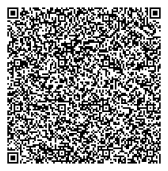 